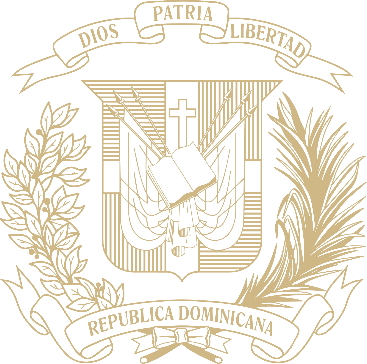 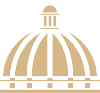 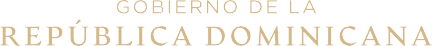 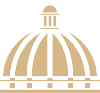 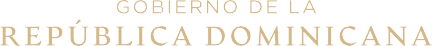 TABLA DE CONTENIDOSMemoria Institucional 2022RESUMEN EJECUTIVO     Memoria Institucional 2022Este Ministerio de Relaciones Exteriores (MIREX) en el cumplimiento de su misión de “Ejecutar la política exterior del Estado, vinculando la agenda y los planes de desarrollo del país en el plano internacional, de forma dinámica, sostenible y eficaz en beneficio de República Dominicana y sus nacionales”, y en consonancia con los principales objetivos establecidos en el plan gobierno, durante el presente año 2022 implementó un conjunto de acciones a través de cada una de las dependencias de la institución, las cuales se resumen a continuación: En el marco de la Alianza para el Desarrollo en Democracia (ADD) se celebró la IV Reunión de Presidentes de los países miembros, a fin de afianzar acciones en materia de diálogo político, cooperación, comercio e inversión y proyectar posiciones comunes a nivel regional, se logró la adopción la Declaración de San José emitida en fecha 21 de marzo del 2022. En el mismo orden, los ministros de Relaciones Exteriores de Costa Rica, Panamá y República Dominicana, sostuvieron una reunión de trabajo con su homóloga canadiense, Mélanie Joly, en la cual firmaron una declaración conjunta enfocada al fortalecimiento del dialogo estratégico entre los países miembros de esta ADD y a la cooperación de Canadá. Durante la celebración de la IX Cumbre de las Américas en el mes de junio 2022, en Los Ángeles, California, los presidentes de los países fundadores de la ADD, dan la bienvenida a Guillermo Lasso, presidente de Ecuador, que se adhiere a este grupo regional. Cabe resaltar que, desde su establecimiento, la Alianza ha recibido el respaldo de los gobiernos de Estados Unidos de América, Canadá y España, entre otros.Adicionalmente, los países miembros de la ADD emitieron un comunicado sobre la situación del Perú, valorando positivamente la inmediata acción del Congreso de esta República para restablecer el orden constitucional y juramentar a la nueva presidenta, Dina Boluarte, a quien le desean éxito en sus esfuerzos por alcanzar un gobierno de unidad.En otro orden, como parte del proceso de fortalecimiento de las relaciones bilaterales con los distintos Estados, se desarrollaron diez (10) reuniones de consultas políticas para tratar temas de interés nacional y ejercer influencia en organismos internacionales, a los fines de situarnos como aliados estratégicos en el comercio. Se firmaron ocho (8) acuerdos bilaterales, una declaración conjunta y tres (3) memorándum de entendimiento, entre ellos: Acuerdo de Cooperación Interinstitucional entre la Policía de República Dominicana y la Policía Nacional de la República de Colombia, y con el mismo país, un acuerdo de Cooperación entre la Unidad Administrativa Especial de Migración de la República de Colombia y la Dirección General de Migración de República Dominicana; Acuerdo para la promoción y protección de las inversiones entre República Dominicana y OPEC (Fondo OPEP para el Desarrollo Internacional); acuerdo de servicios aéreos entre República Dominicana y República del Ecuador, Costa Rica y Canadá; y acuerdos bilaterales con países como Kazajistán, Paraguay y Grecia. Importante señalar la Carta Acuerdo entre el Ministerio de Relaciones Exteriores de la República Dominicana y el Departamento de Estado de los Estados Unidos, en apoyo a la reforma de las fuerzas del orden y el desarrollo de capacidades en 2021-2022. Así como, el establecimiento de seis (6) nuevas relaciones diplomáticas de las cuales incluye cinco (5) países del continente africano (Gabón, Madagascar, Togo, Sierra Leona, Rwanda), y Pakistán en Asia.Se destaca, además, la apertura de dos nuevas misiones diplomáticas de República Dominicana, una en Bolivia y otra en Vietnam. Asimismo, la apertura de la Embajada de India en Santo Domingo. En cuanto a la política exterior multilateral, se resalta la participación del país en diferentes asambleas y sesiones de trabajo de distintos organismos internacionales, a saber: La XXII Cumbre de Cancilleres de la Comunidad de Estados Latinoamericanos y Caribeños (CELAC), celebrada en Argentina. En la misma los países miembros expresaron su apoyo a Argentina en sus negociaciones con el Fondo Monetario Internacional (FMI), así como su preocupación al retiro de las políticas públicas en la región para lograr un mayor impacto en el bienestar de sus poblaciones. En el marco de la Secretaria Pro Tempore de la Cumbre Iberoamericana de SEGIB, participación en la XI Conferencia Iberoamericana de Ministras y Ministros de Agricultura, en la cual se aprobó por consenso una Declaración bajo el lema “Por una seguridad alimentaria incluyente y sostenible en Iberoamérica”; en la XX Conferencia Iberoamericana de Ministras y Ministros de Administración Pública y Reforma del Estado, con el propósito es avanzar en la redefinición de la administración pública desde la perspectiva de la recuperación post-COVID; y en la XXVIII Cumbre de Ministras, Ministros y Altas Autoridades de Educación Superior de los países Iberoamericanos, en la cual los presentes declararon su compromiso con la Educación Superior como un bien público social, un derecho humano y universal y un deber del Estado.Asimismo, se destaca la participación de República Dominicana en los eventos siguientes: a) 77ª Asamblea General de las Naciones Unidades, celebrada en el mes de septiembre, donde el Canciller Roberto Álvarez reitero la necesidad de atención de la comunidad internacional a la situación en Haití; b) La Asamblea General extraordinaria de la OMT, donde se decidió expulsar temporalmente a la Federación de Rusia de esa organización internacional; c) IX Foro de Alimentación Escolar para América Latina y el Caribe organizado por el PMA en Barranquilla, Colombia; d) Cumbre de destinos sostenibles de la Organización Mundial del Turismo en Palma de Mallorca; e) 135º período de sesiones de la Junta Ejecutiva del Fondo Internacional para el Desarrollo Agrícola (FIDA).A los fines de posicionar el país en los diferentes Organismos Internacionales, fueron inscritas un total de diez (10) candidaturas a diversos puestos a lo interno de los OOII, de las cuales ocho (8) representantes dominicanos fueron electos, uno de ellos para la Segunda Vicepresidencia del Comité Ejecutivo de la Comisión Latinoamericana de Aviación Civil (CLAC), para el período 2022-2024; y otra a la Presidencia de la 3era. Comisión durante 76 periodo de sección de la Asamblea General de las Naciones Unidas, para el período 2022-2023. Es importante destacar la inscripción, promoción y avances en la negociación de la Candidatura dominicana al Consejo de Derechos Humanos de las Naciones Unidas (CDH) de la Organización de las Naciones Unidas (ONU), para el período 2024-2026.En el ámbito económico y de cooperación internacional, cabe resaltar la entrada en vigor del Acuerdo de Asociación Económica entre el Reino Unido de Gran Bretaña e Irlanda del Norte y el CARIFORO del cual forma parte República Dominicana; y el Acuerdo de Servicios Aéreos (ASA) con Ecuador; en el marco de la Coordinación de las Mesas técnicas sector público: Turismo, Agricultura, DGII, DGA, JAC, Zonas Francas; y un Acuerdo de Promoción y Protección de Inversiones con el Fondo OPEC para el Desarrollo Internacional (Fondo OPEC). A partir del mes de julio 2022, República Dominicana ostentó la Presidencia Pro Tempore (PPT) del Sistema de la Integración Centroamericana (SICA), seleccionando el lema: “Adaptando la integración a los nuevos desafíos” como eslogan fondo de cooperación Sur-Sur y triangular. Este año fue nombrado el señor Werner Isaac Vargas Torres, como nuevo secretario general del SICA para el período 2022 – 2026. En el mismo orden, fue celebrada la cumbre de este organismo regional en la Ciudad de Santiago, República Dominicana, durante los días del 08 al 10 de diciembre del presente año, contó con la asistencia de mandatarios, cancilleres y representantes de Belice, Costa Rica, El Salvador, Guatemala, Honduras, Nicaragua y Panamá. Para LXXXVIII Reunión del Consejo de Ministros de Relaciones Exteriores del SICA, de fecha 8 de diciembre del 2022, fueron conocidos diversos informes relativos a la institucionalidad regional, también se aprobó una solicitud de Grecia para obtener estatus de miembro observador del SICA y se conocieron dos propuestas de declaración: una Declaración de la LVI Reunión Ordinaria de Jefes de Estado y de Gobierno del SICA y una Declaración Especial Relativa a las Instancias que Integran el Sistema de la Integración Centroamericana (SICA).Asimismo, en el marco de la LVI Reunión Ordinaria de Jefes de Estado y de Gobierno del Sistema de la Integración Centroamericana (SICA), celebrada el 9 de diciembre, donde República Dominicana logró que los países miembros acordaran y adoptaran la Declaración de Santiago de los Caballeros comprometiéndose a una serie de acciones a favor de la democracia, el desarrollo, la libertad, la paz y la seguridad en la región centroamericana.El país participó en la Duodécima Conferencia Ministerial de la Organización Mundial del Comercio, celebrada en Ginebra, Suiza, del 12 al 17 de junio del 2022, donde se concretaron acuerdos por más de US$2,000 millones, de los cuales, a través del Banco Popular Dominicano se definieron dos 2 proyectos por más de US$1,200 millones. Además, con la firma del denominado “El paquete de Ginebra”, en octubre del 2022, se impulsan diversas iniciativas para el sistema multilateral de comercio, entre estas: el Acuerdo sobre Subvenciones a la Pesca; el Programa de Trabajo sobre Comercio Electrónico, la respuesta de la OMC a las emergencias del COVID-19; la concesión de las licencias obligatorias para las vacunas contra el patógeno; inocuidad de los alimentos; reforma de la OMC; y las moratorias sobre comercio electrónico y los ADPIC.   En materia consular y migratoria, se ha logrado la apertura y puesta en funcionamiento de cuatro nuevas misiones consulares en territorio norteamericano, específicamente en Houston, Texas; Paterson, New Jersey; Orlando, Florida; y Philadelphia, Pensilvania. Se consiguió la acreditación y toma de posesión del personal designado a la fecha y mediante Notas Verbales del Departamento de Estado de los Estados Unidos de América, recibimos la autorización de alquiler de los locales donde operan dichos consulados. Desde la sede del MIREX y a través de las misiones y secciones consulares en el exterior se canalizaron un total de 1,321,123 servicios consulares y migratorios a usuarios dominicanos y extranjeros, de los cuales, 1,079,496 corresponden a la aprobación de distintos tipos de visados, emisión de pasaportes y renovaciones de libretas, actas de la Oficialía Civil, entre otros. Dentro de los servicios citados, se encuentra un total 294 casos de protección a nacionales (relacionados a dominicanos fallecidos en el exterior, privados de libertad, dominicanos en situación de vulnerabilidad, asistencia y retorno de niños, niñas y adolescentes) y 220,917 servicios de apostilla y legalización de documentos gestionados desde las oficinas de la Cancillería.Con motivo de la implementación de la Resolución Núm.M-MIP-EXT-00119-2021, que normaliza la situación migratoria irregular de los nacionales venezolanos en territorio dominicano. A diciembre del 2022 se acogieron al Plan de Normalización un total de veintitrés mil quinientos cuarenta (23,540) ciudadanos venezolanos, quienes recibieron visados de trabajador temporero (VTT), y de estudiantes (VE).Respecto a las acciones dirigidas a la diáspora dominicana, se desarrollaron seis actividades de vinculación de los nacionales en el exterior con sus comunidades de origen (las Matas de Farfán, María Trinidad Sánchez, Haina, la Vega, San Juan y Santo Domingo), y once (11) iniciativas de codesarrollo mediante las cuales, la diáspora movilizó aproximadamente USD$ 113,500 dólares en aportes filantrópicos, educativos y deportivos en beneficio de poblaciones vulnerables, contribuyendo al desarrollo de estas. Igualmente, se registró un total de cinco mil cientos diecisiete (5,117) personas impactadas a través de la ejecución de seis (6) programas dirigidos a informar a la comunidad dominicana en el exterior sobre las formas de acceso a distintos servicios públicos, entre ellos: servicios del sector salud, de la Junta Central Electoral (JCE), de la Dirección General de Aduanas (DGA), el Instituto Postal Dominicano (INPOSDOM), el Ministerio de economía, Planificación y Desarrollo sobre gestión de las Asociaciones Sin Fines de Lucro, y del Ministerio de la Mujer. Con la cooperación de la Organización Internacional para las Migraciones en República Dominicana (OIM), fue publicado el informe ''Registro sociodemográfico de los dominicanos residentes en el extranjero'' y el estudio "El estado de la intermediación de transferencias de remesas y perspectivas hacia su modernización para la inclusión financiera en República Dominicana''.Se desarrolló el Concurso de Cortometrajes “Huellas de mi Quisqueya”, el cual permitió proyectar los valores de la dominicanidad y contó con el auspicio del Banco BHD León y la Dirección General de Cine, con tres dominicanos en el exterior galardonados. Asimismo, el INDEX y el Ministerio de la Mujer obtuvieron el título de Subcampeón del premio Global Public Service Team of the Year 2021, que organiza la institución internacional Apolitical, un reconocimiento en la categoría “Innovadores de la Comunidad”, por el servicio de orientación Legal y Terapia Psicológica confidencial y sin costo para mujeres dominicanas de la diáspora. Finalmente, en el mes de noviembre se realizó el lanzamiento del concurso de escritura “Cuéntame tu Historia” dirigido a los dominicanos residentes en el exterior, una iniciativa patrocinada por la empresa Vimenca y Western Union.En cuanto a los aspectos de fortalecimiento institucional y profesionalización del servicio exterior, se alcanzó un nivel de cumplimiento promedio del 99% de las acciones programadas en el Plan Operativo Anual (POA) y una ejecución del 89.68% del presupuesto aprobado para el año 2022. Cabe resaltar la calificación alcanzada por el MIREX para los indicadores del Sistema de Monitoreo y Medición de la Gestión Pública (SMMGP), siguientes: 100% en iniciativas presidenciales; 97% de cumplimiento Ley 200-04; 100% para gestión presupuestaria; 92% en contrataciones públicas; 97.10% en transparencia gubernamental; 85% en cumplimiento de los requisitos de las normas de control interno (NOBACI), y un 91% en la encuesta de satisfacción aplicada a los usuarios. Adicionalmente, se logró la certificación del Sistema Integrado de Gestión de la Calidad, Antisoborno y Cumplimiento Normativo del MIREX, conforme a las normas ISO 9001:2015 de sistemas de gestión de la calidad; ISO 37,001:2016 de gestión antisoborno; e ISO 37,301: 2021 de sistemas de compliance.El MIREX, a través de la Dirección de Estudios y Análisis Estratégicos, junto al INESDYC, presentó los cuadernillos No. 1. y No. 2 de la “Colección Pensamiento Internacional” en los cuales se aborda el tema de la Diplomacia 4.0. Inteligencia artificial y la Cuarta Revolución Industrial en la Política Exterior y en las Relaciones Internacionales, y el tema de la Comisión Mixta Bilateral Domínico-Haitiana como un instrumento idóneo para favorecer la política exterior de buena vecindad, respectivamente. Asimismo, realizó el lanzamiento del tomo I del proyecto de investigación “Fragilidad, resiliencia, desarrollo e inversión en la zona fronteriza (FREDI)”. En otro orden, se logró que más del 90% de los colaboradores, tanto de la sede como de las misiones diplomáticas en el exterior, reciba un salario mensual acorde a la escala salarial aprobada. Fue emitida la Resolución 08-2022 que establece la cantidad de funcionarios diplomáticos por cada embajada y misión permanente. Además, se contrató el servicio de seguro internacional para todos los funcionarios del servicio exterior, conforme a lo establecido en la Ley 630-16 y se desarrollaron diversas acciones de capacitación sobre temas de gestión de riesgos, ética e integridad gubernamental, auditoría interna, oratoria, entre otros. INFORMACIÓN INSTITUCIONALMarco filosófico institucionalMisiónEjecutar la política exterior del Estado, vinculando la agenda y los planes de desarrollo del país en el plano internacional, de forma dinámica, sostenible y eficaz en beneficio de República Dominicana y sus nacionales.VisiónEl MIREX es una institución abierta y profesionalizada, orientada a resultados, que impulsa el liderazgo internacional del país y potencia la integración regional en beneficio del desarrollo nacional.ValoresTransparencia: Actuamos con integridad y honestidad en el manejo de los recursos institucionales, apegados al marco normativo de la administración pública y de los mecanismos de control para la rendición de cuentas.Eficacia: Hacemos un uso eficiente de nuestras capacidades humanas, materiales, tecnológicas y financieras para dotar al país de un ejercicio diplomático y consular efectivo que permita atender los desafíos del cambiante entorno mundial.Equidad: Tratamos a todos con un sentido de justicia y dignidad, de acuerdo con los derechos fundamentales, respetando las características particulares de cada persona. Reconocemos la diversidad de ideas, opiniones y prácticas, dentro del ordenamiento jurídico del país, como fundamento de la democracia y la convivencia pacífica.Sostenibilidad: Estamos comprometidos con los intereses nacionales e institucionales, aportando lo mejor de nuestro equipo para el logro de los objetivos de desarrollo del país.Base legalEl Ministerio de Relaciones Exteriores (MIREX), es el organismo encargado de la aplicación y coordinación de la política exterior trazada por el Presidente de la República, conforme a la Constitución y las leyes. El artículo 26 de la Constitución establece que la República Dominicana es un Estado miembro de la comunidad internacional, abierto a la cooperación y apegado a las normas del derecho internacional. Además, la Constitución establece un marco normativo general para la política exterior, orientado a: Reconoce y aplica las normas del derecho internacional, general y americano, en la medida en que sus poderes públicos las hayan adoptado; Las relaciones internacionales de República Dominicana se fundamentan y rigen por la afirmación y promoción de sus valores e intereses nacionales, el respeto a los derechos humanos y al derecho internacional; En igualdad de condiciones con otros Estados, la República Dominicana acepta un ordenamiento jurídico internacional que garantice el respeto de los derechos fundamentales, la paz, la justicia, y el desarrollo político, social, económico y cultural de las naciones; y Se compromete a actuar en el plano internacional, regional y nacional de modo compatible con los intereses nacionales, la convivencia pacífica entre los pueblos y los deberes de solidaridad con todas las naciones (…). Constitución Política, 2015.Los principales instrumentos legales que regulan el accionar el MIREX, se presenta a continuación: Constitución Dominicana, proclamada el día 13 de junio de 2015.La Ley Orgánica Núm. 630-16, del 28 de julio del 2016, del Ministerio de Relaciones Exteriores y del Servicio Exterior.El Decreto Núm. 142-17, que crea el Reglamento de la Ley Orgánica del Ministerio de Relaciones Exteriores y del Servicio Exterior, del 21 de abril de 2017.Decreto Núm 46-19 que establece el Reglamento de la Carrera Diplomática establecida en la Ley No. 630-16, Orgánica del Ministerio de Relaciones Exteriores y del Servicio Exterior. G. O. No. 10931 del 31 de enero de 2019.Decreto Núm. 303-17 que aprueba el reglamento del Instituto de Dominicanos y dominicanas en el Exterior (INDEX), del 28 de agosto del 2017.Estructura organizativaLa estructura organizativa del Ministerio de Relaciones Exteriores (MIREX), fue elaborada conforme a las disposiciones de la Ley núm. 630-16, del Ministerio de Relaciones Exteriores y del Servicio Exterior y su Reglamento de Aplicación, y refrendada por el Ministerio de Administración Pública (MAP) mediante las siguientes resoluciones:Resolución núm. 03-2016; que aprueba la estructura organizativa del Ministerio de Relaciones Exteriores (MIREX).Resolución núm. 03-2017; que aprueba y completa la estructura de las áreas que integran el Ministerio de Relaciones Exteriores (MIREX).Resolución núm. 03-2020; que modifica la Resolución 03-2017, que aprueba la estructura organizativa del Ministerio de Relaciones Exteriores (MIREX).Ilustración 1 Estructura organizativa del Ministerio de Relaciones Exteriores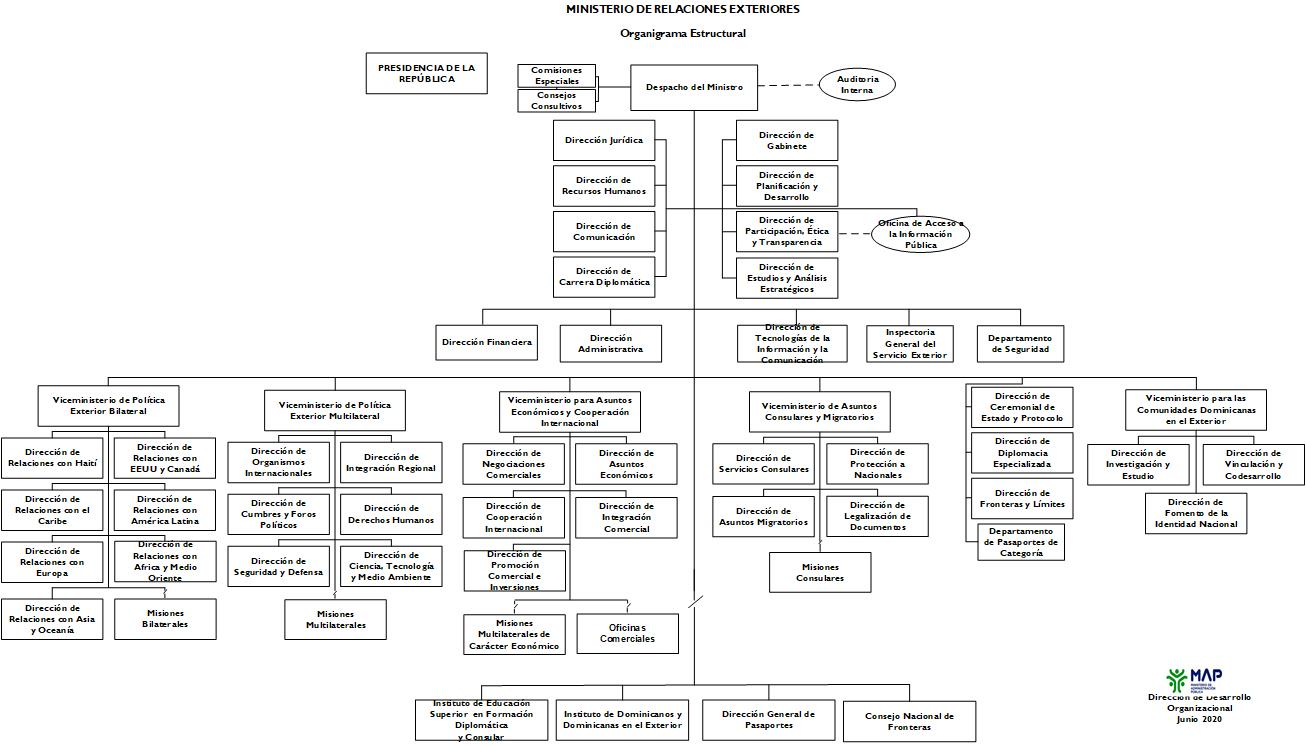 Planificación estratégica institucionalEn el Plan Estratégico Institucional (PEI), aprobado mediante Resolución No. 02-21, se encuentran establecidos los lineamientos estratégicos que orientan la gestión de Ministerio de Relaciones Exteriores hasta el 2024. El mismo fue validado por el Ministerio de Economía, Planificación y Desarrollo (MEPyD) como órgano rector del tema e inscritos los principales productos en la plataforma RUTA, en la cual se recoge la producción de las instituciones para consolidar en el Plan Nacional Plurianual del Sector Público (PNPSP).En resumen, el PEI está estructurado en 4 Ejes Estratégicos, que a su vez integran un total de 9 objetivos y 22 resultados estratégicos. Adicionalmente, se incorporan al plan estratégico 55 productos relevantes que vinculan el mismo con la planificación operativa de las distintas áreas del MIREX. A continuación, se presentan los Ejes Estratégicos consignados en el PEI 2021-2024. Tabla 1: Ejes y objetivos del Plan Estratégico Institucional (PEI) 2021-2024El Plan Estratégico aprobado fue socializado en reunión con viceministros, directores y enlaces de planificación designados para cada dirección. Asimismo, se realizaron las acciones de socialización de la Misión, Visión, Valores y Ejes Estratégicos a todo el personal a través del correo institucional y a grupos de interés por medio de redes sociales.Durante el primer semestre del año 2022, se realizó un catálogo de productos a los cuales se está articulando la planificación operativa de las áreas y misiones en el exterior, a los fines procurar su implementación de manera efectiva. Este año, se completó el ejercicio de socialización del PEI con las embajadas, misiones permanentes y misiones consulares, así mismo, se formuló el Plan Operativo Anual y anteproyecto de presupuesto correspondiente al año 2023.RESULTADOS MISIONALESInformación cuantitativa, cualitativa e indicadores de los procesos misionalesEn la gestión actual de gobierno se reconoce que la democracia es la opción con la que los países deben trabajar a fin de materializar cambios y República Dominicana en acuerdo con los Estados hermanos ha establecido y desarrollado acciones dirigidas a proteger a sus ciudadanos, generar empleos, desarrollar el aspecto económico y bienestar social del país. En el proceso de implementación de la política exterior definida por el presidente de la República, durante el periodo enero a diciembre del 2022 se coordinaron un conjunto de acciones en el orden siguiente:Alianza para el desarrollo en democraciaPolítica exterior bilateralPolítica exterior multilateralNegociaciones comerciales y cooperación internacionalAsuntos consulares y migratoriosAtención a las comunidades dominicanas en el exteriorAsimismo, se trabajó en elaboración y negociación de distintos acuerdos, memorándum de entendimiento y declaraciones conjuntas, logrando concretar un total de treinta y uno (31), los cuales se detallan en la relación de instrumentos legales suscritos (Anexo 1). A continuación, se describen las acciones encaminadas por las diferentes áreas de este Ministerio de Relaciones Exteriores (MIREX), iniciando con información relativa a la Alianza para el Desarrollo en Democracia (ADD) como mecanismo impulsado para dar respuestas a los retos actuales de la región, y continuando con los resultados generados por cada uno de los viceministerios que integran la estructura organizativa y sus dependencias.  Alianza para el desarrollo en democracia (ADD)La Alianza para el Desarrollo en Democracia es un espacio informal de diálogo y coordinación estratégica concebido mediante declaración conjunta, firmada en el mes de septiembre del 2021 por los presidentes de Costa Rica, Carlos Alvarado; de Panamá, Laurentino Cortizo Cohen, y Luis Abinader, de República Dominicana, en la 76 Asamblea General de las Naciones Unidas, acuerdo impulsado como mecanismo para fomentar el crecimiento económico en el marco de la democracia, los derechos humanos y los objetivos de desarrollo sostenible, y a los fines de estructurar soluciones concretas, integrales y sostenibles para la franja del Caribe y Centroamérica.Desde las primeras declaraciones, los países fundadores de la ADD han expresado su profunda preocupación por la crisis que atraviesa la vecina República de Haití, agregando que se debe prestar atención inmediata al impacto que está generando sobre la región, en particular las graves consecuencias migratorias. Esta inquietud fue reiterada por los tres mandatarios en el mes de octubre 2021 en la ciudad de Panamá, durante la celebración de un segundo encuentro, en el cual proponen a la comunidad internacional una serie de acciones urgentes en favor de Haití, mediante declaración conjunta que procura el desarme y fortalecimiento de su sistema de seguridad, así como, crear un plan integral para el desarrollo y construcción de infraestructura pública que genere empleos masivos y mejore la calidad de vida de la población haitiana.Mas adelante, se continua el diálogo sobre los problemas de la región iniciados en Panamá, en un tercer encuentro realizado en Puerto Plata, República Dominicana, en el cual examinaron respuestas articuladas a los desafíos que enfrenta la región y fortalecieron lazos en materia de oportunidades de negocios con la firma de la “Declaración de Puerto Plata”. En esta declaración se revela la importancia del memorando de entendimiento que fue suscrito por los ministros de comercio de cada uno de los países, el cual dispone la creación de un grupo de trabajo ministerial para profundizar sinergias e intercambiar sobre potenciales oportunidades de regionalización en las cadenas de valor entre las Partes. También respaldaron la iniciativa de crear un Consejo Empresarial de Alto Nivel que formule recomendaciones a los gobiernos y fomente un relacionamiento entre el sector privado de la Alianza y el sector privado de otros aliados estratégicos como Estados Unidos de América. En el transcurso de este año 2022, los países miembros de la Alianza para el Desarrollo en Democracia (ADD) han sostenido los encuentros y declaraciones siguientes:IV Reunión de los Presidentes de la Alianza para el Desarrollo en Democracia en el cual fue presentada la Declaración de San José, en la ciudad de San José, Costa Rica, el 21 de marzo de 2022, mediante la cual reiteraron su voluntad de trabajar decisivamente en la promoción de acciones concretas para el crecimiento económico de nuestros pueblos, sobre la base del respeto de los derechos humanos, la sostenibilidad y los valores democráticos. Los presidentes de Panamá, de Costa Rica y de República Dominicana, como países fundadores de la ADD, dan la bienvenida a Guillermo Lasso, presidente de Ecuador, que se adhiere a este grupo regional, en el marco de la IX Cumbre de las Américas, desarrollada en el mes de junio 2022, en Los Ángeles, Estados Unidos. Cabe resaltar que, desde su fundación, La Alianza ha recibido el respaldo de los gobiernos de Estados Unidos, Canadá y España, entre otros.Adicionalmente, Los países miembros de la ADD emitieron un comunicado sobre la situación del Perú, valorando positivamente la inmediata acción del Congreso de esta República para restablecer el orden constitucional y juramentar a la nueva presidenta, Dina Boluarte, a quien le desean éxito en sus esfuerzos por alcanzar un gobierno de unidad, a la vez que reiteraron su apoyo a las instituciones democráticas establecidas constitucionalmente en el Perú y al diálogo político para que el pueblo peruano encuentre una solución duradera y efectiva a la crisis que le afecta en estos momentos.Dicho comunicado hace referencia a la grave situación ocurrida en el Perú, a propósito de la medida presidencial de disolución del Congreso de la República, una de instituciones esenciales de su democracia, violentando así el orden constitucional y legal de ese país.Acciones en materia de política exterior bilateralLos principales trabajos realizados por el Viceministerio de Política Exterior Bilateral (VMPEB) y sus direcciones en materia de relaciones bilaterales, a través de la cual se persigue fortalecer los diálogos regionales y colocar la agenda de República Dominicana ante la comunidad internacional como una prioridad y que generen oportunidades tangibles para el país. Como parte de lo programado, durante el año 2022 se desarrollaron cinco (5) visitas oficiales, once (11) consultas políticas, firma de nueve (9) acuerdos bilaterales, dos memorandos de entendimiento y una declaración conjunta con 14 países; aportando al fortalecimiento de las relaciones diplomáticas, promoción del comercio y la inversión, cooperación en el campo de la industria de los hidrocarburos y biocombustibles, formación y capacitación, exención de requisitos de visado, entre otras. Asimismo, se establecieron nuevas relaciones diplomáticas con seis (6) países (Gabón, Madagascar, Togo, Sierra Leona, Rwanda, y Pakistan), en el marco de la 77º Asamblea General de las Naciones Unidas en la ciudad de Nueva York el mes de septiembre de 2022.Los esfuerzos del equipo del viceministerio para la implementación de su plan operativo anual 2022, le permitieron alcanzar el 100% de ejecución, como se muestra en el gráfico siguiente:Gráfico 1: Avances en la implementación de la política exterior bilateral logro 2022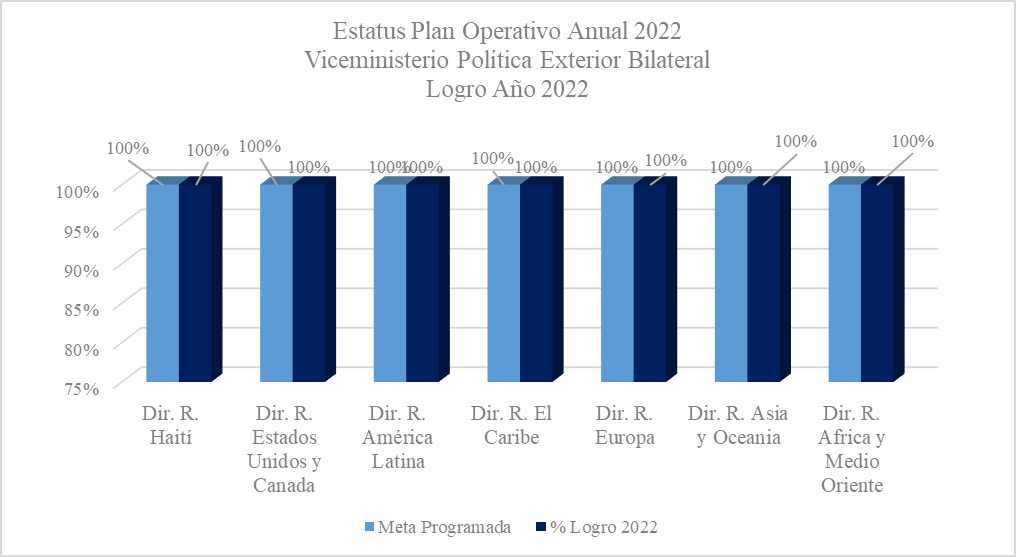 La descripción de los trabajos realizados por el Viceministerio de Política Exterior Bilateral (VMPEB) y sus dependencias se amplía a continuación:Consultas políticasSe desarrollaron un total de once (11) reuniones de consultas políticas y/o de alto nivel con distintos países, a saber: Reunión bilateral ampliada sostenida entre el Canciller Roberto Álvarez y el Canciller de Costa Rica, Rodolfo Solano, donde repasaron los asuntos bilaterales, regionales, multilaterales, económicos y de cooperación.Primera Reunión del Mecanismo Bilateral de Consultas entre República Dominicana y la República de El Salvador, en el marco de la visita al país de la viceministra de Relaciones Exteriores de El Salvador, Adriana Mira, y como contraparte del MIREX el viceministro de Política Exterior Bilateral, José Julio Gómez. Ambos funcionarios manifestaron su compromiso de profundizar las relaciones políticas, económicas y de cooperación entre ambas naciones. Reunión bilateral ampliada entre República Dominicana y la República de Colombia, en el marco de la visita al país del viceministro de Relaciones Exteriores de Colombia, Francisco Echeverri, donde se repasó la agenda entre ambos países, a fin de profundizar nuestras relaciones diplomáticas e impulsar la cooperación, el comercio y la inversión. Reunión de Consulta Política con el Estado de Qatar.Se realizó Consulta Política con India, dirigida por el Viceministro de Política Exterior Bilateral, José Julio Gómez y el Secretario de Estado para Asuntos Occidentales del Ministerio de Relaciones Exteriores de la India, Saurabh Kumar.Primera sección de Consulta Política entre República Dominicana e Italia, realizada en el contexto de la Sala Nigra de la Cancillería Italiana, con la participación de la marina Sereni Viceministra de Relaciones Exteriores, el Embajador José Julio Gómez viceministro de Política Exterior Bilateral y el Excelentísimo señor Tony Raful, embajador de República Dominicana en Italia.Reunión de consulta política con Portugal, en la cual se repasaron los asuntos bilaterales, regionales, multilaterales, económicos y de cooperación, temas de agenda digital y la reforma de la carrera diplomática. Dicho encuentro sirvió también, para iniciar conversaciones para la firma de un Memorándum de Entendimiento para la Creación de un Consejo Conjunto de Comercio, Inversiones y Encadenamiento Productivo.Celebración de la Tercera Reunión de Consultas Políticas entre la República Argentina y República Dominicana, con la participación del Grupo de Trabajo Conjunto para la Promoción del Comercio, las Inversiones y el Encadenamiento Productivo (establecida mediante Memorándum de entendimiento). Esta reunión se desarrolló en el marco de visita oficial de presidente a Argentina. Primera reunión de consulta política con el Reino de España. Celebrada el 17 de noviembre de 2022 en Santo Domingo. La reunión sirvió para reafirmar los lazos históricos de amistad y cooperación entre ambos países, con la participación del secretario de Estado para Iberoamérica, el Caribe y el español en el Mundo del Ministerio de Asuntos Exteriores, Unión Europea y Cooperación de España, Juan Fernández Trigo y por el país el embajador José Julio Gómez, Viceministro de Política Exterior Bilateral.II Reunión de consultas políticas con Japón. Celebrada en el Ministerio de Relaciones Exteriores de Japón el día 2 de diciembre, con el objetivo de fortalecer las relaciones bilaterales con República Dominicana, como una de las naciones más dinámicas de Centroamérica y el Caribe, dirigida por el viceministro de Relaciones Exteriores de Japón junto al viceministro de Política Exterior Bilateral, José Julio Gómez. A su vez se desarrolló una reunión de Alto Nivel en Japón, con la participación del director de Gabinete, Sr. Miguel Núñez Herrera y el ministro de Relaciones Exteriores de Japón, Sr. Shunsuke Takei.Reunión de Alto Nivel con la República Popular de China, dirigida por el ministro Roberto Álvarez y el embajador Qui Xiaoqi, representante Especial del Gobierno de China para Asuntos Latinoamericanos, en el Ministerio de Relaciones Exteriores de la República Dominicana.Acuerdos Bilaterales Acuerdo de Cooperación Técnica para mejorar las Prácticas en Producción Vinícola entre los Gobiernos Dominicanos y Argentinos, en el marco de la visita del Presidente Luis Abinader a la República Argentina. Acuerdo firmado por el Ministro de Relaciones Exteriores, Excelentísimo Señor Roberto Álvarez, en representación del Ministerio de Agricultura de República Dominicana y el Ministerio de Agricultura, Ganadería y Pesca de la República Argentina, en el marco de la visita del Presidente Luis Abinader a la República Argentina. Acuerdo de Cooperación Interinstitucional entre la Policía de República Dominicana y la Policía Nacional de la República de Colombia, en el marco de la visita del Presidente Iván Duque a la República Dominicana.Acuerdo sobre Servicios Aéreos entre el Gobierno de la República del Ecuador y el Gobierno Dominicano, con la finalidad de incrementar el tráfico aéreo de pasajeros y de carga, como ayuda principal del comercio y el turismo entre ambos países.Acuerdo de Cooperación entre la Unidad Administrativa Especial de Migración de la República de Colombia y la Dirección General de Migración de República Dominicana, en el marco de la visita del Presidente Iván Duque a la República Dominicana.Acuerdo entre las Aerolíneas Canadienses Air Canada Vacation, Grupo Sunwing y Air Transat y República Dominicana para potenciar la conectividad aérea, firmado el 12 de mayo de 2022.Firma de la Declaración conjunta sobre la Cooperación entre Dpto. de Seguridad Nacional de los Estados Unidos de América a través de la Oficina de Aduanas y Protección Fronteriza de los EE. UU. y el MIREX (Global Entry) Con dicho acuerdo, se podría ingresar a los Estados Unidos usando los quioscos de control en las áreas del Servicio de Inspecciones Federales de 85 aeropuertos en los Estados Unidos y otros países. Conto con la participación del Ministro de Relaciones Exteriores, Roberto Álvarez, y Troy Miller, comisionado adjunto de la Oficina de Aduanas y Protección Fronteriza, el 30 de septiembre 2022. Los ciudadanos dominicanos que apliquen y que sean aprobados para participar en Global Entry se les agilizarían los trámites de entrada a territorio estadounidense. También recibirán el beneficio del programa TSA PreCheck.Firma del Acuerdo entre República Dominicana y la República del Paraguay sobre el Ejercicio de Actividades Remuneradas para familiares dependientes del Personal Diplomático, Consular, Técnico y Administrativo y de Organismos Internacionales, el 19 de septiembre de 2022. Y firma del Tratado entre República Dominicana y la República del Paraguay sobre Traslado de Personas Condenadas, el 19 de septiembre de 2022 en el marco de la 77va. Asamblea General de la Organización de Naciones Unidas (ONU).Acuerdo de Servicios Aéreos entre el Gobierno de República Dominicana y el Gobierno de la República de Costa Rica, el 25 de febrero de 2022 tras reunión bilateral ampliada sostenida entre el Canciller Roberto Álvarez y el entonces canciller de la República de Costa Rica, Rodolfo Solano.En el marco de la 77ª Asamblea General de las Naciones Unidas, se firmó un acuerdo sobre el establecimiento de un mecanismo de consultas políticas entre República Dominicana y la República Helénica. En septiembre 2022.MemorándumFirma de Memorándum de Entendimiento entre el Ministerio de Agricultura de la República Dominicana y la Asociación Nacional de Empresas Cooperativas/Liga de Cooperativas Internacional (NCBA/CLUSA) de los Estados Unidos, en el marco del Programa Fortaleciendo la Cadena de Valor de la Ganadería Dominicana (PROGANA), financiado por la embajada de Estados Unidos a través de su Departamento de Agricultura (USDA). Fecha: 23 de junio de 2022.Memorando de Entendimiento entre el Ministerio de Energía y Minas de República Dominicana y el Ministerio de Minas y Energía de la República de Colombia sobre Cooperación en el Campo de la Industria de los Hidrocarburos y Biocombustibles, en el marco de la visita del Presidente Iván Duque a República Dominicana.Memorándum de entendimiento entre el departamento del Cauca y la Embajada de Republica Dominicana. Asimismo, el Acta de Canje de Instrumentos de Ratificación del Convenio entre la República Dominicana y la República Argentina sobre Traslado de nacionales Condenados y Cumplimiento de Sentencias Penales.Apertura de nuevas embajadasComo parte de la meta institucional de apertura cuatro nuevas embajadas durante el cuatrienio 2021-2024, se ha completado la apertura y puesta en funcionamiento de la Embajada de República Dominicana en Bolivia. Asimismo, se está en proceso de apertura de la Embajada de República Dominicana en Vietnam, país en el cual se ha logrado la acreditación del embajador designado.En cuanto a las embajadas establecidas en el país, se realizó la apertura de la Embajada de la India en Santo Domingo, en el mes de enero del presente año.Establecimiento de nuevas Relaciones DiplomáticasEn el marco de la participación de la República Dominicana en la 77º Asamblea General de las Naciones Unidas en la ciudad de Nueva York, celebrada en el mes de septiembre de 2022, se establecieron acuerdos bilaterales con países como Kazajistán, Paraguay y Grecia. De igual forma, se logró el establecimiento de relaciones diplomáticas con los seis (6) países siguientes: República Gabonesa.República de Madagascar.República TogolesaRepública de Sierra Leona República de Rwanda​República Islámica de Pakistán.Visitas Oficiales Visita oficial del Canciller Roberto Álvarez a los Estados Unidos Mexicanos, del 22 al 26 de agosto de 2022, donde se suscribió el Memorándum de Cooperación para la Promoción del Comercio y la Inversión entre la Secretaría de Economía de los Estados Unidos Mexicanos y el Ministerio de Relaciones Exteriores de República Dominicana, el 23 de agosto de 2022.Visita oficial de la Excelentísima señora vicepresidenta, Raquel Peña, a la República de Honduras, el 27 de enero de 2022, para participar en la ceremonia de transmisión de mando presidencial de la República de Honduras.Visita oficial del Excelentísimo señor presidente, Luis Abinader Corona, y del Canciller Roberto Álvarez, a la República de Chile, del 10 al 12 de marzo de 2022, para participar en la ceremonia de transmisión de mando presidencial de la República de Chile. Visita Oficial del Excelentísimo señor presidente, Luis Abinader Corona, y del Canciller Roberto Álvarez, a la República de Costa Rica, para participar en la ceremonia de transmisión de mando presidencial, el 8 de mayo del 2022.De manera específica, los trabajos realizados dirigidas a fortalecer las relaciones internacionales del país con otros Estados, se describen a continuación:  Estados Unidos de América En el marco de las relaciones bilaterales con Estados Unidos de América, se realizaron dos (2) visitas oficiales y doce (12) reuniones bilaterales de alto nivel entre las que se destacan:Visita oficial del presidente Luis Abinader a Los Ángeles, California, en el marco de la Cumbre para las Américas celebrada del 6 al 10 de junio de 2022.Visita oficial del presidente Luis Abinader y el ministro Roberto Álvarez a los Estados Unidos de América en septiembre del 2022, para sostener una reunión con la vicepresidenta Kamala Harris, con la participación de miembros del CARICOM. Se pasó revista a algunos de los temas que fueron abordados en la reunión realizada previamente en la ciudad de Los Ángeles. Visita oficial del Canciller dominicano a los Estados Unidos de América, en el marco del encuentro de los Cancilleres de la Alianza para el Desarrollo en Democracia con el Secretario de Estado de los EE. UU. Antony Blinken.III Dialogo de alto nivel entre RD y EE. UU. sobre Reformas Institucionales, realizado en el mes de octubre, con el liderazgo del presidente, Luis Abinader, y la Subsecretaria de Estado para Seguridad Ciudadana, Democracia y Derechos Humanos de los Estados Unidos, Uzra Zeya. En dicho encuentro, la representante de los EE. UU. resaltó el apoyo continuo que la nación estadounidense ofrece a República Dominicana. Reunión de Alto Nivel para tratar asuntos relativos a la situación política en Haití y sobre la crisis en Venezuela, esta última convocada por los Estados Unidos de América y celebrada en modalidad virtual.Reunión para abordar la crisis humanitaria que atraviesa Haití, con Michael Grant, viceministro adjunto para las Américas en el Ministerio de Asuntos Exteriores de Canadá (Global Affairs Canada), y Maninder Sidhi, miembro del parlamento por Brampton East, realizada el 21 de abril del presente año, presidida por el viceministro de Política Exterior Bilateral, José Julio Gómez, y con la participación del viceministro de Política Exterior Multilateral y los embajadores Faruk Miguel y Michelle Cohen. Participación en la Cumbre sobre la Iniciativa contra el Ransomware, celebrada los días 13 y 14 de octubre en Distrito Columbia, Washington. Logrando a través de la Oficial Norva Hall de la Embajada de los EE.UU. en Santo Domingo, la cobertura de los gastos (boletos aéreos y estadía) de la delegación que represento al país en dicha cumbre y en la que participaron colegas del Centro Nacional de Ciberseguridad.Reunión de coordinación con la Sociedad Civil FINJUS, a fin de que representen a nuestro país en la Cumbre por la Democracia en los Ángeles, California el próximo año 2023. Reunión entre el Departamento de Relaciones con Canadá, Biviana Riveiro por Pro-Dominicana y Gerard Trudeau, a fin de tratar los aspectos relacionados a las exportaciones hacia Canadá desde la República Dominicana.Estado Libre Asociado de Puerto RicoEntre los logros más destacables de la relación Dominico-Puerto Rico, se encuentra:Elaboración del memorando de entendimiento entre el Ministerio de Relaciones Exteriores de Republica Dominicana y Puerto Rico Innovation & Technology Service, el cual tiene como objetivo establecer un marco general en materia de intercambio de información en tecnologías de la información entre ambos pueblos.Iniciativa para la creación de un memorando de entendimiento para un acuerdo de tarifas de viajes de US$ 99.00, para los obreros contratados de República Dominicana bajo modalidad de visas especiales H2-B Y H2-A. Del mismo modo, un acuerdo de repatriación de cadáveres con una tarifa de US$600.00. Este memorando ya fue redactado, actualmente está en proceso de revisión por parte del Ministerio de Relaciones Exteriores y el presidente de Ferries del Caribe, Señor Néstor González. CanadáA los fines de fomentar el diálogo estratégico entre Canadá y los miembros de la Alianza para el Desarrollo en Democracia (ADD), los ministros de Relaciones Exteriores de República Dominicana, Roberto Álvarez; de Costa Rica, Arnoldo André Tinoco; y de Panamá Erika Mouynes, sostuvieron una reunión de trabajo en Los Ángeles, California, con su homóloga de Canadá, Mélanie Joly, en la cual presentaron una declaración conjunta enfocada al fortalecimiento de esta alianza y a la cooperación de Canadá, con el objetivo de: Confirmar el compromiso compartido de establecer un diálogo estratégico para asegurar la colaboración continua para promover el crecimiento económico inclusivo y fortalecer la democracia en nuestro hemisferio. Esto está alineado con la declaración del 11 de diciembre de los Presidentes de la Alianza en la ciudad de Puerto Plata, sobre la necesidad de que los ministros de la Alianza establezcan prioridades al más alto nivel con los socios estratégicos.Se afirma el compromiso compartido con el orden internacional basado en normas, la democracia, los derechos humanos, la igualdad de género, la acción climática, el crecimiento inclusivo y una recuperación sostenible de la pandemia en las Américas.De igual manera, se reconoce la necesidad de impulsar el crecimiento económico inclusivo y una transición verde en la región y entendemos que nuestros objetivos en este ámbito requieren una acción colectiva en la región. Una recuperación inclusiva y sostenible de la pandemia puede verse facilitada por la profundización de nuestras relaciones comerciales, la promoción de mayores flujos de comercio e inversión y mayores inversiones en educación y desarrollo de capacidades.Asumiendo el compromiso de a trabajar juntos para hacer frente a los retos democráticos y evitar la erosión de la democracia en nuestro hemisferio.El gobierno de Canadá, en representación de Maninder Sidhu, secretario Parlamentario del Ministerio de Relaciones Exteriores de Canadá saludó la iniciativa entre la República Dominicana, Costa Rica y Panamá denominada “Alianza por la Democracia” resaltando los valores e intereses que este comparte acerca de la protección de la democracia y los derechos humanos. Adicionalmente, se desarrollaron encuentros con altos funcionarios del gobierno canadiense, para tratar asuntos de interés bilateral, entre estas: reunión con funcionarios del Ministerio de Relaciones Exteriores de Canadá, en el marco de la Cumbre por la Democracia, y con el Primer Ministro de Canadá en el marco de la Cumbre para las Américas. República de HaitíEn la gestión de las relaciones dominico haitiana, se desarrollaron dos (2) Mesas de trabajo con autoridades interinstitucionales en la frontera y dieciséis (16) reuniones técnicas con la Comisión Mixta Bilateral Dominico-Haitiana en el marco de las Mesas de trabajo con la Liga Municipal Dominicana y la Asociación de Municipios de Haití. Asimismo, fueron tramitadas setenta y seis (76) solicitudes de cruces fronterizos a través de la Dirección de Relaciones con Haití de este ministerio. En el marco de Reunión de Alto Nivel entre la República Dominicana y Canadá, el gobierno dominicano, representado por el embajador Rubén Silié, viceministro de Política Exterior Multilateral, desarrolló una breve contextualización acerca de la crisis política de Haití y su repercusión en República Dominicana, bajo la participación del embajador Silié, se reconoció que la ideación de políticas públicas efectivas en favor de Haití ha sido doblemente difícil dada la situación por la que vive el vecino país. Asimismo, se destacaron los diferentes acercamientos y reuniones realizadas bajo el marco de la solidaridad y la cooperación. Sin embargo, estas no han sido exitosa por la volatilidad de sus funcionarios y el reflejo de un sistema político, social y económico disruptivo por el dominio territorial de grupos vandálicos. En este mismo orden, el embajador de República Dominicana en Haití, Faruk Miguel, intervino en el tema indicando que Haití “más allá de ser un país en vías de desarrollo, es un país en vías de desintegración”, considera que la prioridad de Haití para lograr un clima de crecimiento y desarrollo económico deberá ser la pacificación del país. Está de acuerdo con el fortalecimiento de la policía nacional haitiana, a través del equipamiento y entrenamiento necesario para mitigar el poder de las bandas en las diferentes regiones del vecino país. Por último, no descarta la importancia mutua que existe entre República Dominicana y Haití dado los elementos geográficos, históricos y las relaciones comerciales que permiten la coexistencia de ambas partes.Por parte del gobierno de Canadá, el secretario Parlamentario del Ministerio de Relaciones Exteriores, indicó estar de acuerdo con el apoyo para la promoción de un diálogo nacional en Haití. Durante la participación del señor Michael Grant, viceministro Adjunto para las Américas en el Ministerio de Asuntos Exteriores de Canadá, el funcionario reconoció la importancia de amainar la situación en Haití por la repercusión que ha implicado para República Dominicana y toda la región. Asimismo, agregó que Canadá continúa supliendo al vecino país con millones de dólares en cooperación y estarán brindando asistencia técnica a la policía de Haití próximamente.República Federativa del BrasilEste año estuvo en el país el Presidente de Brasil, Jair Bolsanaro. Y durante su visita oficial fue celebrada una reunión con el Embajador de Brasil en República Dominicana, en el mismo escenario, se celebró una reunión junto al presidente de la Cámara de Comercio Domínico-Brasileña, a los fines de trabajar en la agenda económica y empresarial; y con la delegación de la Policía Militar del Distrito Federal de Brasil para socializar asuntos de cooperación policial Brasil- República Dominicana.República de ColombiaVisita oficial del presidente de Colombia Iván Duque a la República Dominicana, para la conferencia sobre las relaciones bilaterales entre la República de Turquía y la República Dominicana, además la reunión bilateral a nivel viceministerial entre Colombia y nuestro en el mes de abril del 2022 para repasar la agenda ambas naciones.Visita Oficial del Excelentísimo señor presidente, Luis Abinader Corona, y del Canciller Roberto Álvarez, a la República de Colombia, para participar en la ceremonia de transmisión de mando presidencial, el 7 de agosto del presente.Firma de la Carta de Intención entre el Ministerio de Deportes y Recreación de República Dominicana, el Comisionado Nacional de Béisbol Recreación de República Dominicana y el Ministerio del Deporte de República de Colombia.Firma del Memorando de Entendimiento entre la Escuela Superior de la Administración Pública de Colombia (ESAP) y el Instituto Nacional de Administración Pública (INAP), el 29 de abril de 2022. Firma de la Declaración Conjunta de los presidentes de la República Dominicana y la República de Colombia para el Fortalecimiento de los Lazos de Amistad, Cooperación y el Desarrollo Económico de Ambos Pueblos.República de GuatemalaSe otorgó una condecoración a Orden al Mérito de Duarte, Sánchez y Mella en el Grado de Gran Cruz Placa de Plata, al representante de la República de Guatemala, Embajador Rudy Armado Coxaj López, quien concluyó su servicio diplomático en el país. República Bolivariana de Venezuela Se desarrolló una reunión virtual del Grupo de Trabajo de Asistencia Humanitaria del Grupo Internacional de Contacto (GIC) para Venezuela, donde se abordó la situación humanitaria en Venezuela. Países del CaribeEn el marco de las relaciones bilaterales con los países caribeños, se realizaron dos (2) visitas oficiales y doce (12) reuniones bilaterales de alto nivel entre las que se destacan:Visita oficial. Con miras al fortalecimiento de las relaciones bilaterales con la República de Surinam y la República Cooperativa de Guyana, se organizó la “Visita Oficial a Surinam y Guyana”. El viaje fue realizado los días 6 y 7 de septiembre 2022. En dicho encuentro se promulgó una Declaración Conjunta abordando los desafíos socioeconómicos y políticos, el cambio climático, la seguridad alimentaria, la seguridad energética y el crimen organizado transnacional, entre otros. La Declaración fue firmada por el honorable Hugh Hilton Todd, ministro de Relaciones Exteriores y Cooperación Internacional de la República Cooperativa de Guyana, y S.E. Roberto Álvarez, ministro de Relaciones Exteriores de República Dominicana, el 7 de septiembre de 2022.Reuniones de Alto Nivel Celebración de la I Reunión Bilateral Ampliada entre República Dominicana y Antigua y Barbuda, en el Salón Verde del Ministerio de Relaciones Exteriores, en el marco de la invitación cursada por el Instituto de Formación Técnica Profesional (INFOTEP) al S.E. Chet Greene, Ministro de Relaciones Exteriores, Comercio e Inmigración de Antigua y Barbuda, y de su visita oficial a República Dominicana del 18 al 21 de julio 2022.Celebración de la I Reunión Bilateral República Dominicana -Trinidad y Tobago, entre el ministro de Relaciones Exteriores de República Dominicana, Roberto Álvarez, y el ministro de Relaciones Exteriores y Asuntos de CARICOM de Trinidad y Tobago, Amery Browne.Firma de seis (6) Acuerdos Bilaterales En el marco de la I Reunión Bilateral Ampliada República Dominicana-Antigua y Barbuda, se firmaron los siguientes instrumentos:Acuerdo de Exención del Requisito de Visado para Portadores de Pasaportes Diplomáticos y Oficiales entre el Gobierno de República Dominicana y el Gobierno de Antigua y Barbuda.Memorándum de Entendimiento sobre Cooperación e Inversiones y Comercio entre Antigua y Barbuda y República Dominicana.En el marco de la visita oficial realizada por el canciller dominicano a la República de Surinam, el 6 de septiembre de 2022 se procedió a la firma de los siguientes instrumentos jurídicos: Memorándum de Entendimiento sobre el Establecimiento del Mecanismo de Consultas Políticas entre el Ministerio de Relaciones Exteriores, Negocios Internacionales y Cooperación Internacional de la República de Surinam y el Ministerio de Relaciones Exteriores de República Dominicana.Memorando de Entendimiento entre el Gobierno de la República Dominicana y el Gobierno de la República de Surinam para el Establecimiento de un Comité Conjunto en materia de Promoción del Comercio y Cooperación Técnica.Asimismo, en el marco de la visita oficial realizada por el canciller dominicano a la República Cooperativa de Guyana, el 7 de septiembre de 2022 se procedió a la firma del siguiente instrumento jurídico: Memorando de Entendimiento entre el Gobierno de la República Cooperativa de Guyana y el Gobierno de la República Dominicana para el Establecimiento de un Comité Conjunto en materia de Promoción del Comercio y Cooperación Técnica.     Por otra parte, con relación a las negociaciones para el establecimiento de un nuevo esquema contractual entre el Ministerio de Educación Superior, Ciencia y Tecnología (MESCYT) de República Dominicana y el Ministerio de Educación Superior de Cuba, fue firmado el 13 de septiembre 2022:Acuerdo de cooperación para promover la colaboración en los campos educativos y tecnológicos entre los dos países, signado por el ministro dominicano, Franklin García Fermín y el ministro de Educación Superior de Cuba, José Ramón Saborido Loidi.Y luego de cuatro (4) años de negociaciones se logró:El 4 de febrero de 2022 la entrada en vigor del Convenio Marco de Cooperación entre el Gobierno de la República Dominicana y el Gobierno de Cuba, firmado el 6 de mayo de 2019.Acreditaciones Cumpliendo con la voluntad y el compromiso asumido por el Estado Dominicano de mantener y promover relaciones de respeto, cooperación y colaboración entre las naciones del mundo, el Presidente de la República a través de este Ministerio de Relaciones Exteriores recibió las Cartas Credenciales de dieciocho (18) nuevos Embajadores designados ante el Gobierno dominicano de los países siguientes: En el mismo orden, se recibieron en este ministerio las Copias de Estilo de diecinueve (19) países, a saber:República de la India República de Arabia Saudita República del PerúRepública de GuatemalaRepública de Democrática Socialista de Sri Lanka República Islámica de Irán República de BelarusRepública Ghana.República del ParaguayRepública de Sudáfrica República de Bulgaria ArmeniaRepública de Benín Reino de Tailandia República Socialista de Vietnam Reino Hachemita de Jordania Estados Unidos Mexicanos República Federal de Alemania Estado de QatarPresentación de cartas credencialesEn el marco del mandato de fomentar una política exterior proactiva, a partir del 2022 se expandió la representación diplomática en Europa, África, Asia y El Caribe con el establecimiento de nuevas concurrencias (con Estonia, Eslovenia, Letonia, Suazilandia o Eswatini, Angola, Ghana, Gambia, Indonesia, Guyana, Croacia, Tailandia, Bahamas, Irán, Cabo Verde, Tunes, Bosnia y Herzegovina y Liechtenstein); además de presentación de cartas credenciales de nuestros embajadores dominicanos designados en las embajadas dominicanas en: Alemania, Austria, Suecia, Italia, Egipto, Qatar, El Salvador, Emiratos Árabes Unidos, Japón, India, Santa Sede, Rusia, Trinidad y Tobago y ONU, quienes presentaron las mismas, ante los gobiernos de Rumania, Estonia, Letonia, Polonia, Eslovenia, República Checa, Hungría, Finlandia, Noruega, Dinamarca, Eslovaquia, Bulgaria, Georgia, Palestina, Dijibouti, Etiopia, Maldivas, Belice, Arabia Saudita, San Marino, Malta, Singapur, Nueva Zelanda, Belarus, Kazajistán, Uzbekistán, Armenia, Tayikistán, Orden de Malta, Barbados, San Vicente y Granadinas, Surinam e Islandia. Así como también, ante la Organización Mundial del Comercio (OMC).Resultados de las embajadas dominicanas en el exterior En el orden de los planes operativos formulados por las embajadas dominicanas en el exterior para el año 2022, en el gráfico 2 se muestra el promedio de cumplimiento alcanzado por región. Las intervenciones realizadas por dichas misiones superaron el 99% de eficiencia en las metas plasmadas en el POA. Gráfico 2 porcentaje (%) de ejecución de las misiones por región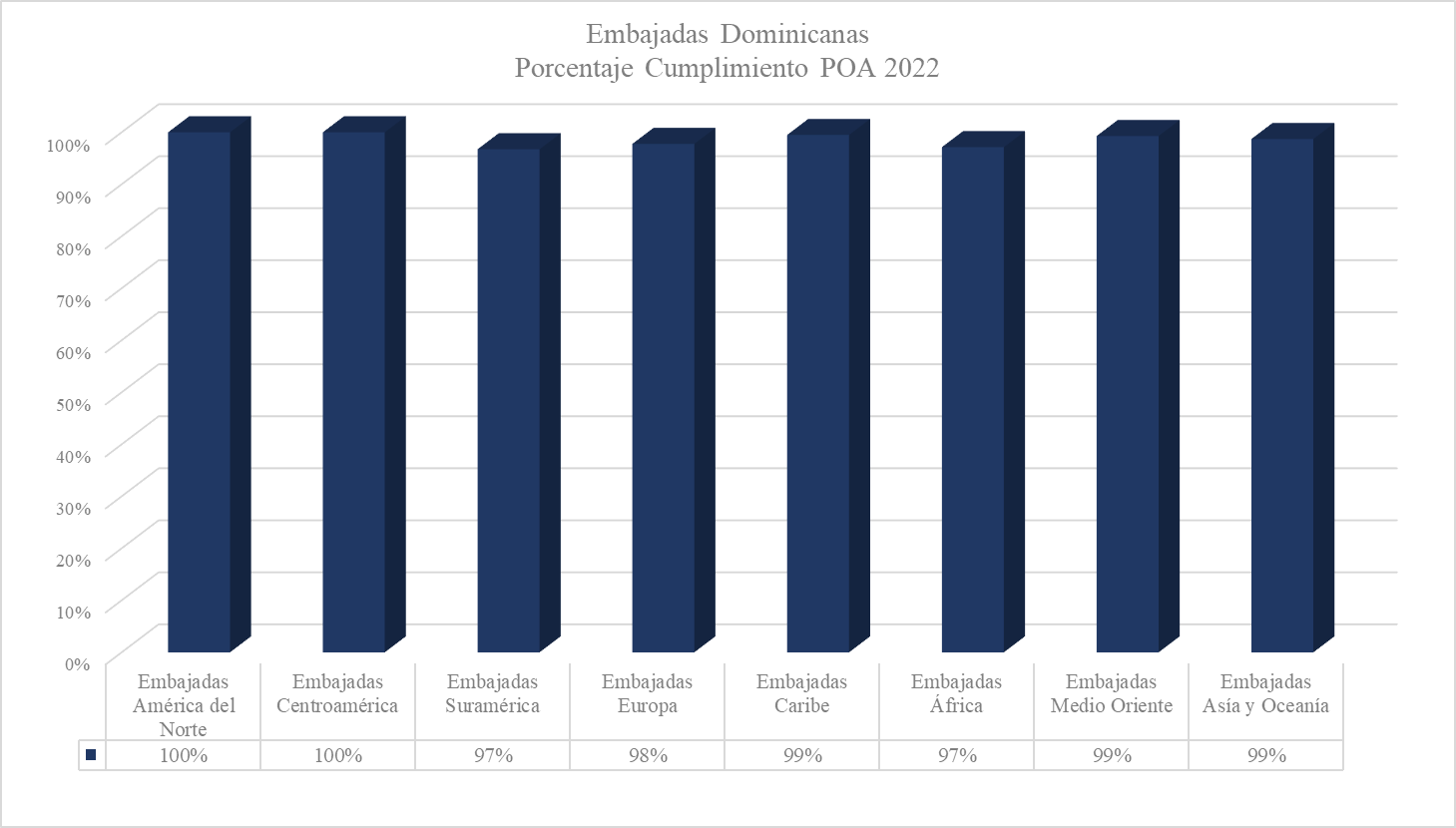 A los fines de impulsar la labor dinamizadora de las misiones diplomáticas dominicanas en el exterior, cada una de estas representaciones ejecutó una serie de acciones en consonancia con las metas establecidas en el Plan Estratégico Institucional, las mismas se resumen a continuación:Presentación de acreditación diplomática para quince (15) jefes de misión, certificando sus designaciones como representantes oficiales del Estado dominicano. Celebración de reuniones con las autoridades del país receptor a fin de sentar las bases para la promoción de la inversión, el comercio y por el fortalecimiento de la marca país.Coordinación para el intercambio comercial y las inversiones en las áreas de la agricultura, la minería, el sector eléctrico y las zonas francas.Gestión para incrementar el flujo turístico hacia la República Dominicana, por medio de la evaluación de aumento de números de vuelos y la apertura de nuevas rutas aéreas, mediante el establecimiento de contacto con agencias y promotores de viajes. Promoción y celebración de eventos de promoción turística.Participación en diversos encuentros, seminarios y actividades culturales.Promoción de República Dominicana en el escenario internacional, enfocado en los campos de la cooperación, educación, salud, ciencia, tecnología, defensa, agricultura, comunicaciones, seguridad pública, cultura y el deporte.Se desarrollaron iniciativas en el ámbito del multilateralismo, para la promoción de asociaciones agroalimentarias a fin de transferir conocimientos para la seguridad alimentaria, el desenvolvimiento rural, la inversión productiva, la sustentabilidad y la creación de cadenas de valor locales.Negociación de instrumentos jurídicos a fin de estrechar las relaciones diplomáticas, la cooperación y el hermanamiento entre Estados.Es importante destacar el trabajo realizado por las Embajadas de República Dominicana en Italia, Rusia, Portugal, Francia, Japón, México, Argentina, Jamaica, Reino de Marruecos, Sudáfrica, Alemania, Trinidad y Tobago, Israel y Chile con la coordinación de acciones para la atracción de inversionistas, habilitación de vuelos para la recepción de turistas en diferentes destinos del país, promoción del turismo, oferta de productos y servicios nacionales en el exterior, su gestión a los fines de estrechar lazos políticos, sociales y culturales de la nación con otros Estados. La Embajada de República Dominicana en Japón llevó a cabo, el acto de imposición de la condecoración de la Orden Heráldica de Cristóbal Colón en el Grado de Caballero, al distinguido matemático japonés Dr. Jin Akiyama. Dicha condecoración fue concedida por el presidente de República Dominicana, Luis Abinader, mediante el decreto no. 105-21 de fecha 18 de febrero del presente año, el cual fue entregado por el embajador Extraordinario y Plenipotenciario de República Dominicana en Tokio, Robert Takata. El Dr. Jin Akiyama, vicerrector de la Universidad de Ciencias de Tokio, matemático japonés, fundador del Museo de las Matemáticas en la ciudad de Santo Domingo, República Dominicana, además de la encomiable labor desarrollada en ese ámbito de la ciencia y los esfuerzos por su enseñanza en Europa, Asia y República Dominicana.A mediados de julio 2022, una delegación de altos ejecutivos de Yasaki Corporatión visitó República Dominicana, empresa multinacional fabricantes de autopartes de origen japonés, que posee interés en invertir para la instalación de operaciones en nuestro país para abastecer el mercado norteamericano. La embajada motivó una invitación girada a la empresa por el Ministro de Industria Comercio y MiPymes, Víctor Orlando Bisonó Haza, Biviana Ribero, Directora Ejecutiva de ProDominicana, entre otros funcionarios para avanzar en la materialización de esta inversión; de las cuales se prevé que próximamente la empresa anuncie formalmente la decisión de invertir en una zona franca fabricante de autopartes, con una proyección de generación de cerca de 3,000 empleos directos e indirectos. Los ejecutivos de la empresa comunicaron su intención de suscribir un primer acuerdo compromiso formalizando la decisión de instalar operaciones en la Provincia de San Pedro de Macorís, acto que está previsto para finales de 2022 o inicio de 2023.La empresa Matsubara Foods, en colaboración con la embajada dominicana en Japón lanzará un producto inspirado en la exquisita gastronomía dominicana. Dicho producto con hermoso diseño, inspirado en nuestros símbolos patrios estuvo a la venta desde el día 20 de julio en supermercados en todo Japón y en la tienda en línea de la empresa. Hiroshima Toyo Carp. realizó visita a la República Dominicana con el propósito de realizar los trabajos para la reapertura de su academia de béisbol en San Pedro de Macorís. La Academia de Hiroshima Toyo Carp., además de generar las condiciones para que más dominicanos puedan jugar en el béisbol profesional en el país del sol naciente, es un símbolo de las relaciones bilaterales de República Dominicana y Japón, valorada grandemente por el gobierno del presidente Luis Abinader y por todo el pueblo dominicano.La Wellness Sports University a través de gestiones realizadas por la Misión Diplomática en Japón, ha otorgado a dos (2) jóvenes dominicanos que se encontraban en condiciones de suma dificultad en Japón, una beca para estudios como respuesta a su buen rendimiento deportivo y académico.Igualmente es preciso destacar, los avances con Japón International Cooperation Agency (JICA) para recibir cooperación japonesa en el ámbito del manejo de residuos sólidos, salud (en especial enfermedades no transmisibles), soluciones viales para el Gran Santo Domingo, cooperación en materia de agricultura (en los que Japón no otorgaba cooperación a RD, desde la década de los 1990).	Se concretizaron diferentes gestiones para la posible adquisición de fosfato desde el Reino de Marruecos a la República Dominicana, en coordinación directa con el Ministerio de Agricultura y la Vicepresidencia dominicana, para concluir las negociaciones de alto nivel entre ambos gobiernos y la empresa OCP, líder mundial en producción de fertilizantes a base de Fosfato Mineral. Así, como la gestión para identificar emprendedores marroquíes, interesados en establecer relaciones comerciales con República Dominicana, a través de la asistencia a ferias locales como: Star-Up África Summit, celebrado el 11 de junio en Rabat, y la gestión de una misión comercial marroquí para participar en el evento HUB CAMARA Santo Domingo 2022.Igualmente, se desarrolló el encuentro con la Empresa Les Domaines Amal productora y comercializadora de vinos marroquíes e interesada en importar ron dominicano.  El 8 de septiembre fue creada la Asociación Marroquí de Amistad con la República Dominicana (AMARD). La Asamblea Constituyente tuvo lugar en la residencia del embajador dominicano Amaury Justo Duarte, iniciativa para fortalecer los lazos políticos, económicos, educativos y culturales entre República Dominicana y el Reino de Marruecos.Entrega del convenio marco entre la Pontificia Universidad Católica Madre y Maestra (PUCMM) y la Universidad Mohammed V de Rabat (UM5).  Para dicha entrega, se sostuvo una reunión con los señores José Miguel Hernández, director de Relaciones Internacionales; Antonino Vidal, director del Centro de Estudios Caribeños y Daniel Lantigua, encargado de Movilidad Estudiantil de la PUCMM. Asimismo, el Reino de Marruecos pone a disposición de la República Dominicana quince (15) becas presenciales para formación universitaria, técnica o profesional, incluyendo los pasajes aéreos. A través de la Embajada de República Dominicana en Panamá, se coordinó la visita de la empresa Lacosté, interesados en posicionarse en el mercado dominicano, importando las telas y realizando las terminaciones por medio de Joinveture con empresas dominicanas en CNZFE, para luego reexportar. Asimismo, se coordinó una agenda de trabajo con la empresa Nica Transport Group procedentes desde Nicaragua, interesados en conocer acerca de las facilidades logísticas y transporte de carga consolidada, terrestre, marítima y aérea. Para lo cual se pautaron reuniones tanto como el sector privado, como con el Ministerio de Turismo, DGA, Dirección Portuaria, CNZFE, entre otras.Igualmente, a través de la embajada brindó apoyo y seguimiento a la firma del Convenio Marco de Cooperación entre Panamá y República Dominicana. El mismo, fue firmado en Santo Domingo, por los cancilleres Janayna Tewaney Mencomo y Roberto Álvarez Gil, respectivamente y tiene como fin, el establecimiento de condiciones generales que regulen la cooperación técnica entre ambas naciones, propiciando acuerdos de técnicos, en materia educativa y cultural de forma más rápida y precisa. Cabe destacar que esta firma, constituye la actualización del acuerdo de intercambio cultural que databa de 1975 y que no incluía temas de relevancia actual. Tras este acuerdo, ambos gobiernos establecen las áreas de Educación, Gobernabilidad, agricultura, mujer y género, salud, turismo, entre otras, a los fines de contribuir al fortalecimiento de las relaciones de cooperación bilateral. La Embajada de República Dominicana en la Republica de El Salvador gestionó los siguientes acuerdos:Firma de Acuerdo de Cooperación entre los ministros de Turismo de República Dominicana y El Salvador, Lic. David Collado y Licda. Morena Valdez, realizado el 20 de octubre del 2022, en el marco de la XXVI Edición de la Bolsa Turística del Caribe (BTC). Firma de un Acuerdo de Asociación Empresarial entre los diseñadores dominicanos que asistieron al evento SVFW2022 y la empresa salvadoreña SHOP MIOS, para el posicionamiento de las chabacanas (guayaberas) dominicanas en el mercado salvadoreño. La Embajada de República Dominicana en la República de Guatemala organizó la Semana Dominicana en Guatemala, donde realizaron intercambios comerciales entre empresas de ambos países con potenciales negociaciones de hasta US$ 850,000.00, consecuencia de 72 reuniones organizadas durante el evento. Durante el evento fue promovida la línea aérea nacional Arajet, quienes y se logró vender más de 500 boletos aéreos en un solo día. Asimismo, se estrecharon lazos con más de 60 tour operadores y los artesanos dominicanos alcanzaron ventas superiores a US$25,000.00. Fue inaugurada la exposición permanente de Artesanía Dominicana en la Sede de la Embajada Dominicana en Guatemala, gracias a la donación realizada por artesanos de FODEARTE.La Embajada de República Dominicana en Sudáfrica, logró la apertura de la Sección Consular que servirá de apoyo al relanzamiento de nuestras relaciones consulares con Sudáfrica y los países concurrentes asignados a esta Embajada. Así como, el desarrollo de la Sección Comercial para reactivar la promoción de los asuntos económicos y comerciales con Sudáfrica y los países concurrentes. La Embajada de República Dominicana Alemania facilitó el proceso de asistencia a dominicanos varados en Ucrania durante el conflicto con Rusia, dos funcionarios dominicanos viajaron a la zona fronteriza de Eslovaquia para realizar las coordinaciones de lugar, la embajada logró canalizar la salida del grupo hacia varios países de Europa y República Dominicana.Asimismo, se presentaron cartas credenciales ante tres de las concurrencias que corresponden a la embajada (Letonia, Estonia y Rumanía), con las dos presentaciones realizadas en el 2022, solo queda pendiente una ante Polonia. Se destaca la participación del país en la feria Fruit Logistica 2022, en coordinación con ProDominicana. Participaron un total de quince (15) empresas dominicanas, logrando cerrar sesenta (60) acuerdos de compras en cincuentas (50) rondas de negociaciones, recibieron más de 4,000 visitas de personas interesadas. La Emabajada de República Dominicana en Egipto a través de la institución Egipcian Travel Association, logró iniciar estrategia para incrementar el flujo turístico de Egipto a República Dominicana y viceversa, el Egyptian Travel Association posee más de 450 empresas en su membresía. Esto la hace una de las empresas turísticas más importantes de la región.La Embajada de República Dominicana en Portugal a través de gestiones realizadas, logro que la línea aérea portuguesa TAP AIR Portugal iniciara tres vuelos semanales fijos a Punta Cana desde la ciudad de Lisboa. Así mismo, también gracias a las gestiones realizadas por esta misión, la línea aérea Iberojet / Orbest, en el mes de abril, comenzó a operar 1 vuelo semanal Lisboa - Punta Cana. En el mes de julio, se inauguró nueva ruta de vuelos directos entre Porto/Punta Cana operado por la línea aérea World2Fly. Se está trabajando para que esta empresa abra una base de operaciones (HUB) en Punta Cana para sus vuelos destinados a Estados Unidos y otros países de América.Igualmente, en el marco de la visita oficial del embajador José Julio Gómez, viceministro de Política Exterior Bilateral, se confirmó el apoyo de Portugal para la candidatura como miembro del Consejo de Derechos Humanos (CDH) de la Organización de las Naciones Unidas, período 2024-2026, en las elecciones a realizarse en el 2023, en el marco de la 78ª Sesión Plenaria de la Asamblea de las Naciones Unidas en la ciudad de Nueva York.En el mes de octubre, la Embajada de la República Dominicana logró copatrocinar a los dominicanos Carlos Monción y Marlene Mercedes, miembros de Mediumship Music S.R.L., empresa dominicana galardonada en la IV Edición de los Premios EPA, celebrados el 30 de noviembre del año pasado en las instalaciones de Pro Dominicana, siendo reconocida por su destacado desempeño y trayectoria en el sector de las exportaciones de servicios de industrias creativas, y al que colaboramos con el patrocinio para que pudieran representar parte del folklore y cultura de la República Dominicana en el evento WOMEX 22’ Worlwide Music Expo, una de las mayores conferencias de la escena musical mundial, que tuvo lugar en la ciudad de Lisboa.La Embajada de República Dominicana en Italia logró la integración de República Dominicana en el Programa de Cooperación Judicial Falcone – Borsellino, de la Organización Internacional Ítalo Latinoamericana (IILA) con fondos de Cooperación Italiana. Dicha colaboración se canalizará a través de la Policía Nacional Dominicana (PND) y consistirá en formación técnica a formadores y expertos de la PND, así como acompañamiento técnico a fines de avanzar hacia la reforma del sector policial en nuestro país. Dicha colaboración fue gestionada por nuestra Embajada, en colaboración con la Oficina de Cooperación de la IILA.La Embajada de República Dominicana Israel, ha logrado en este primer semestre del año, en materia de diplomacia urbana avanzar en el proceso de hermanamiento entre Nazaret y Salvaleón de Higüey. Del mismo modo, se han sometido los borradores de los siguientes instrumentos, ya aprobados por la contraparte israelí: 1. Acuerdo Bilateral sobre Consultas Políticas 2. Acuerdo Bilateral sobre Trabajo Remunerado de Dependientes de Diplomáticos 3. MOU entre MINERD y Achva Academic College (Formación de Maestros – Educación Especial) 4. MOU entre la Asociación de Béisbol de Israel y el Comisionado Nacional de Béisbol.La Embajada de República Dominicana en México a través de gestiones realizadas, logro la organizaron de una misión comercial a México con ocho (8) microempresas dominicanas, que incluyó más de 50 reuniones de negocios y el ingreso al mercado mexicano de una marca de joyería dominicana, convirtiéndola en la primera marca que ingresa a una tienda departamental a nivel internacional. Se coordinó una visita a México del Canciller Roberto Álvarez que incluyó una reunión de trabajo con el Canciller Marcelo Ebrard, en la que se revisaron los temas prioritarios de la agenda bilateral, incluyendo la relación política, la promoción económica, el turismo y la conectividad aérea, así como la cooperación entre los dos países en el desarrollo regional, especialmente en el caso de Haití.  Además, se firmó un Memorándum de Entendimiento entre el Ministerio de Relaciones Exteriores de República Dominicana y la Secretaría de Economía de México que creó un Grupo de Trabajo conjunto para la promoción del comercio, las inversiones y encadenamientos productivos que abrirá el diálogo para fortalecer el comercio y la inversión bilateral.Igualmente, se realizaron las gestiones de establecimiento y primera sesión de la Mesa de Trabajo México República Dominicana en temas de control de sargazo y turismo multidestino, así como, Se brindó asesoría y acompañamiento a distintas empresas dominicanas que culminó con el ingreso al mercado mexicano de seis marcas dominicanas, hecho sin precedentes. En términos netos, las exportaciones a México incrementaron en un 27% en el período enero - octubre. Además, México se consolidó como el segundo inversionista en el país en el primer semestre del 2022. Se coordinó una misión empresarial desde República Dominicana en la que participaron seis empresas para las que se concretaron más de 50 reuniones de negocios. Se desarrollaron tres misiones de inversión desde México a nuestro país. Además, llevamos a cabo junto a la Dirección de Alianzas Público Privada (DGAPP) el “Roadshow Puerto Duarte - Arroyo Barril” en cuyo marco se realizaron presentaciones a siete empresas de capital mexicano interesadas en el proyecto.En materia de cooperación, la embajada logró la suscrición del convenio constitutivo de la Agencia Latinoamericana y Caribeña del Espacio con lo que se involucra al país en la colaboración regional en materia de desarrollo aeroespacial. Fue negociado el texto final del Acuerdo de Cooperación entre la Ciudad de México y la Ciudad de Santo Domingo que será suscrito próximamente, con lo que la Ciudad de Santo Domingo obtendrá colaboración en cinco áreas prioritarias. Igualmente fue detectada y difundida la oportunidad de optar al Programa HUAWEI-SRE 1,000 Talentos para el Desarrollo Digital de América Latina y EL Caribe, lo que resultó en 34 becas otorgadas a mujeres dominicanas por parte del Gobierno de México y la empresa Huawei. En adición a esto, fue suscrito el Acuerdo de Cooperación Cultural entre la Embajada de República Dominicana y la Alcaldía Miguel Hidalgo que permitirá proyectar la cultura dominicana a un público de alrededor de 400,000 habitantes de la alcaldía.La Embajada de República Dominicana en Argentina, ha logrado en el marco de la visita oficial del Excelentísimo señor presidente, Luis Abinader Corona, y del Canciller Roberto Álvarez, a la República Argentina, firma de seis (6) acuerdos bilaterales, cuatro (4) de dichos convenios se firmaron durante dicha visita, detallados a continuación:Acuerdo de Cooperación Técnica para mejorar las Prácticas en Producción Vinícola entre los Gobiernos de la República Argentina y la República Dominicana. Declaración de Cooperación para el Desarrollo Hidrocarburífero entre la República Argentina y la República Dominicana. Convenio en Materia de Trasplante entre el Ministerio de Salud y el Instituto Nacional Central Único de ablación e implante (INCUCAI) de la República Argentina y el Ministerio de Salud Pública y el Instituto Nacional de Coordinación de Trasplantes (INCORT) de República Dominicana, en Materia de Formación y Capacitación de Recurso Humano, el 6 de enero de 2022.Memorándum de Entendimiento entre el Ministerio de Agricultura de República Dominicana y el Ministerio de Agricultura, Ganadería y Pesca de la República Argentina en materia Sanitaria y Fitosanitaria.Previamente, el Ministro de Relaciones Exteriores, Roberto Álvarez, sostuvo reuniones con representantes del gobierno argentino donde se logró la inclusión de los nacionales dominicanos en la disposición No. 941/2022 de fecha 23 de mayo de 2022, de la Dirección Nacional de Migraciones Argentina, contentiva del “Régimen especial de regularización migratoria para extranjeros nacionales de países miembros de la Comunidad del Caribe (CARICOM) más República Dominicana y República de Cuba”; el cual, permite a un gran número de migrantes de nacionalidad dominicana que ese encuentran en Argentina y, debido a sus condiciones económicas, de ingreso al país, educación, entre otras circunstancias están en estado de irregularidad migratoria. Estas condiciones, impiden la inserción en el mercado de trabajo formal, privándolos del goce de sus derechos laborales, garantías sociales, acceso a los sistemas de salud y educación, así como a los planes de asistencia que ofrece el gobierno local.De igual manera, se realizaron reuniones del Embajador Gustavo Hernando con Federico González Perini Subsecretario del MERCOSUR, durante las cuales se logró la asistencia de una delegación de alto nivel, a la primera Reunión Presencial del Grupo de Trabajo para un Consejo Conjunto de Comercio e Inversión Republica Dominicana-MERCOSUR, en Santo Domingo, hito que abre las puertas al país, al mercado común más grande las Américas, cabe destacar que las Argentina ostentara la Presidencia Protempore de ese organismo durante las negociaciones.La Embajada de República Dominicana en Chile a través de gestiones realizadas, en cumplimiento del objetivo estratégico de fortalecer los servicios para la protección de los derechos de la población dominicana residente a lo largo del territorio Chileno, se hicieron las gestiones para la inversión económica y logística a fin de establecer un HUB TECNOLÓGICO de servicios de emisión y renovación de Pasaportes para un aproximado de 25,000 nacionales en dicho país. El proceso se realizaba anteriormente de forma física, con más de 8 meses de duración, se ha logrado reducir a 24 horas para los casos de servicios VIP, impactado positivamente nuestra comunidad y eliminando la carga de expedientes físicos a procesar en la DGP, así como la logística del manejo de libretas y expedientes a través del Correspondencia de MIREX.Entre otras iniciativas desarrolladas por la misión diplomática en chile, se destacan: Visita del Jefe de Carabineros a República Dominicana con el objetivo de aportar al proceso de reforma que se desarrolla para la Policía Nacional. Establecimiento del “Programa Presidencial de Capacitaciones para el Desarrollo otorgadas por Chile” con la Agencia Chilena de Cooperación Internacional para el Desarrollo, primer programa que realiza Chile otorgado a un Presidente en la región. Las becas incluyen maestrías con cobertura total en las principales universidades de Chile.Invitaciones gestionadas para funcionarios del gobierno, entre ellos: el Director INFOTEP para programar cursos de formación profesional para comunidad dominicana en Chile; Director de SENASA para inclusión de la comunidad Dominicana al Programa Larimar Voluntario; y una Delegación de Congresistas Dominicanos que participaron en un encuentro con Congresistas Chilenos en el marco del trabajo realizado con la Ley de AFP.La Embajada de República Dominicana en Trinidad y Tobago, con sede en Puerto España, Trinidad y Tobago, y concurrente con Surinam y San Vicente y las Granadinas, agotó una agenda amplia de relacionamiento con ministerios y entidades de los gobiernos de Trinidad y Tobago y de Surinam, resultando en el deseo expreso de estrechar los lazos de amistad entre nuestros países mediante la cooperación en distintas áreas, contribuyendo a la nueva política exterior dominicana hacia el Caribe; y con los sectores privados de estos países para la promoción de nuestros productos nacionales y aumento de la inversión extranjera directa (IED) en RD, obteniendo como resultado un creciente interés en nuestros productos, y aumento de las exportaciones a estos mercados, concretizándose una importante inversión en el país en energía renovable por parte del Grupo de Empresas ANSA McAL, de Trinidad y Tobago, uno de los mayores conglomerados de la región, quienes también iniciaron la fase II de expansión del Parque Solar Monte Plata, duplicando la capacidad instalada, anticipando generar unos 300 trabajos directos y 1,000 indirectos, e interesados en realizar otra gran inversión, actualmente en exploración.Cabe resaltar que, el interés de cooperación abarca temas como:  comercio/inversión, salud, energía, turismo, agricultura, educación, zonas francas, municipalidad, infraestructura, planificación, seguridad, cultura y deporte).La Embajada de República Dominicana en Canadá Organizó la recepción de la conferencia “Bondades de Invertir en República Dominicana desde un ángulo de la experiencia extranjera”, la cual contó como conferencista principal e invitada de honor a la señora Robin Bernstein, ex Embajadora de los Estados Unidos de América en la República Dominicana.La Embajada de República Dominicana en Colombia gestionó 20 becas en la Universidad del Externado para sus más de 200 programas de especialidad, maestrías y doctorados, así mismo, fuimos favorecidos con seis mil becas (6,000) para tres (3) diplomados ofrecidos por la Escuela Nacional de Administración Pública de Colombia (ESAP).La Embajada de República Dominicana en Ecuador logró la firma de los acuerdos de promoción turística entre el Ministerio de Turismo y las empresas mayoristas de turismo ecuatorianas, Maxitravel y Opermundo, generando un aumento considerable en los vuelos charters desde Guayaquil y Quito hacia Punta Cana.La Embajada de República Dominicana en Perú propuso y agenció la Firma del Memorando de Entendimiento entre el Gobierno de la República Dominicana y el Gobierno de la República del Perú para el Establecimiento de una Comisión Conjunta para la Promoción del Comercio, las Inversiones, los Encadenamientos Productivos, la Movilidad de Personas y la Cooperación Técnica. este instrumento que tiene como objetivo la creación de una comisión binacional que permita intensificar el intercambio comercial y a la vez buscar reducir la brecha existente en la balanza comercial entre ambos países.La Embajada de República Dominicana en España con el objetivo de promover la oferta exportable, atraer la inversión extranjera directa y turismo, la sección de asuntos comerciales, inversiones y turísticos, ha realizado las siguientes actividades: 6 encuentros con gremios, asociaciones empresariales o cámaras de comercio; la coordinación de dos eventos comerciales y ha participado de manera presencial en 5 ferias de tipo comercial o empresarial y ha participado en 13 ocasiones en otros eventos de representación de tipo económico, social, deportivo y cultural. La actividad más relevante ha sido la coordinación de una misión comercial a República Dominicana, mediante la cual, un grupo de inversionistas presento un proyecto que consiste en la instalación de un complejo industrial de 15,000 metros cuadrados en Boca Chica, para la producción de elementos prefabricados y bloques de hormigón para la construcción de viviendas. La inversión estimada es de 43 millones de euros en 3 años y se espera la generación de más de 200 empleos directos y 3,000 indirectos. La Embajada de República Dominicana en Austria consiguió la aprobación, por el Parlamento de Austria y de forma unánime, del proyecto de Ley por el cual se retira la anterior objeción de la República de Austria a la adhesión de la República Dominicana a la Convención sobre la Apostilla de La Haya, del 5 de octubre de 1961. A partir de su implementación, se simplificará la autenticación de documentos públicos entre Austria y República Dominicana, facilitándole las gestiones y reduciéndoles costos a los ciudadanos de ambos países.Se logró la firma del Acuerdo de Promoción y Protección de Inversiones entre la República Dominicana y el Fondo OPEP para el Desarrollo Industrial (OFID) suscrito por S.E. Roberto Álvarez por la parte dominicana y el Sr. Abdulhamid Alkhalifa por parte de OFID.  Mediante este Acuerdo, OFID pone a disposición del empresariado dominicano fondos de inversión, promoviendo y facilitando las alianzas público-privadas y actuando Mirex como canalizador entre las partes.La Embajada de República Dominicana en Jamaica logró obtener la autorización del gobierno jamaicano para que aerolíneas dominicanas puedan operar vuelos comerciales directos entre ambos países. Este logro constituye un paso importante para la interconectividad aérea, lo cual marcará un antes y un después en las relaciones bilaterales, fortaleciendo las relaciones políticas, comerciales, de inversión, de turismo y de intercambio cultural, siendo éste sin dudas el logro más importante y trascendental de esta Embajada en lo que va de año. La Embajada de República Dominicana en la República Popular China, en el marco de los dos acuerdos de cooperación económica y técnica suscritos entre la República Dominicana y la República Popular China, definió el proyecto de dotación de ambulancias de soporte vital básico y avanzado para la atención a emergencias sanitarias y traslado de pacientes; y de camiones de bomberos, para fortalecimiento y expansión del Sistema Nacional de Atención a Emergencias y Seguridad de la República Dominicana (9-1-1). El monto de ejecución de este proyecto es de 47.01 millones de dólares.La Embajada de República Dominicana en la República de Corea organizó la primera semana dominicana en Corea donde se obtuvieron los siguientes resultados:Suscripción del memorando de entendimiento (MoU) entre la Corporación de Aeropuertos de Corea (KAC) con el Departamento Aeroportuario, para colaborar en el fortalecimiento de capacidades de sus recursos humanos.Suscripción del MOU entre el parque tecnológico KMedi-hub y el Ministerio de Salud para gestionar las inversiones y exportaciones de productos médicos entre ambos países y desde los mismos hacia otros destinos como los EEUU.Remisión de la carta de intención del Ministerio de Energía a la corporación coreana KEPCO para trabajar conjuntamente en la optimización de la distribución de energía eléctrica en la RD.  Acciones en materia de política exterior multilateralLos esfuerzos del Viceministerio de Política Exterior Multilateral (VPEM) y sus direcciones permitieron una ejecución promedio del 100% de las acciones programadas en la planificación institucional del año 2022, como se muestra en el gráfico siguiente: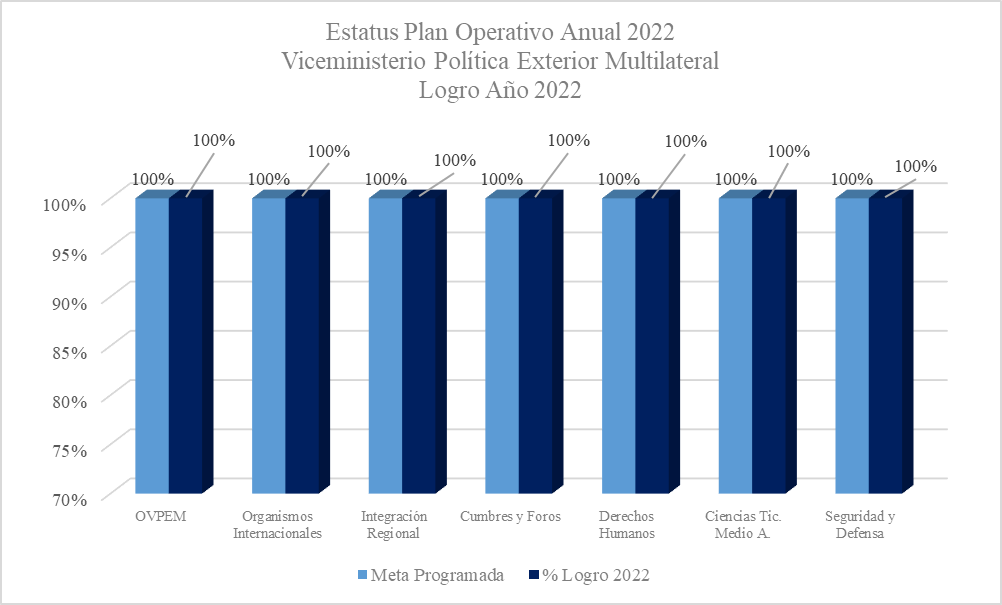 Los trabajos realizados por cada una de las dependencias del VPEM, dirigidos al posicionamiento de República Dominicana ante organismos internacionales y a lograr una participación más activa de nuestros representantes, con énfasis en la Organización de las Naciones Unidas (ONU), Organización de Estados Americanos (OEA), Comunidad de Estados Latinoamericanos y caribeños (CELAC), y la Secretaría General Iberoamericana (SEGIB), se describen a continuación:Firma del Convenio Constitutivo de la Agencia Latinoamericana del Espacio (ALCE), el cual contribuirá a la utilización del espacio ultraterrestre con fines académicos, tecnológicos, de investigación y sobre temas relacionados al cambio climático. Permitirá a los estados miembros planificar y ejecutar actividades relacionadas con la exploración y utilización del espacio ultraterrestre, la luna y otros cuerpos celestes, contribuir a las actividades científicas, académicas, tecnológicas de investigación, desarrollo, innovación, emprendimiento y de capacitación continua. Organización de las Naciones Unidas (ONU) y sus Órganos EspecializadosComo parte de las acciones para el posicionamiento en los organismos internacionales, se destaca la coordinación y preparación de los insumos de información necesarias para la participación de República Dominicana en asambleas, eventos de alto nivel y reuniones de la Organización de Naciones Unidas y las agencias del sistema. Se logro la participación de la representación del país en la Asamblea General, y once (11) reuniones/actividades de Alto Nivel correspondiente a los trabajos de las organizaciones especializadas de las Naciones Unidas, a saber:La 77º Asamblea General de las Naciones Unidas, celebrada en el mes de septiembre de 2022 en la ciudad de Nueva York. En la participación de República Dominicana se asumió, por primera vez, la presidencia de la Tercera Comisión, una de las comisiones de mayor relevancia. Durante el evento, el Canciller Roberto Alvarez presento el discurso en representación del país, en el mismo, indicó que “Es esencial reconocer que esta organización necesita reformas importantes que la sacudan de la comodidad con que viene operando. Hay que resaltar que lo importante para nuestros países es consolidar un multilateralismo renovado”. El Canciller señaló como tema apremiante el cambio climático y sus devastadores efectos, que plantean la necesidad de un principio activo de solidaridad con quienes tienen menos posibilidades de enfrentarlo eficazmente, así como, el apoyo del país a la total eliminación de las armas nucleares y como prueba de ello, fue depositado el instrumento de ratificación del Tratado sobre Prohibición de las Armas Nucleares.El Ministro Alvarez, saludó que el Consejo de Seguridad, extendiera el mandato de la Oficina Integrada de las Naciones Unidas en Haití (BINUH) hasta julio del 2023 y que incluyera la creación de una división para ocuparse de la violencia sexual y de género, una de las manifestaciones más aberrantes en este entorno de violencia. Pero también comunicó que, “lamentablemente, esa dinámica no ha prosperado y, en ese orden, República Dominicana considera que los esfuerzos de estabilización en Haití tienen que estar enfocados, en la pacificación inmediata y en el diálogo político como únicas vías adecuadas para enfrentar la violencia y el caos”.La 53⁰ período de secciones de la Comisión Estadísticas de Naciones Unidas, la delegación del país estuvo representada por: Sr. José Blanco, Embajador Representante Permanente ante la ONU; Sr. Augusto de los Santos, Director de Estadísticas Económicas de la ONE; Sra. Mildred Martínez, Directora de Estadísticas Demográficas; Sra. Crismairy Jimenez, Directora de Normativa y Metodología de la ONE; Sra. Kenia Sánchez, Depto. Vinculaciones de la ONE.Visita al país del presidente del 76º periodo de la Asamblea General de la ONU, Sr. Abdulla Shahid, quien agotó una importante agenda con funcionarios del Gobierno dominicano y personalidades de organizaciones de la sociedad civil. Adicionalmente, el canciller Álvarez ofreció un almuerzo en su honor, y se condecoró con la Orden de Duarte, Sanchez y Mella, Cruz Placa de Plata. El programa también incluyó un encuentro con el presidente Luis Abinader y un panel de alto nivel realizado en el Palacio Nacional, además de otras actividades. Finalmente, se recibió la visita de la Sra. Najat Maalla M'jid, representante especial del Secretario General de las Naciones Unidas sobre Violencia contra los Niños.El IX Foro de Alimentación Escolar para América Latina y el Caribe organizado por el PMA en Barranquilla, Colombia; El 135º período de sesiones de la Junta Ejecutiva del Fondo Internacional para el Desarrollo Agrícola (FIDA) celebrada en su sede de Roma. La 75º Asamblea Mundial de la Salud;La 110º Conferencia Internacional del Trabajo, celebrada en Ginebra, Suiza, en junio de 2022.La 37ª Conferencia Regional para América Latina y el Caribe (LARC) de la Organización de las Naciones Unidas para la Alimentación y la Agricultura (FAO, por sus siglas en inglés). La 88º Sesión General de la Organización Internacional de la Sanidad Animal (OIE);La Conferencia Mundial de la UNESCO sobre Políticas Culturales y Desarrollo Sostenible - MONDIACULT 2022.Asimismo, el país consiguió la participación de representantes en Asambleas, foros y reuniones celebradas por otros organismos multilaterales, como son:Celebración del foro del caribe sobre el delito marítimo del Programa Global contra el Crimen Marítimo de la Oficina de las Naciones Unidas Sobre el Crimen y el Delito. Participaron funcionarios de los ministerios públicos de los países miembros de la Comunidad del Caribe, se trató la importancia de la ratificación del Tratado de San José, sobre la elaboración de la Estrategia Regional de Seguridad Marítima. Conmemoración del “Día Mundial de la Alimentación” con un panel realizado el 18 de octubre de 2022, organizado por la Dirección de Organismos Internacionales del Viceministerio de Política Exterior Multilateral y el Ministerio de Agricultura, en coordinación con el Sistema de Naciones Unidas a través de la Oficina del Representante de la FAO en República Dominicana y la representante de Programa Mundial de Alimentos. En el marco de la referida celebración, el representante de la FAO en República Dominicana, señor Rodrigo Castañeda, realizó el “Lanzamiento del Perfil del Sistema Alimentario de República Dominicana”, financiado por la Unión Europea y cuyo objetivo es buscar respuestas a los retos que presenta el sistema alimentario desde la producción hasta el consumo, tomando en cuenta la situación actual que enfrenta la cadena de suministro.Consejo de Seguridad de Naciones UnidasRepública Dominicana ha asumido una activa participación en las sesiones especiales del Consejo de Seguridad de la ONU sobre el tema de Haití, haciendo un llamado a la comunidad internacional para la asistencia urgente a ese vecino país y haciendo gestiones de alto nivel para la aprobación de las resoluciones del Consejo de Seguridad S/RES/2645(2022) del 15 julio 2022, la cual decide prorrogar hasta el 15 de julio del 2023 el mandato de la BINUH, y la S/RES/2653(2022) y exige el cese inmediato de la violencia, las actividades delictivas y los abusos de los derechos humanos, estableciendo además sanciones y embargos a las personas vinculadas a la desestabilización de Haití.En este sentido, el 20 de diciembre del 2002, el Canciller Roberto Álvarez participó en la reunión del Consejo de Seguridad de la Organización de las Naciones Unidas en la que se dio seguimiento a la resolución 2645 que establece la extensión de la permanencia de la Oficina Integrada de las Naciones Unidas en Haití (BINUH).Organización Mundial de Turismo (OMT)Participación del país en la Asamblea General extraordinaria de la Organización Mundial del Turismo (OMT), donde se decidió expulsar temporalmente a la Federación de Rusia de esa organización internacional. En la misma organización, participación en la Cumbre de destinos sostenibles de la Organización Mundial del Turismo (OMT) en Palma de Mallorca; y en la reunión urgente convocada por el Comité Ejecutivo (CE) de la OMT;La República Dominicana participó en la versión No. 42 de la Feria Internacional del Turismo, en la que fue evidenciada que RD es el país que mejor desempeño ha tenido antes, durante y en la continuación de la pandemia, en palabras del embajador Aníbal de Castro, representante del país ante la Organización Mundial de Turismo (OMT) en Madrid, España.En dicho evento participó activamente el Presidente Abinader y el Ministro de Turismo David Collado, siendo esta la única feria que ha contado con la presencia de un jefe de Estado dominicano. La exhibición contó con la visita y recorrido de los reyes de España, Su Majestad Felipe VI y la Reyna consorte Letizia Ortiz. Se cerraron acuerdos por más de US$2,000 millones, de los cuales solamente el Banco Popular Dominicano, líder de turismo en el país, cerró con 2 proyectos por más de US$1,200 millones. Los días de feria fueron de alegría y los empresarios españoles y dominicanos mostraron un gran apoyo por ese destino de larga distancia. La República Dominicana participó en FITUR 2022 como País Socio. Organización de Estados Americanos (OEA)República Dominicana sostuvo una participación en la 52º Periodo Ordinario de Sesiones de la Asamblea General de la Organización de los Estados Americanos (OEA) en Lima, Perú, en donde se promovieron y copatrocinaron proyectos de resoluciones como el de la Situación de Haití, la Situación de Nicaragua, entre otros. Así mismo, se anunció la elección del país para ser sede en el año 2025 de la X Cumbre de las Américas, el cual constituye el cónclave regional más importante para los países del hemisferio occidental, a ser efectuado bajo la colaboración de la Organización de los Estados Americanos (OEA).El pasado 15 de septiembre, el Presidente Luis Abinader participó en una sesión protocolar ante los miembros del Consejo Permanente de la Organización de Estados Americanos (OEA), con sede en la ciudad de Washington D.C. El mandatario dominicano agotó un turno de aproximadamente 25 minutos, para exponer ante los integrantes del organismo sobre diferentes tópicos, entre ellos la situación en el vecino país, sobre lo cual enfatizó que la crisis que desborda las fronteras de Haití es una amenaza para la seguridad nacional de República Dominicana.Por otro lado, se apoyó al Gabinete de Coordinación de Políticas Sociales de la Presidencia para la realización de la V Reunión de Ministros y Altas Autoridades de Desarrollo Social (VREMDES), llevada a cabo 17 y 18 de noviembre, en la cual se dieron cita 35 ministros de protección social de distintos países del continente bajo el lema “Fortaleciendo la Cooperación Hemisférica hacia la Reconstrucción Recipiente y el Desarrollo Social Sostenible en las Américas”. Durante el encuentro se aprobó la Declaración de Santo Domingo y el Plan de trabajo que dirigirá los esfuerzos en materia de desarrollo social en los países de la región. La V VREMDES contó la presencia del presidente Luis Abinader y de otros funcionarios del sector social del gobierno. Comunidad de Estados Latinoamericanos y caribeños (CELAC)Entre los resultados del año en el marco de la comunidad CELAC, destacar que el 7 de enero fue celebrada la XXII Reunión de Cancilleres de la Comunidad de Estados Latinoamericanos y Caribeños (CELAC), el objetivo de la reunión fue la instalación de la Presidencia Pro Tempore CELAC – Argentina 2022, de manera presencial en el Palacio de San Martín de Buenos Aires, Argentina. El Canciller Roberto Álvarez, expresó el compromiso de República Dominicana de acompañar al Gobierno argentino en la ejecución del plan de trabajo y resaltó el interés de nuestro país en los temas incluidos en la agenda de Argentina, especialmente aquellos temas concernientes a la agobiante situación sanitaria, la recuperación económica inclusiva, la gestión integral de riesgo de desastres, la seguridad alimentaria, el acceso a las vacunas para los países menos desarrollados, los diálogos con los socios extra regionales y la cooperación medioambiental. En este mismo contexto, el Gobierno dominicano firmó el “Convenio Constitutivo de la Agencia Latinoamericana del Espacio (ALCE)”, el cual determina los objetivos y directrices generales que rigen las actividades, estructura y funcionamiento de esta agencia.El 19 de septiembre se realizó el desayuno de Cancilleres CELAC-CAF-AEC en el marco de la 77ª Asamblea General de las Naciones Unidas. Participó el Sr. Canciller, acompañado del viceministro de política exterior multilateral y coordinador nacional de República Dominicana ante la CELAC. Por iniciativa de República Dominicana fue adoptada la Declaración Especial presentada por los ministros de relaciones exteriores de la Comunidad Estados Latinoamericanos y Caribeños (CELAC), sobre la necesidad de brindar apoyo a la República de Haití, por sus implicaciones para la paz y seguridad en la región. Este tema fue citado en la Declaración Conjunta de la XXIII Reunión de Cancilleres de la CELAC. Asimismo, fue incorporada en la mencionada Declaración la propuesta de República Dominicana, reflejada en el párrafo 13: “Tomaron nota del valor que posee para la región el proceso de negociación que emprenderá el Comité de Negociación Intergubernamental para desarrollar un instrumento internacional jurídicamente vinculante sobre la contaminación plástica, incluso en el medio marino”.Secretaria General Iberoamericana (SEGIB)En el marco los compromisos asumidos por el país al recibir la Secretaria Pro Tempore de la Cumbre Iberoamericana de SEIGB, este año se han celebrado cuatro (4) reuniones sectoriales, dos (2) reuniones de coordinadores nacionales y una reunión de Ministros de Relaciones Exteriores, todos con mira a la XXVIII Cumbre Iberoamericana de Jefas y Jefes de Estado y de Gobierno, a saber: II Reunión de Ministras, Ministros y Altas Autoridades de Educación Superior (RMES) de Iberoamérica, presidida por el Ministerio de Educación Superior, Ciencia y Tecnología (MESCYT), celebrada los días 31 de marzo y 1 de abril de 2022. Los temas tratados fueron: Transformación en la Educación Superior, movilidad estudiantil, calidad educativa, construcción del espacio común iberoamericano de educación superior, impulso de la transformación digital y la preparación de la III Conferencia Mundial de Educación Superior de la Organización de las Naciones Unidas para la Educación, la Ciencia y la Cultura (UNESCO). La XX Conferencia Iberoamericana de Ministras y Ministros de Administración Pública y Reforma del Estado, celebrada en el mes de mayo 2022, con el propósito es avanzar en la redefinición de la administración pública desde la perspectiva de la recuperación post-COVID. La XXVIII Cumbre de Ministras, Ministros y Altas Autoridades de Educación Superior de los países Iberoamericanos, desarrollada en del 31 de marzo al 1 de abril de 2022.en la cual declararon su compromiso con la Educación Superior como un bien público Social, un derecho humano y universal y un deber del Estado. La XI Conferencia Iberoamericana de Ministras y Ministros de Agricultura, celebrada el 27 y 28 de abril de 2022. En la citada reunión se aprobó por consenso una Declaración bajo el lema “Por una seguridad alimentaria incluyente y sostenible en Iberoamérica”, donde fueron incluidas las recomendaciones hechas por el Excelentísimo Señor Presidente de la República, Luis Abinader Corona, quien encabezó el acto inaugural de la misma. En la misma el Presidente presentó siete (7) propuestas de acciones que fueron unánimemente adoptadas por las naciones iberoamericanas, por su trascendencia ante los desafíos actuales.Plan para Implementación de la Estrategia Iberoamericana de Cultura y Desarrollo Sostenible.Ciencia, Innovación y Emprendimiento para la Recuperación y la Mejora de los Sistemas de Salud.Espacio común Iberoamericano de Educación Superior y movilidad académica. Transformación Digital de la Educación Superior.Construyendo Sistemas Alimentarios Incluyentes y Sostenibles en Iberoamérica.Desafíos del Comercio Internacional del Sector Agroalimentario ante la Crisis de las Cadenas de Suministros.Transformación Digital del Sistema Agroalimentario.Producción Sostenible, Resiliencia y Agroecología.XI Conferencia Iberoamericana de Ministras y Ministros de Medio Ambiente y Cambio Climático, fue realizada los días 18 y 19 de julio de 2022. Se aprobó declaración de los ministros, resaltando los mandatos: impulsar transformación y fortalecimiento de financiación climática; instar a mecanismos financieros de Convención marco de Naciones Unidas a transformar ventanas de financiamiento en procesos más asequibles; se instó al Fondo Verde del Clima a mantener y promover financiamiento climático de las iniciativas exitosas; elaborar Carta Medioambiental Iberoamericana, para ser elevada a la XXVIII Cumbre Iberoamericana, para ello se estableció grupo de trabajo. El acto de clausura contó con la presencia del Excmo. Sr. Presidente de la República. Además, en el marco del 77° periodo de Asamblea General de las Naciones Unidas, en Nueva York, Estados Unidos, se llevó a cabo el desayuno de Ministros de Relaciones Exteriores de los países iberoamericanos. Dentro de los puntos agotados por los cancilleres en la referida reunión, se eligió por consenso a la señora Lorena Larios como la nueva secretaria para la cooperación Iberoamericana. El Sr. Canciller, reiteró el compromiso de República Dominicana, de continuar los trabajos por una Iberoamérica justa y sostenible, desarrollando un arduo calendario de actividades, con el propósito de celebrar con éxito la XXVIII Cumbre Iberoamericana de Jefes de Estado y de Gobierno.XI Foro Parlamentario Iberoamericano, celebrado los días 3 y 4 de noviembre 2022. Con la participación de presidentes de parlamentos y delegaciones representantes de 22 países. El acto de apertura se desarrolló en el Salón de la Asamblea Nacional, estuvo encabezado por el presidente Luis Abinader; presidente del Senado de la República, Eduardo Estrella; presidente de la Cámara de Diputados, Alfredo Pacheco; y el secretario general iberoamericano, Andrés Allamand. Dicho foro cerró con la aprobación de una declaración conjunta que aboga por el multilateralismo y las políticas públicas que garanticen mayores oportunidades y rompan las brechas económicas y sociales de la región, así como con una Declaración  Especial sobre Haití, a iniciativa de la República Dominicana, en la cual  los parlamentarios hicieron un llamado a los miembros del Consejo de Seguridad de las Naciones Unidas para tomar acciones directas e indirectas que apoyen los esfuerzos del Estado haitiano por combatir el crimen organizado y garantizar la seguridad pública.Asimismo, República Dominicana asumió la presidencia Pro Tempore de “Iniciativa Renovables en Latinoamérica y el Caribe (RELAC), foro emanado de la Cumbre de acción Climática de Naciones Unidad (UN) para acelerar la carbono-neutralidad de los sistemas eléctricos de la región. Este logro es el resultado de los logros alcanzados por República Dominicana en la producción de energías renovables, lo que le ha permitido lograr el liderazgo del Caribe.Evaluación de membresías a Organismos Internacionales. Para activar la presencia de República Dominicana en los espacios multilaterales, se han continuado las labores de evaluación, seguimiento y búsqueda de soluciones a los hallazgos arrojados en la entrega del 1er y 2do informe de Evaluación a Organismos Internacionales a los que República Dominicana pertenece a través de las diferentes instituciones gubernamentales, en aras de subsanar la imagen morosa que tiene República Dominicana en los organismos internacionales.Para el desarrollo de esta labor, se constituyó un Comité Ejecutivo a lo interno de esta Cancillería encargado de atender, evaluar y proporcionar soluciones a las diferentes situaciones que presenta el país en Organismos Internacionales, en relación con los compromisos financieros asumidos por concepto de membresía. Igualmente, se celebró la 1era Reunión de la Comisión Ejecutiva para la evaluación de casos puntuales con Organismos Internacionales de los cuales República Dominicana es Miembro. Hasta la fecha se ha realizados dos (2) reuniones con sectoriales, a los fines de darle seguimiento a los compromisos financieros del Estado dominicano con los Organismos Internacionales, una con el DICOEX y la otra con el INPOSDOM. También se ha incorporado un (1) organismo internacional (el Buró Internacional de Exposiciones BIE) al Ministerio de Relaciones Exteriores. Asimismo, se ha evaluado la pertinencia de República Dominicana de permanecer con la membresía en 40 organismos internacionales, y se confirmó, a través de las sectoriales, el interés de continuar con la membresía en el 100% de las referidas organizaciones.En ese sentido, se ha dado cumplimiento a los mandatos erogados en la misma, a través de reuniones y mesas de trabajo, intercambio de comunicaciones y planteamiento de propuestas o acuerdos de pago, con diversas instituciones como el Ministerio de Defensa, la Dirección de Comercio Exterior (DICOEX), el Instituto Postal Dominicano (INPOSDOM), el Ministerio de Economía, Planificación y Desarrollo, y la Oficina Nacional de la Propiedad Industrial (ONAPI).Igualmente, mediante nuestro representante ante la Unión Postal Universal (UPU), con asiento en Berna, Suiza, se logró obtener una amnistía para el país a los fines de reducir la histórica deuda con esa organización. Los diversos acuerdos de pagos fueron gestionados y algunos concretados, tal es el caso del Organismo Internacional de Energía Atómica (OIEA).Continuando con esta dinámica, el Gobierno de República Dominicana, se ha comprometido a ejecutar una política exterior activa que tenga como resultado el alcance de los objetivos de desarrollo político, económico y social de la nación. Para estos fines, ha emprendido un proyecto para consolidar su liderazgo en la escena internacional, mediante el fortalecimiento de la presencia dominicana en los espacios multilaterales. Dentro de las iniciativas se encuentra la estrategia para posicionamiento de candidatos dominicanos en los mismos. Como resultado del ejercicio, en el 2022 se han inscrito 10 candidaturas, de las cuales, a la fecha 8 han sido alcanzadas efectivamente (80%), como se muestra en la relación siguiente:  Tabla 2: Resultado candidaturas República Dominicana 2022En el mes de febrero se logró la integración del Buró Internacional de Exposiciones (BIE) como organismo internacional a gestionar desde este Ministerio de Relaciones Exteriores.Derechos humanosLa República Dominicana, en su incansable esfuerzo y compromiso con el cumplimiento y defensa de los Derechos Humanos a nivel global, se propuso como objetivo “ostentar la membresía del Consejo de Derechos Humanos por primera vez en su historia”. La reciente participación del país como miembro no permanente del Consejo de Seguridad, y el continuo compromiso del Estado dominicano con la promoción y protección de los DDHH, representan la mejor combinación para asumir el compromiso de los trabajos del CDH, y la responsabilidad de mantener altos estándares de derechos humanos, establecidos por los Estados al crear el Consejo; cuyo miembros serán elegidos para el periodo 2024-2026, directa e individualmente en el marco de la Asamblea General de ONU en el año 2023. Con el lanzamiento de la Candidatura al CDH la República Dominicana se propuesto 10 compromisos puntuales, enfocado en promoción y protección de los DH, reafirmar el multilateralismo, desarrollar políticas que contribuyan a fortalecer la implementación de las obligaciones de derechos humanos, entre otras. A la fecha la República Dominicana ha formalizado un total de 111 intercambios de votos de un universo de 193 votantes, con los siguientes países: Antigua y Barbuda, Arabia Saudita, Argentina, Azerbaiyán, Botsuana, Brasil, Camerún, Canadá, Catar, Chile, Chipre, Costa de Marfil, Costa Rica, Dinamarca, Emiratos Árabes Unidos, España, Estonia, Egipto, Filipinas, Finlandia, Georgia, Israel, Italia, Jamaica, Kenia, Malta, Maldivas, Marruecos, México, Mongolia, Nigeria, Paraguay, Perú, Reino Unido, Rumania, Rusia, Senegal y Uruguay; lo que representa un 58% de los votos, incluyendo el voto país.En cuanto al Plan Nacional de Derechos Humanos y el rol que asume este ministerio como responsables de la organización y coordinación del proceso en el marco de la Comisión Interinstitucional de Derechos Humanos, es importante señalar que se puso en marcha un conjunto de iniciativas dirigidas a implementar y dar seguimiento a las acciones consignadas en el plan y generar los informes voluntarios periódicos ante Sistema Universal de Protección de los Derechos Humanos.Como herramienta de soporte, se realizó el lanzamiento del Sistema de Monitoreo de las Recomendaciones Internacionales (SIMORED PLUS) Interamericano, el cual permitirá mantener información en línea y sistematizadas sobre las medidas adoptadas por los Estados para dar cumplimiento a estas recomendaciones. Se impartió el taller de capacitación para el manejo de la herramienta a los miembros de la Dirección de Derechos Humanos, personal de tecnología y miembros de la Comisión Interinstitucional para los Derechos Humanos (CIDH-RD), con el acompañamiento de los funcionarios de la Cancillería del Paraguay. En cuanto a la definición de las posiciones de República Dominicana ante los distintos foros internacionales en materia de derechos humanos, se puede destacar la presentación del VIII Informe periódico ante el Comité de Naciones Unidas sobre la Eliminación de todas las Formas de Discriminación contra la Mujer (CEDAW). Asimismo, se sostuvo una reunión con la Asesora de Derechos Humanos de la Oficina del Coordinador Residente de Naciones Unidas en el país, a los fines de socializar los cambios realizados al informe de hitos del Plan Nacional de Derechos Humanos.  Comisión Interinstitucional para los Derechos Humanos (CIDH-RD). De acuerdo con los compromisos de este ministerio como presidente de la Comisión Interinstitucional para los Derechos Humanos a través de la Dirección de Derechos Humanos, se han llevado a cabo las reuniones periódicas ordinarias y extraordinarias correspondientes según establece el reglamento. Además, se han desarrollado múltiples talleres y seminarios de capacitación sobre diferentes temáticas de derechos humanos, dirigidos a fortalecer las capacidades los miembros de la comisión. Por otra parte, durante 2022 la República Dominicana participó activamente en los periodos 49, 50 y 51 de sesiones del Consejo de Derechos Humanos de las Naciones Unidas, presentando declaraciones país, copatrocinando resoluciones a fines con nuestra política exterior y comentando en las mesas y grupos de trabajo de cara a al tema de los DDHH.Enfrentar el riesgo frente al cambio climático. Como parte de los esfuerzos por cumplir con los compromisos internacionales asumidos por República Dominicana en materia de cambio climático, durante este año desplegaron acciones hacia la consecución de estos, a saber: República Dominicana participó en la Segunda Conferencia sobre los Océanos de las Naciones Unidas, celebrada entre el 27 de junio y el 1ro de julio del 2022 en la ciudad de Lisboa en la que la República Dominicana fue designada “vicepresidente” de la misma.Suscripción formal, por solicitud del Departamento de Energía de la Organización de las Naciones Unidas para el Desarrollo Industrial (ONUDI), en el “Pacto de Energía y Género de múltiples partes interesadas”.Participación en espacios multilaterales vinculados a materia climática, a decir, 12ava sesión y Reunión Ministerial de la Agencia Internacional para Energías Renovables (IRENA), y  en la Conferencia de Alto Nivel sobre procesos de paz inclusivos de juventud en la que lideramos como país el tema de clima, paz y seguridad, la Reunión de Jefes de Delegación del Diálogo de Cartagena, en San Pedro Belice y en la Segunda Conferencia Internacional de Alto Nivel, Década de Acción "Agua para el Desarrollo Sostenible", en Dushambe, Tayikistán.Se emitió opinión favorable al patrocinio del proyecto de resolución sobre infraestructuras resilientes presentado por Mongolia, en el marco de la segunda sesión de la Quinta Asamblea de las Naciones Unida para el Medio Ambiente (UNEA-5.2); a la Propuesta de Adhesión de República Dominicana al Convenio sobre la Protección y Utilización de los Cursos de Agua Transfronterizos y de los Lagos Internacionales y a la Convención relativa a la Organización Internacional de Ayudas a la Navegación.Participación de manera presencial y acompañamiento a la delegación oficial dominicana, en la Séptima Sesión de la Plataforma Global para la Reducción del Riesgo de Desastres (GP2022), que es organizada y convocada por la Oficina de las Naciones Unidas para la Reducción del Riesgo de Desastres (UNDRR). En este escenario, el país tuvo intervención en la Sesión Temática 12: Cooperación entre fronteras para una acción y capacidad fortalecidas (Meta F), donde se expuso nuestra experiencia en materia de cooperación como pequeño estado insular en desarrollo.Se elevó una propuesta para la conformación de una mesa interinstitucional para la elaboración de un protocolo de respuestas ante desastres en la región del caribe, como acción para la promoción del cumplimiento de los acuerdos en materia de cambio climático. Participación en el proceso de negociación para la creación de un instrumento legalmente vinculante para luchar contra la contaminación plástica, con énfasis en los océanos. Adicionalmente, se participa en el proceso para tratar los aspectos relativos al informe sobre el “Plan de Auditoria de los Estados Miembros de la Organización Marítima Internacional (OMI).  Así mismo, se impulsador distintas iniciativas como: Copatrocinio del proyecto de resolución sobre infraestructuras resilientes presentado por Mongolia en el marco de la segunda sesión de la Quinta Asamblea de las Naciones Unida para el Medio Ambiente (UNEA-5.2).Suscripción formal al “Pacto de Energía y Género de múltiples partes interesadas” del Departamento de Energía de la Organización de las Naciones Unidas para el Desarrollo Industrial (ONUDI).Coorganización Semana Regional del Clima para América Latina y el Caribe y la Ministerial de Medio Ambiente y Cambio Climático como parte de nuestros compromisos asumidos en la SPT de la XVIII Cumbre Iberoamericana y que tuvo como resultado la Declaración de la XI Conferencia Iberoamericana de Ministras y Ministros de Medioambiente y Cambio Climático.Lanzamiento de la Guía de Implementación Embajadas Verdes, proyecto que persigue la aplicación de medidas que ayudarán a reducir los costos de operación, promueven la eficiencia en el uso de los recursos, aseguramiento del cumplimiento de las legislaciones nacionales y compromisos internacionales y la creación de una cultura de protección del medio ambiente y recursos naturales.Negociaciones comerciales y cooperación internacionalLos esfuerzos del Viceministerio de Asuntos Económicos y Cooperación Internacional (VAECI) y sus direcciones para la implementación de las acciones programadas en la planificación institucional para el año 2022, generaron los resultados que se presentan en el gráfico 4.Gráfico 4: Avances en la implementación de la política exterior para asuntos económicos y cooperación internacional para el año 2022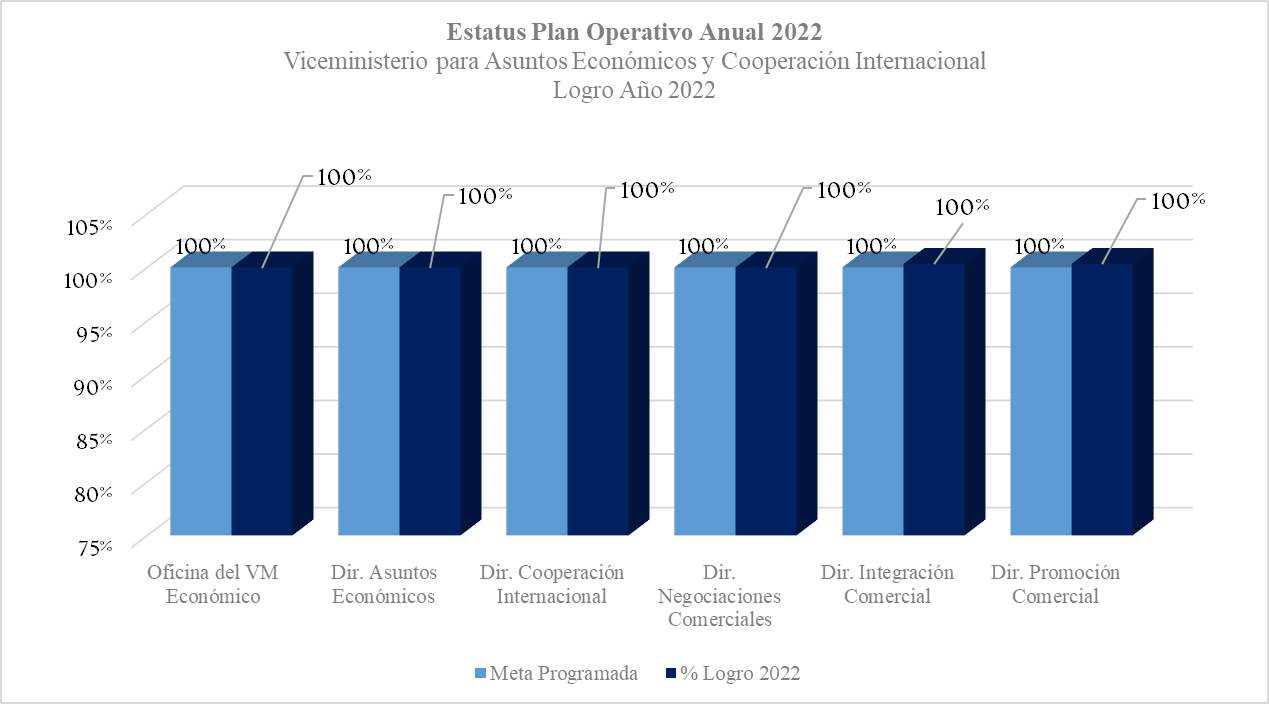 Con el objetivo de impulsar el fomento de la inversión extranjera directa, el aumento de las exportaciones y de la cooperación internacional para el desarrollo, el Ministerio de Relaciones Exteriores (MIREX) desplegó una serie de acciones descritas a continuación:Asuntos económicosEn materia económica, se logró la suscripción de un (1) acuerdo y cuatro (4) memorándum de entendimiento, los cuales de señalan a continuación:  Acuerdo de Promoción y Protección de Inversiones con el Fondo OPEC para el Desarrollo Internacional (Fondo OPEC), rubricado en fecha 27 de mayo de 2022, en la sede del Fondo OPEC en Austria, y el país estuvo representado por el Honorable Señor Roberto Alvarez, Ministro de Relaciones Exteriores; por parte del Fondo OPEC, suscribió el Sr. Abdulhamid Aikhalifa, Director General. Este Acuerdo estimulará el flujo de capitales hacia la República Dominicana desde los Estados miembros de la Organización de Países Exportadores de Petróleo (OPEP). El acuerdo contempla la promoción de inversiones y oportunidades de inversión, con el fin de identificar áreas de colaboración potencial desde los países de alta renta que conforman la OPEP hacia el territorio dominicano, bajo un esquema de protección afín al que se brinda a otras instituciones financieras multilaterales de desarrollo que operan en el país y con el establecimiento de un esquema de solución de las controversias que pudieran presentarse. Además, se reconoce la importancia de promover que las inversiones derivadas del Acuerdo apliquen políticas de sostenibilidad y responsabilidad social corporativa y que promuevan el desarrollo económico de República Dominicana.   Firma de cuatro (4) memorándum de entendimiento en materia económica y/o de cooperación internacional, dos de ellos firmados por el Ministerio de Turismo de la República Dominicana con la colaboración de este ministerio, a saber: Memorándum de entendimiento con el gobierno de Surinam, para el establecimiento de un comité conjunto en materia de promoción del comercio y cooperación técnica, en el marco de la visita oficial realizada por el canciller dominicano a la República de Surinam, el 6 de septiembre de 2022. Memorándum de entendimiento con el gobierno de la República Cooperativa de Guyana, para el Establecimiento de un Comité Conjunto en Materia de Promoción del Comercio y Cooperación Técnica, en el marco de la visita oficial realizada por el canciller dominicano a la República Cooperativa de Guyana, el 7 de septiembre de 2022. Memorándum de Entendimiento entre el Ministerio de Turismo de la República de El Salvador y el Ministerio de Turismo de República Dominicana.Memorándum de Entendimiento entre el Ministerio de Turismo de República Dominicana y el Ministerio de Turismo y Telecomunicaciones del Principado de Andorra, los cuales fueron firmados en la Reunión Iberoamericana de Ministros de Turismo (XIII).De igual forma, se apoyó a inversionistas en diversos sectores, entre ellos: Energía Renovable, a la empresa Sky Power Global, procedente de Estados Unidos de América, interesados en invertir en el sector de energía solar; y se coordinaron reuniones con el Ministerio de Industria, Comercio y Mipymes (MICM); el Ministerio de Energía y Minas (MEM); la Dirección General de Alianza Publico Privada (DGAPP); y la Presidencia de la República. Se destaca la participación del país en la Quinta Reunión del Foro de los países de América Latina y el Caribe sobre el Desarrollo Sostenible realizada en el mes de marzo de 2022; y la participación de Webinars sobre oportunidades que brinda República Dominicana para la Economía Naranja en el marco del Turismo Religioso. También, participación en el Seminario on South-South Cooperation in Cross-border E-Commerce for Poverty Eradication and Global Sustainable Development, organizado por el Ministerio de Comercio de la República Popular China.Asimismo, la celebración del Primer Consejo Conjunto República Dominicana y Ecuador, donde se coordinó la visita oficial del Sr. Julio José Prado, Ministro de Producción, Comercio Exterior, Inversiones y Pesca de Ecuador, con el objetivo de profundizar en las relaciones económicas, comerciales y de cooperación entre ambos países.  El ministro estuvo acompañado de doce 12 importantes empresarios de su país, que se reunieron con el Ministro de Industria, Comercio y Mipymes, Pro-Dominicana, zonas francas, así como empresarios que pertenecen al Consejo Nacional de la Empresa Privada (CONEP), a la AIRD, Cámaras de Comercio de Santo Domingo, ADOZONA, ADOEXPO. Se desarrolló una charla presencial titulada “Oportunidades Económicas y Comerciales República Dominicana-Ecuador”, donde se invitaron distintas entidades gubernamentales y universidades del país.    Reunión Consejo de Titulares de la Comisión Nacional de Negociaciones Comerciales (CNNC). Se realizaron los acercamientos de cara a suscribir los Acuerdos de Promoción y Protección Recíproca de Inversiones (APPRI), con los Emiratos Árabes Unidos, así como, reunión del Grupo Negociador de Inversiones de la CNNC, sobre Posible Negociación de un APPRI con Qatar (ambos países estuvieron de acuerdo en tener un texto modelo y una Nota Provisional inicialados, con dos reservas). Estas negociaciones representan un potencial incremento de los flujos de capital de inversionistas de estos países, los trabajos iniciaron en el marco de la visita oficial en la que el país recibió una delegación de autoridades e inversionistas de Qatar, encabezada por su ministro de Estado para los Asuntos Exteriores, Soltan bin Saad Al-Muraikhi. La Comisión Nacional de Negociaciones Comerciales sostuvo reuniones técnicas con el objetivo de abordar esfuerzos buscan dar cumplimiento al Eje 2 de la Política Exterior referente a la “Promoción de las exportaciones y atracción de inversión extranjera directa” y de poder contar con un personal capacitado para ejecutar el plan de política de comercio internacional del país, contribuyendo así a la internacionalización de los productos dominicanos y a la generación de empleos.En otro orden, se coordinaron también los trabajos de conciliación de la data de comercio exterior de la República Dominicana correspondiente al año 2021, mediante una serie de reuniones del Comité Interinstitucional de Estadística de Comercio Exterior (CIECE). Con estas notificaciones, la República Dominicana cumple con las obligaciones emanadas de los Acuerdos abarcados de la Organización Mundial del Comercio (OMC), que estipulan que la misma sea remitida a más tardar el 30 de octubre del año posterior. Así mismo, se coordinó con el Banco Central la presentación del “Estudio económico del mercado fronterizo domínico-haitiano, 2014-2018” para los funcionarios de las instituciones que conforman el CIECE; fruto de lo cual se aplicó la rectificación por ajuste del comercio con Haití de la data correspondiente al año 2020. Igualmente, se debe mencionar la participación en el Comité Nacional de Facilitación del Comercio (CNFC), el cual ha alcanzado el cumplimiento de un 90.8% del tablero, de acuerdo con la indicado por la Secretaría del CNFC en la 17ava reunión, celebrada el 30 de agosto de 2022.Participación de República Dominicana en Expo Dubái 2020. El país ejecutó un dinámico calendario de actividades a promoviendo de manera estratégica la oferta exportable de sus productos, el clima de inversión, atractivos turísticos y culturales, así como la hospitalidad de los dominicanos, el cual se desarrolló desde octubre del 2021 hasta el mes de marzo del 2022. En la misma se gestionaron agendas de negocios y diversas actividades a misiones que visitaron la Expo, tales como DGA, CNE y Pro-Dominicana. Además, se realizaron degustaciones de diferentes productos dominicanos, tales como el cacao y café. Asimismo, se ofertaron clases de bachata y durante la celebración del día Nacional Dominicano contamos con la participación de la Excelentísima Vicepresidenta de República Dominicana, quien agoto una intensa agenda de reuniones bilaterales.La aerolínea Sky Airlines inició sus operaciones aéreas entre Lima y Punta Cana. Esta nueva ruta permitirá que los turistas peruanos disfruten de este destino caribeño con vuelos los lunes, miércoles y viernes, como parte de las acciones que desde el MIREX se desarrollan para impulsar el comercio internacional y la inversión extranjera junto a la nación hermana de la República del Perú en cumplimiento con el Eje 2 de nuestra política exterior.   Con el objetivo de incrementar la conectividad aérea del país se apoyaron las gestiones de la Junta de Aviación Civil en la designación del operador aéreo nacional ARAJET, S. A., como línea aérea de República Dominicana autorizada para operar servicios de transporte aéreo regular de pasajeros y carga, así como la coordinación de recibimiento con las autoridades oficiales de los vuelos inaugurales en los países: Colombia, Costa Rica, Curazao, El Salvador, Ecuador, Perú, Guatemala, Jamaica, México y  San Martín. Cooperación internacional Durante el año 2022, se gestionó la firma de un acuerdo de cooperación entre el Ministerio de la Juventud de República Dominicana y la Comunidad Autónoma de Islas Canarias a través de la Consejería de Derechos Sociales, Igualdad, Diversidad y Juventud; para obtener colaboración en materia de juventud en cuanto a intercambio de experiencias, asistencia técnica, programas culturales, deportivos y de equidad de género. De igual forma, se firmó la carta compromiso entre el Instituto Nacional de la Uva (INUVA), de República Dominicana y la Consejería de Agricultura, Ganadería y Pesca de la Consejería Delegada en Acción Exterior, del Cabildo de Tenerife, España, con el interés de colaborar con intercambio de experiencias y buenas prácticas en la producción de uvas y vinos. Cabe resaltar que este Ministerio de Relaciones Exteriores (MIREX), el Ministerio de Salud Pública y Asistencia Social (MISPAS) y el Servicio Nacional de Salud (SNS) firmaron dos convenios de salud entre República Dominicana y Argentina, para beneficiar a niños y niñas que requieren trasplantes, gracias a iniciativas impulsadas por primera dama Raquel Arbaje, se recibirá ayuda para casos de atresia biliar en infantes. Dicho acuerdo incluirá la cooperación entre las autoridades de Salud de ambas naciones, la capacitación de médicos dominicanos por galenos argentinos, y el traslado a centros médicos de Argentina de los infantes que requieran trasplantes con urgencia. A través del Viceministerio de Asuntos Económicos y Cooperación Internacional (VAECI), se coordinó con la Embajada en Portugal, una ruta de trabajo a fin de presentar las oportunidades comerciales y de cooperación notificadas con el Secretario de Estados de Negocios Extranjeros de Portugal, entre ellas: Alianzas Estratégicas entre puertos, seguimiento al borrador de Memorándum de entendimiento enviado, oportunidades de cooperación en materia de cacao, ciencia y tecnología, así como orientación en materia de las acciones comerciales.Se logró también la firma del acuerdo básico de cooperación técnica con la República Federativa del Brasil, con el objetivo de regular la cooperación técnica entre ambos países. Asimismo, Se coordinó la gestión de una donación de este país hacia RD, consistente en 1,3 millones de vacunas pediátricas, como parte de la cooperación humanitaria que recibe el país, para la cual nos ahorramos más de 100 millones de dólares.Acuerdos Internacionales e Interinstitucionales Se logró la firma de un Acuerdo Marco de Cooperación entre el Ministerio de Relaciones Exteriores con la Secretaria General de Iberoamérica (OEI), y recibió al representante de la OEI en la República Dominicana, dicho acuerdo tendrá duración de 5 años con opción a renovación."En conjunto con el Ministerio de Economía, Planificación y Desarrollo (MEPyD), se trabajó con las Naciones Unidas en el país el nuevo Marco de Cooperación de las Naciones Unidas para el Desarrollo Sostenible 2023-2027, instrumento que establece una hoja de ruta transformadora para que la República Dominicana acelere su camino hacia el desarrollo inclusivo, resiliente y sostenible al cual aspira, mientras avanzamos en la implementación integral de su Estrategia Nacional de Desarrollo 2030 y por tanto de la Agenda 2030 y los ODS.Igualmente, se realizó la “Segunda Mesa de Alto Nivel Político de la Cooperación Internacional 2022”, en conjunto con el MEPyD, en la cual participaron los Organismos Multilaterales de la Cooperación, así como las Embajadas de los países acreditados en el país, el objetivo de este evento fue presentar los avances del Sistema Nacional de la Cooperación Internacional (SINACID), en el marco de las políticas gubernamentales dirigidas a mejorar la calidad de vida de las personas; así como generar un diálogo con la comunidad de cooperantes a fin de fortalecer e incrementar la cooperación.  En materia de Captación y/o gestión de cooperación internacional para el desarrollo (Cooperación Reembolsable y no reembolsable, donaciones y becas). Se realizó el primer y segundo curso de cooperación internacional dirigidos a servidores públicos; en el primero se graduaron 46 estudiantes de todo el país y en el segundo 96 incluyendo de los países de Centroamérica en relación con el marco de la Presidencia Pro Tempore que ostentó la República Dominicana del Sistema de la Integración Centroamericana (SICA). Igualmente, gestionaron tres mil becas de formación técnica con la Escuela de Administración Pública de la República de Colombia, las cuales fueron dirigidas a funcionarios públicos del país, de igual forma, se gestionaron diversos programas de capacitación de países como Marruecos, la India, España, Singapur, Corea, China, México, España, Qatar, Turquía, Israel, Brasil, Rusia, así como de la Fundación Internacional Unión Europea, América Latina y el Caribe (Fundación EU-LAC).En este año se celebraron las Comisiones Mixtas Bilaterales de Cooperación con Brasil, Ecuador y Perú, logrando avanzar en la agenda y proyectos de cooperación en diversas áreas, como la niñez, fortalecimiento institucional, turismo, agricultura, vivienda, medio ambiente, agua, entre otros.A través del Viceministerio de Asuntos Económicos y Cooperación Internacional (VAECI) la República Dominicana donó un total de 32 toneladas de alimentos de primera necesidad y medicamentos en solidaridad con la República de Cuba que fue afectada por el incendio de un depósito de combustibles en el municipio de Matanzas. Igualmente, VAECI gestionó con tres países 43 becas internacionales para Ciudadanos dominicanos. El gobierno de Singapur aporto 15 becas, el gobierno de México aporto 7 becas y el reino de Marruecos aportó 15 becasIntegración comercialPresidencia Pro Tempore del Sistema de Integración Centroamericana (SICA). República Dominicana ostentó la Presidencia Pro Tempore del Sistema de Integración Centroamericana (PPT-SICA), con el eslogan “Adaptando la integración a los nuevos desafíos”. En el marco de este organismo, se desarrollaron las acciones siguientes:Reunión Extraordinaria del Consejo de Ministros de Relaciones Exteriores del SICA, con el acompañamiento de la Unión Europea, en la cual se eligió como Secretario General de la organización para el período 2022-2026, al S.E. Werner Vargas Torres. Con esta designación se rescatan las operaciones regulares del SICA y el acceso a los más de US$153 millones en cooperación internacional disponibles, dado que el secretario general es el único con capacidad de firmar en nombre del Sistema. Esta reunión fue impulsada por Republica Dominicana y contó con la asistencia de los representantes por Belice, Costa Rica, El Salvador, Guatemala, Honduras, Nicaragua y Panamá.LXXXVII Reunión Ordinaria del Consejo de Ministros de Relaciones Exteriores del SICA, en la cual el Canciller Álvarez lideró un diálogo exitoso, que resultó en una resolución del Consejo de Ministros con miras de presentar en un plazo de 6 meses una propuesta de reforma sistemática del SICA, a los fines de su eficientización y enfoque en resultados.Reunión Extraordinaria del Consejo de Ministros de Relaciones Exteriores del SICA, con los Ministros de Relaciones Exteriores de la Comunidad Andina de Naciones (CAN). El encuentro produjo un comunicado conjunto en el que se expresó el interés de preparar una propuesta de Memorando de Entendimiento para el Establecimiento del Foro de Diálogo Político y Cooperación entre el SICA y la CAN. Esta primera reunión formal y exclusiva entre ambas regiones, contó con la participación de representantes de los 12 países miembros de ambos sistemas de integración.LVI Reunión Ordinaria de Jefes de Estado y de Gobierno del SICA, en la cual el Presidente Luis Abinader Corona, solicitó al SICA prestar atención al tema de la migración irregular, y reclama la ayuda internacional para tratar el caso específico de Haití. El evento fue desarrollado los días 8 y 9 del mes de diciembre en la ciudad de Santiago de los Caballeros, Republica Dominicana. En el evento estuvieron presentes representantes del Banco Centroamericano de Integración Económica (BCIE) y del Banco de Desarrollo de América Latina (CAF), constituyendo así un espacio histórico y trascendental para la agenda regional.LXXIX Reunión Ordinaria de la Comisión de Seguridad de Centroamérica y sus respectivas Subcomisiones, celebrado del 26 al 28 de septiembre de 2022, en el marco del Pilar de Seguridad Democrática. Como resultado de la reunión, se logró: Un total de 25 becas para el mismo número de jueces beneficiarios para cursar el diplomado virtual en “Derechos Humanos de las Mujeres, sus marcos: filosóficos, normativos, contexto global y regional, con el análisis de riesgos y estrategias de abordaje de migraciones en la Región SICA”; Adopción del Marco Estratégico para la Prevención de la Violencia en su versión actualizada, con la participación del Ministerio de la Mujer, la Policía Nacional, el Consejo Nacional de Drogas y la Dirección para Asuntos Consulares y Migratorios de este Ministerio; Establecimiento del mecanismo de funcionamiento y toma decisiones de la mesa de trabajo conjunta de la Coalición Regional contra la Trata de Personas y Tráfico Ilícito de Migrantes (CORETT); Los planes de trabajo para el período 2023-2024 de las Subcomisiones; y la aprobación del informe de los trabajos realizados por la Comisión y sus Subcomisiones durante el año 2021 y primer semestre del año 2022; Aprobación del Informe Regional 2020 del “Programa Centroamericano Permanente de Medidas de Fomento de la Confianza y la Seguridad”.Asociación de Estados del Caribe (AEC), se logró la elección de República Dominicana a las Vicepresidencias de los Comités Especiales de Reducción de Riesgos de Desastres, Turismo Sostenible y Presupuesto y Administración de la Asociación de Estados del Caribe (AEC) para el período 2022-2023, durante la 27a Reunión Ordinaria del Consejo de Ministros celebrada en abril de 2022. Estas se sumaron a la Vicepresidencia que ya ostentaba el país ante la Comisión del Mar Caribe para el período 2021-2023.Foro del Caribe (CARIFORO), se destaca la participación en reunión virtual de altos funcionarios del CARIFORO, en la cual se abordaron los siguientes temas: el Acuerdo Post-Cotonú, los Acuerdos de Asociación Económica CARIFORO-UE y CARIFORO-RU.Asimismo, República Dominicana participó activamente en las actividades que se llevaron a cabo en el marco del Subgrupo regional de la Organización de los Estados de África, el Caribe y el Pacífico (OEACP), el cual está compuesto por 15 países de la Comunidad de Estados del Caribe y es una plataforma para el diálogo económico entre dichos Estados y la Unión Europea. Durante el presente año, cabe destacar la entrada en vigor el Acuerdo de Asociación Económica entre el Reino Unido de Gran Bretaña e Irlanda del Norte y el CARIFORO, del cual forma parte República Dominicana. Entre cuyos beneficios se aprecian: Garantiza la continuidad comercial entre las Partes. Manteniendo el intercambio comercial preferencial existente; y fomentando el comercio y atracción de la inversión extranjera del Reino Unido; Apoyo importante al crecimiento económico del Caribe y en la integración regional. Tomando en consideración los respectivos niveles de desarrollo y coherentemente con las obligaciones de la Organización Mundial del Comercio (OMC); y Acceso inmediato libre de arancel al Reino Unido de todos los productos de los países CARIFORO clasificados en los capítulos 1 al 97 del Sistema Armonizado, excepto el capítulo 93. Para los productos del capítulo 93, el Reino Unido seguirá aplicando arancel no preferencial, de nación más favorecida. Entre otros.      Desarrollo de seis (6) Informes sobre Posicionamiento del interés de RD en reuniones en organismos internacionales en materia comercial. Entre los cuales citamos los siguientes:Participación en la Duodécima Conferencia Ministerial de la Organización Mundial del Comercio, celebrada en Ginebra, Suiza, del 12 al 17 de junio del 2022, en la cual se lograron resultados negociados a nivel multilateral respecto a diversas iniciativas comerciales, resultando el denominado “Paquete de Ginebra”, que incluye: el Acuerdo sobre Subvenciones a la Pesca, el Programa de Trabajo sobre Comercio Electrónico, la respuesta de la OMC a las emergencias del COVID-19, la concesión de las licencias obligatorias para las vacunas contra el patógeno, inocuidad de los alimentos, reforma de la OMC y las moratorias sobre comercio electrónico y los ADPIC.   Foros Davos. República Dominicana participó en la Conferencia con una delegación encabezada por el excelentísimo presidente Sr. Luis Abinader Corona, en la que participaron importantes actores de los sectores público, privado y sin fines de lucro provenientes de todo el mundo. El Presidente se reunió con importantes grupos empresariales globales, quienes manifestaron interés en conocer mejor el clima de inversión y la carpeta de negocios que ofrece la Republica Dominicana.  Se estableció un equipo de trabajo encabezado por Pro-Competitividad e integrado por MIREX y Pro-Dominicana, quienes le darán seguimiento a las reuniones sostenidas.          Exportación e inversión Los responsables de las secciones comerciales en embajadas y consulados identificaron y coordinación un total de 21 acciones de promoción comercial internacional en apoyo a entidades del sector público y privado, que impactan en el incremento de las exportaciones e inversiones, entre las más relevantes se destacan:Seis (6) prospectos potenciales de Reino Unido: 1) Strimport, interesados en: Piña, aguacate, mango, papaya, maracuyá, guanábana, Yuca, Ñame; 2) Satori, interesados en aguacate y mango; 3) Trops, con interés en Aguacate; 4) TOR Imports, para puros y ron; 5) Cavendish: Ron y 6) Derby Ingredients, para nueces. Cuatro (4) prospectos potenciales de México (DEFCON – Q, COSTCO, LACOMER y LA EUROPEA), interesados principalmente, en ron y tabaco dominicano.Oportunidad de inversión de empresa de origen japonés Yazaki, dedicados a la comercialización de instrumentos automotrices, fabricantes de cables y conductores eléctricos, conductores de fibra óptica e interesados en trasladar su planta de México al Caribe.Tres (3) prospectos potenciales de Suiza: 1) Eric Zuurmond: Piña, aguacate, mango, papaya, maracuyá, guanábana, Yuca, Ñame; 2) Mº José Alarcón: Aguacate; 3) Machiel Van-der-Harst: Inversión sector tecnología.Un prospecto potencial de Argentina; Participación en EXPOAGRO 2022: En este expo se identificaron oportunidades para el sector agro del país. Dos prospectos potenciales de Haití: 1) Acercamiento con el Consejo Nacional de la Pequeña y Mediana Empresa de la Cosmetología (Conapymeco) de nuestro país, para definir una estrategia de posicionamiento de productos del sector cosmético; 2) Empresa dominicana BEAUTY POINT: Compartió la dinámica que sigue para la comercialización de productos de belleza en Haití y las oportunidades del mercado. Las actividades de promoción comercial desarrolladas durante el año se han concentrado en la atracción de inversión por medio de distintos mecanismos, como la promoción de la oferta exportable del sector cosmético dominicano por medio de encuentros virtuales con los responsables comerciales. El AIRD y la Asociación de Fabricantes de Productos para el Cuidado e Higiene Personal y del Hogar (AFAPER) y el Consejo Nacional de la Pequeña y Mediana Empresa de la Cosmetología (CONAPYMECO), que a partir de estos esfuerzos han conseguido generar nuevos negocios para el sector cosmético y la apertura de nuevos mercados.También, en modalidad virtual se realizaron encuentros de promoción con la Asociación Dominicana de Empresas de Fintech (ADOFINTECH), consiguiendo la celebración de la primera edición del CARICAM Fintech & Insurtech Summit 2022, en el Epic Center de Blue Mall Santo Domingo, favoreciendo la captación de potenciales inversionistas. Con esta actividad se logró que Republica Dominicana sea la sede de la primera reunión regional de Fintech, atrayendo importantes empresarios del sector y generando así nuevas oportunidades de negocios en el sector con empresarios dominicanos. Es importante resaltar que las fintech son empresas de tecnología e intermediación financiera.Acciones en materia consular, migratoria y protección a nacionalesLos esfuerzos del Viceministerio de Asuntos Consulares y Migratorios (VACM) y sus direcciones para la implementación de las acciones programadas en la planificación institucional para el este año 2022, generaron los resultados siguientes: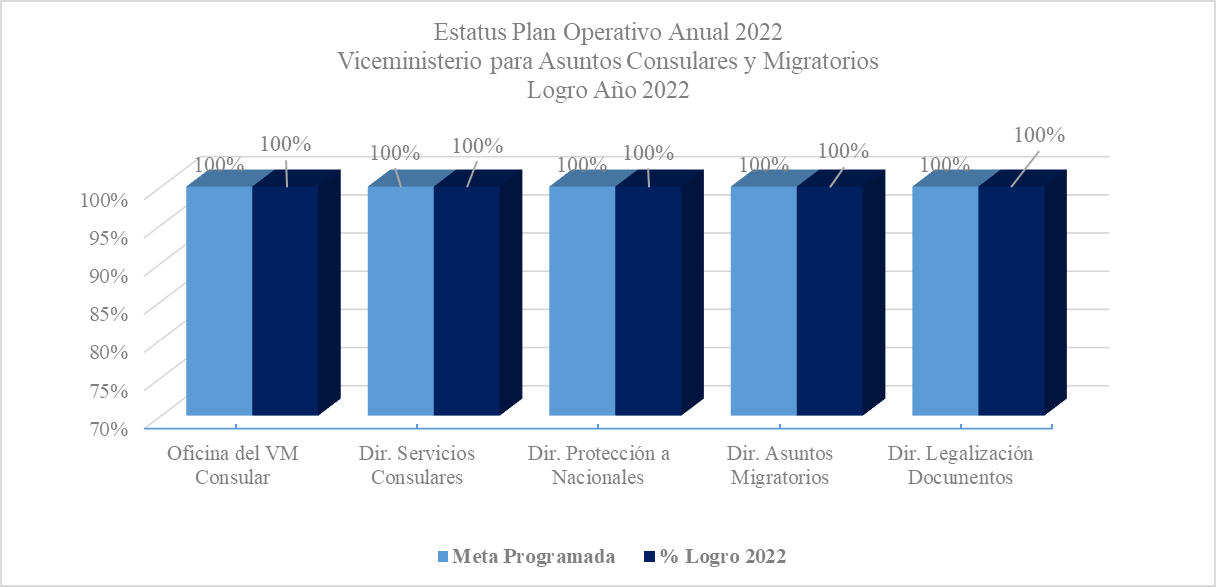 Un logro importante ha sido las gestiones de la Embajada Dominicana en Argentina, para que los dominicanos residentes de manera irregular en ese país suramericano puedan acogerse al Régimen Especial de Regularización Migratoria aprobado por el Gobierno argentino, a través del cual podrán tramitar y obtener su residencia temporal, cumpliendo con trámites administrativos migratorios mínimos, ágiles y simplificados.Participación de los puntos focales técnicos en los talleres temáticos realizados por la Presidencia Pro Tempore del Brasil (Educación, Protección de Niños/as y Adolescentes, inserción socioeconómica, Reunificación Familiar, Centros de Orientación, Espacios y Apoyo, VIH-SIDA, Asilo y Refugio).  Grupos Vulnerables, Comunidades de Acogida y Regularización Migratoria.Se inició el “programa de Turismo Familiar y de Compras”, desarrollado en coordinación con Sky Cana, la cadena Hodelpa Hotel and Resorts y el Consulado General de República Dominicana en La Habana, el cual tiene la finalidad de aprovechar, de manera supervisada, el potencial del turismo de reencuentro entre cubanos residentes en Estados Unidos y sus familiares que viven en Cuba.Igualmente, se desarrolló el Diálogo con María Luisa Benítez Donoso, Jefa de la Sección Política de la Delegación de la Unión Europea en R.D, sobre la exención de visado de corta estancia para nacionales dominicanos entrar a la Unión Europea, sobre asuntos de ciberseguridad e intercambio de prácticas migratorias con los países miembros del espacio.El viceministro de Asuntos Consulares y Migratorios del MIREX representó al país en la “VIII Reunión Técnica Internacional sobre Movilidad Humana de Ciudadanos Venezolanos en la Región”, la Plenaria del Capítulo de Brasilia, organizada por la Cancillería de Brasil, a través de la Presidencia Pro Tempore (PPT), en coordinación con la Secretaría Técnica (ST) del Proceso de Quito.Plan Nacional Plan Nacional de Acción contra la trata de personas y el tráfico Ilícito de migrantes. Hay que destacar en este sentido, que el Departamento de Estado de los Estados Unidos, emitió su informe donde reitera a República Dominicana en nivel 2, por la capacidad de lucha en materia Tráfico Ilícito de Migrantes y Trata de Personas. En ese sentido, continúan los esfuerzos para la modificación al Proyecto de la Ley 137-03 en materia, a depositarse en el periodo legislativo correspondiente a agosto del año en curso.El Ministerio de Relaciones Exteriores (MIREX) conmemoró el Día Mundial contra la Trata de Personas, con un acto encabezado por el canciller Roberto Álvarez, la ministra de la Mujer, Mayra Jiménez y la magistrada Procuradora Adjunta, Yeni Berenice, quienes afirmaron que desde el Gobierno dominicano se están desplegando importantes esfuerzos para hacer frente a este flagelo, y promovieron el uso positivo de las tecnologías como herramientas para los Estados y la sociedad en general a fin de detectar, rescatar y apoyar a las víctimas y combatir el tráfico, a propósito de que este es el tema de la efeméride para este año.Participación, a través de nuestra Embajada en México en el Taller para la preparación de la CRM frente al Foro Internacional (FEMI) donde se presentaron insumos de los avances implementados en el país en materia migratoria en su calidad de país miembro de la Conferencia Regional sobre Migración (CRM). También, participación en taller virtual sobre Trata de Personas, Webinario sobre Grupos Vulnerables en el contexto migratorio, Comunidades de Acogida, y regularización migratoria, Reunión preparativa de la Sesión Plenaria. En el marco del Proceso Quito- Capítulo de Brasilia sobre Modalidad Humana de ciudadanos venezolanos en la región.El Ministerio de Relaciones Exteriores en su rol de presidencia de la Comisión Interinstitucional en Combate a la Trata de Personas y Tráfico Ilícito de Migrantes (CITIM), coordinó las capacitaciones en el marco del Proyecto Starsom de UNODC, al personal que persigue y judicializa el delito de tráfico ilícito de migrantes y tráfico ilícito agravado. El objetivo de este proyecto es proponer a los países participantes, trabajar de manera conjunta para dar una respuesta eficaz a este delito, protegiendo las vidas y defendiendo los derechos humanos de las personas objeto de tráfico.En representación del canciller Roberto Álvarez, el viceministro para Asuntos Consulares y Migratorios participó como expositor en el “Foro regional sobre migración”. El evento fue organizado por el Parlamento Centroamericano (PARLACEN), a través de su comisión de Relaciones Internacionales presidida por el diputado dominicano Higinio Báez.Protección a nacionalesA través de la Dirección de Protección a Nacionales, se logró la tramitación de 233 solicitudes de asistencias y protección a nacionales en el exterior, de las cuales: Ciento doce (112) corresponden a trámites relacionados a de dominicanos fallecidos en el exterior; Sesenta y cinco (65) solicitudes sobre privados de libertad; cincuenta y tres (53) solicitudes de asistencia a dominicanos en situación de vulnerabilidad; y veinticuatro (24) casos de asistencia y retorno de niños, niñas y adolescentes (NNA); cuarenta (40) dominicanos localizados.El Ministerio de Relaciones Exteriores (MIREX) y el Consejo Nacional para la Persona Envejeciente (CONAPE) firmaron un acuerdo de colaboración que permitirá asistir y retornar al país a dominicanas y dominicanos adultos mayores que se encuentren en situación de vulnerabilidad en el exterior. El instrumento, que crea los lineamientos y compromisos institucionales para brindar una protección consular efectiva, establece que las gestiones de asistencia y retorno se realizarán a través de las Misiones Diplomáticas y Consulares a favor de la población mayor de 65 años que, debido al proceso de envejecimiento, experimente cambios progresivos desde el punto de vista psicológico, biológico, social y material.Mediante gestión con coordinada con la Embajada Dominicana en Alemania, concurrente con Ucrania, se desarrollaron acciones de orientación a los dominicanos y dominicanas que se encontraban en territorio ucraniano, para salvaguardar su integridad física, ante el conflicto en que se encuentra esa nación con la Federación de Rusia. Dentro de las acciones ejecutadas podemos destacar: Localización de nuestros connacionales en territorio ucraniano, orientación día a día sobre diferentes vías de evacuación y los trenes gratuitos habilitados para evacuación, comunicación constante con cada uno de ellos, recargas de internet para no perder contacto con ellos (ya que era la única vía posible), en virtud de que fueron destruidas varias antenas de telecomunicaciones.Traslado del personal de la embajada alemana a la frontera con Polonia, para recibir a nuestros connacionales, pago de los billetes aéreos y recepción por parte del Viceministro Román y el equipo de esta Dirección, para los dominicanos que decidieron regresar a la República Dominicana. Se realizó la gestión para el traslado de los restos de cuatro dominicanos fallecidos en el exterior específicamente en Italia (1) y Puerto Rico (3), el traslado de una dominicana desde Turquía, quien se presume es una posible víctima de trata, y el traslado al país de una persona deportada desde Puerto Rico.Coordinación del retorno de 26 ciudadanos dominicanos que se encontraban varados en Guatemala. En un esfuerzo coordinado con la Embajada dominicana en dicho país y con la línea aérea Arajet.Se recuerda, además, el descarrilamiento del contenedor en Chiapas, México. Este suceso amerito la coordinación de acciones con el consulado dominicano en dicho país, los fines de identificar y trasladar a República Dominicana los restos de los fallecidos en el accidente. Se logró establecer acercamientos de solidaridad con familiares de las víctimas y recopilación de información que facilita la identificación de los cuerpos, cuyos gastos de traslados fueron cubiertos en su totalidad por el Estado. Asimismo, fue habilitada la línea de emergencia para comunicación y orientación a las familias afectadas. Finalmente, en coordinación con las autoridades mexicanas, se estableció como puntos focales nacional a la Dirección General de Migración, la Policía Nacional y Procuraduría General de la República, para el seguimiento a las investigaciones necesarias en relación con la red de tráfico ilícito de migrantes vinculada en el evento. Plan de Normalización de VenezolanosEn este este año, se continuo con la implementación de la Resolución Núm.M-MIP-EXT-00119-2021, que normaliza la situación migratoria irregular de los nacionales venezolanos en territorio dominicano. Esta directriz, impulsada por el presidente Luís Abinader, fue reconocida por el Departamento de Estado en el vigésimo primer informe anual sobre la trata de personas (TIP), documento en que se valora positivamente el apoyo que el país le ha dado a la población venezolana en situación   de vulnerabilidad. Dicha medida contribuye a viabilizar el proceso de Normalización migratoria y a fortalecer el combate contra la trata y el tráfico ilícito de personas, al otorgar a los migrantes venezolanos mayor seguridad y autonomía.Este plan ha contado con el apoyo de organismos internacionales como: la Organización Internacional para las migraciones (OIM), la cual ha brindado desde infraestructura hasta donaciones tecnológicas y contratación de personal asimismo el Alto Comisionado de Naciones Unidas para los Refugiados, (ACNUR) con la donación de aparatos tecnológicos. Actualmente la Agencia para la Niñez y Adolescencia, está trabajando una propuesta para cubrir los costos de los procesos de niños de escasos recursos acogidos al Plan. Asimismo, el apoyo de la sociedad civil venezolana, manifestado a través de la cámara de comercio dominico-venezolana, se ha traducido en la creación de nueve (09) ventanillas de asistencia e información que se encargan de acompañar a los solicitantes durante las tres (03) etapas del proceso de manera gratuita. Durante el año 2022 se acogieron al Plan de Normalización un total de veintitrés mil quinientos cuarenta (23,540) ciudadanos venezolanos, quienes recibieron visados de trabajador temporero (VTT), y de estudiantes (VE).Soluciones financieras. El MIREX y la Superintendencia de Bancos lograron como alternativa de solución a la problemática que enfrentan los nacionales venezolanos con pasaportes y cédulas de identidad vencidos, que los mismos puedan ser utilizados de manera temporal como documento de identidad válido en las Entidades de Intermediación Financiera (EIF) dominicanas y a fin mitigar posible explotación salarial y laboral, el trabajo forzado, limitaciones educativas, entre otras limitaciones de acceso a derechos fundamentales. Se consiguió la extensión del plazo para que las entidades de intermediación financiera (EIF) dominicanas, puedan emitir productos y servicios financieros hasta el 30 de junio del 2024 a los venezolanos con documentos de identidad o pasaportes vencidos, conforme al acuerdo firmado entre la Superintendencia de Bancos y este Ministerio de Relaciones Exteriores, en fecha 01 de julio de 2021, y la Circular SB: No.012/21.Servicios consulares Desde el Viceministerio para Asuntos Consulares y Migratorios, como se observa en la tabla 4, se coordinó la prestación de un total de 1,320,853 servicios, gestionados a través de las misiones en el exterior (1,079,496 servicios), y de la Dirección de Legalización de Documentos (220,917 trámites) desde la sede de la Cancillería. Asimismo, fueron emitidas 23,540 visas de trabajos y estudios a inmigrantes venezolanos, en el marco del plan de normalización puesto en marcha en el año 2021. Tabla 3: Solicitudes de servicios consulares y migratorios tramitadosFuente: Viceministerio de Asuntos Consulares y Migratorios.Desde las misiones y secciones consulares en el exterior se entregó un total de 1,079,496 servicios, siendo los más demandados la emisión de visados, emisión y renovación de pasaportes y actas de la Oficialía Civil, para un promedio mensual de 107,949. Las misiones en el exterior generaron el 81% del total de servicios prestados (1,320,853). Asimismo, en la tabla 5 se muestra la cantidad de 30,281 trámites de visados solicitados, de los cuales, fueron aprobados el 80.9% (24,501).Tabla 4 Total de Tramites por tipo de visado Procesados enero-junio 2022Fuente: Viceministerio de Asuntos Consulares y Migratorios.Servicio de legalización de documentos: durante el año 2022 se completaron satisfactoriamente, un total de 220,917 solicitudes de servicios de legalización de documentos a través de la plataforma de servicios en línea y en modalidad presencial, para un promedio mensual de 22,091 trámites. Siendo este uno de los servicios mejorados y certificados con las normas ISO de gestión de la calidad y de gestión antisoborno, se consiguió la habilitación de la opción de pago electrónico con tarjetas de crédito, o mediante depósito bancario registrando en la plataforma del servicio la numeración del recibo que se genera al realizar un depósito en cualquier sucursal del Banco del Reservas, sin necesidad de dirigirse físicamente a este ministerio. Esta acción se enmarca en el objetivo del Decreto 640-20 de ¨Burocracia cero”.Coordinación de acciones con las misiones consulares En el orden de los planes operativos formulados por los consulados dominicanas en el exterior para el segundo semestre del año 2022, en el gráfico 2 se muestra el promedio de cumplimiento alcanzado por región. Las intervenciones realizadas por dichas misiones superaron el 94% de eficiencia en las metas plasmadas en el POA.  De un total de 180 productos 7,52 actividades programadas. El resumen de la ejecución reportada por las misiones consulares en el exterior se presenta a continuación: Gráfico 2 porcentaje (%) de ejecución de las misiones por región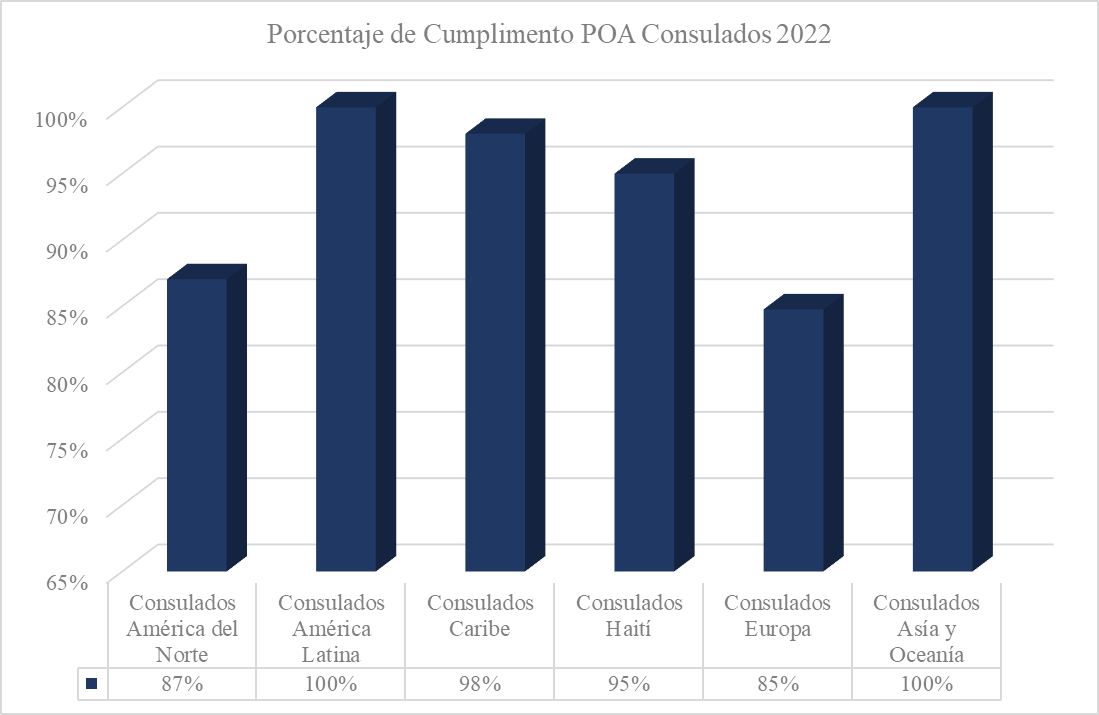 A los fines de impulsar la labor dinamizadora de las misiones consulares dominicanas en el exterior, cada una de estas representaciones ejecutó una serie de acciones en consonancia con las metas establecidas en el Plan Estratégico Institucional, las mismas se citan a continuación:Apertura de nuevas misiones consulares, con el propósito de extender los servicios consulares a la diáspora dominicana y a extranjeros, durante el primer semestre del año se logró la apertura de 4 nuevas misiones consulares, detalladas a continuación:Consulado de República Dominicana en Houston, Texas.Consulado de República Dominicana en Paterson, Nueva Jersey Consulado de República Dominicana en Orlando, FloridaConsulado de República Dominicana en Philadelphia, PensilvaniaAcreditación de funcionarios en las misiones consulares. Se completaron los tramites de acreditación y toma de posesión del 100% de los cónsules, vicecónsules y auxiliares designados por el gobierno dominicano en las misiones consulares en el exterior a junio 2022. Con esto, se incrementa la capacidad de proteger y asistir a los dominicanos y dominicanas en el exterior y dar respuesta a la demanda de servicios consulares y migratorios desde cada una de las misiones en el mundo. Durante los meses de enero a mayo, se gestionó un total de 1,079,496 servicios a través de los consulados y secciones consulares en el exterior, como se observa en la tabla 6. Tabla 5 Relación de servicios consulares prestado por los consulados en el exteriorFuente: Dirección Servicios ConsularesAsimismo, como resultado de los trabajos coordinados desde las misiones consulares, es importante destacar los logros siguientes:El ejercicio que realiza el Consulado Dominicano en la Ciudad de México, se destaca la adquisición del Sistema de Gestión Consular, que ha permitido, entre otras cosas, expedir las visas digitales en sintonía con los protocolos de visa de países modernos e innovadores. De igual forma, se logrado la apertura de la oficina satélite de la Junta Central Electoral que permitirá a los nacionales dominicanos el acceso a todos los documentos del registro civil y a la cédula actualizada. Asimismo, próximamente será realizada la instalación del sistema de gestión de pasaportes de la Dirección General de Pasaportes (DGP), el cual permitirá disminuir radicalmente los tiempos para las expediciones de los pasaportes y representará un cambio muy significativo en la vida de nuestra comunidad dominicana en México. Otro logro trascendente para destacar es la instalación del sistema de gestión de pasaportes de la Dirección general de Pasaportes (DGP), este sistema permitirá disminuir radicalmente el tiempo de expedición de pasaportes a ciudadanos dominicanos en este consulado.La promoción de acciones comerciales, económicas y culturales que realiza el Consulado Dominicano Chicago, Illinois, Estados Unidos, en colaboración con la Embajada Dominicana en Washington participamos en las reuniones virtuales para introducir a empresarios dominicanos que desean proyectarse en este consulado. En este sentido se posee una muestra para los visitantes de algunos productos, entre ellos Chinola (licor producido en Samaná) y calzado deportivo Raeli, este último creado y mercadeado por una pareja de jóvenes dominicanos de New York y Chicago. Mención especial merece el esfuerzo que estamos realizando para impulsar aún más nuestra industria del tabaco, realizando obsequios de estos y planteando ideas innovadoras con empresas locales para que estas se interesen en dicho renglón, muy específicamente con la gerencia de los Chicago White Sox.El consulado de República Dominicana en Chicago durante el año logró reducir los tiempos de espera de documentos como pasaportes de más de dos meses hasta 29 días, compitiendo así con la expedición de pasaportes en el USA. Por otro lado, se iniciaron las pruebas de captura de datos para la Junta Central Electoral y con ello la expedición de cedulas de identidad. Solo este paso implicara el ahorro de cientos y quizás miles de dólares a los conciudadanos que antes debían trasladarse a NY, Miami o Boston para solicitarla. Gracias a todas estas mejoras, hemos obtenido una mejor posición en la calificación que los usuarios le otorgan al consulado a través de Google, donde de 2.6 estrellas ya la hemos elevado a 3.2 estrellas.El consulado de República Dominicana en Nueva York logró eficientizar los servicios a los ciudadanos dominicanos reduciendo entre 4 y un 19 por ciento los precios costos. Este consulado, a su vez, canalizó donaciones de 1,800,000 mascarillas a Proyectos Especiales de la Presidencia, 650 chalecos antibalas a la Policía Nacional y 6 ambulancias para ayuntamientos de zonas rurales.El consulado de República Dominicana en Guadalupe en coordinación con la Junta Central Electoral realizó un operativo de cedulación, este permitió que un importante segmento de ciudadanos dominicanos, residentes en Guadalupe, pudieran renovar su pasaporte y por consiguiente regularizar su estatus migratorio.El consulado de República Dominicana en Ámsterdam durante el año logró en coordinación con la Dirección General de Pasaportes (DGP), reducir a menos de un mes la entrega de libreta de pasaportes, por medio de la instalación, configuración y conexión de los equipos y sistema de captura y digitalización; anteriormente se tardaba hasta 6 meses para entregar una libreta de pasaporte desde el momento de solicitud hasta el momento de la entrega de la libreta de pasaporte pues, teníamos que enviar las solicitudes y expedientes de los ciudadanos a otros consulados para la tramitación y expedición de las libretas de pasaportes. Ahora con los equipos cualificados y la conexión constante con la DGP, se ha reducido el tiempo de espera y entrega realmente considerable. El trabajo realizado por los consulados dominicanos en distintas ciudades de Haití, a los fines de coordinar acciones tras el magnicidio ocurrido en el mes de julio del 2021. En específico el consulado de República Dominicana en Juana Méndez durante este primer semestre del año, evidenció relativos a:Organización del sistema de solicitud de citas en líneas y aseso personal al consulado quitando este el servicio de intermediario que existía al momento se la solicitud de visas. Control de robo de ganado y robo de vehículos y unidad anti-cuatrera solicitada por el Cónsul Sr. Margarito de León Castillo el cual ha disminuido en un 70 % el robo de todo tipo en la frontera de Dajabón y Juana Méndez.Reunión de los productores agrícolas del valle de Constanza para la ubicación de los productos agrícola en el mercado binacional entre Dajabón y Juana Méndez, Haití.El consulado de República Dominicana en Tokio durante el primer semestre del año logró, ejecutar primer operativo de cedulación efectuado en Japón en coordinación con la Junta Central Electoral, a través del Viceministerio para Asuntos Consulares y Migratorios, en el que se registraron setenta y dos (72) dominicanos y sus descuentes que tenían entre 15, 20 y hasta 30 años viviendo en Japón, de los cuales sesenta y siete (67) cédulas están disponibles para imprimir, cinco (5) en procesos, treinta y tres actas emitidas, tres transcripciones realizadas.Asimismo, a través de este consulado se realizaron las gestiones para la donación de tres (3) camiones por parte de la Sociedad para la Promoción de la Diplomacia Japonesa (SPDJ) en beneficio del Ayuntamiento del Distrito nacional y en coordinación con el Viceministerio para Asuntos Económicos y Cooperación Internacional; de los cuales está pendiente la entrega de los mismo. En adición a esto, a través del consulado se logró la conformación del primer equipo de béisbol femenino de dominicanas en Japón, entrenadas por los Kanagawa.Asuntos relativos a las comunidades dominicanas en el exterior e INDEXEl Viceministerio para las Comunidades Dominicas en el Exterior (VCDE) y el Instituto de Dominicanos y Dominicanas en el Exterior (INDEX), atendiendo a lo programado en la planificación institucional para este año 2022, alcanzó el nivel de ejecución siguiente: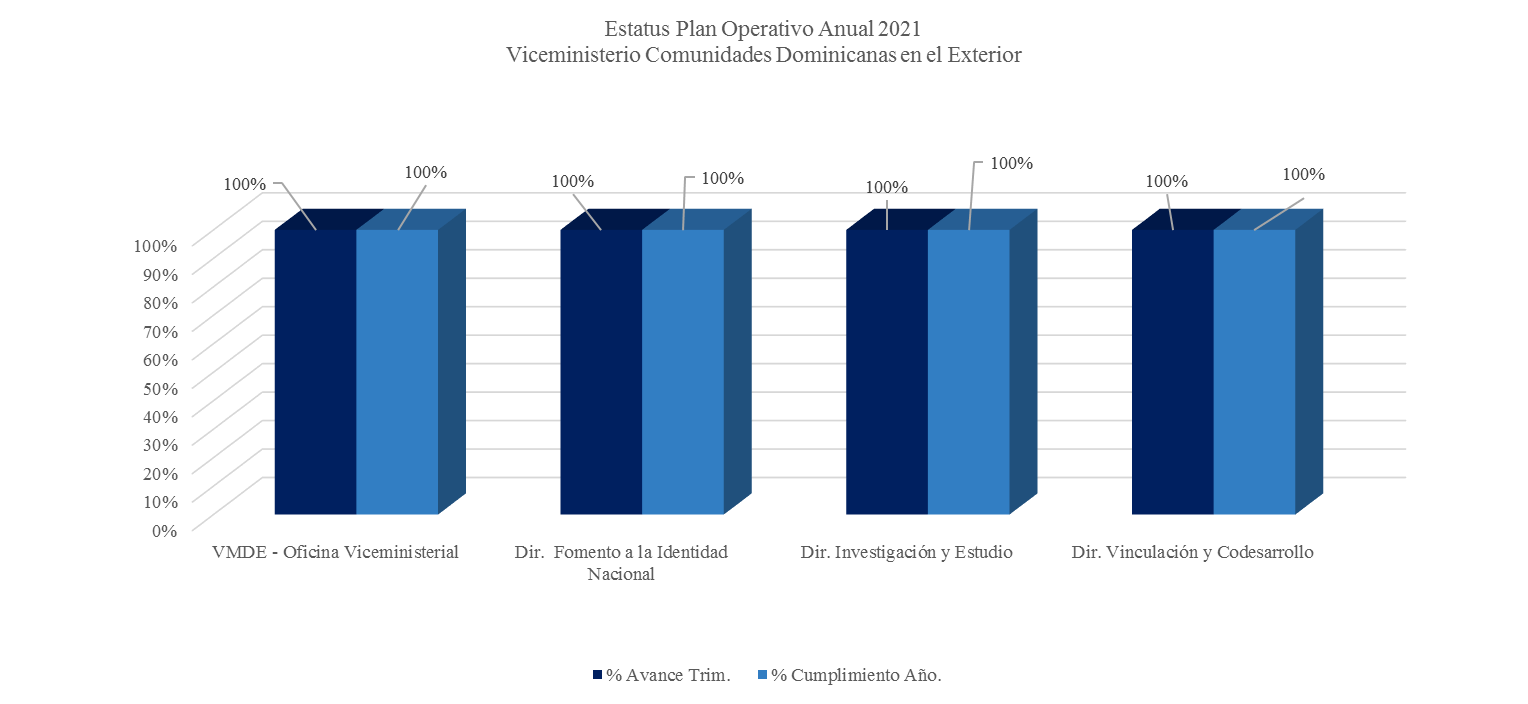 El VCDE y el INDEX durante el período enero - diciembre 2022 establecieron un conjunto de acciones encaminadas a desarrollar programas, proyectos y acciones dirigidas a “Realizar esfuerzos para promover la defensa de los derechos de la diáspora, a través del Instituto de Dominicanos y Dominicanas en el Exterior”, y para poner en funcionamiento las oficinas del INDEX en el Exterior, así como dotación de los recursos operacionales que permitan brindarle orientación, asistencia y capacitación a la diáspora. En ese orden, las principales acciones realizadas se describen a continuación: Atención a la diáspora. Un total de cinco mil cientos diecisiete (5,117) personas impactadas, por medio de conferencias, charlas y actividades de capacitación en modalidad virtual y presencial, sobre los temas siguientes: a) Duelo migratorio y violencia intrafamiliar, con la colaboración de la Unión de Asociaciones Dominicanas (UADE); b) Apoyo Emocional a la mujer migrada, llevada a cabo por la Oficina del INDEX España; c) Curso de Protocolo, Etiqueta Social y Corporativa para la Diáspora, con la colaboración del INESDYC; y otros cursos desarrollados en el marco del programa de becas INDEX-Aprendedor Digital dirigido a dominicanos residentes en el exterior, como parte de un Acuerdo Interinstitucional suscrito entre ambas entidades, entre otras.Registro y mapeo de las asociaciones de dominicanos en el exterior, con un total de 145 asociaciones inscritas y ubicadas en 22 países del mundo, a través de las cuales se registra una membresía que asciende a 238,031 dominicanos en el exterior. Este año 2022 se lanzó el primer Diplomado para Gestión Estratégica de Asociaciones de Dominicanos en el Exterior, que impulsa la creación y sostenibilidad de los proyectos ideados y ejecutados por dichas organizaciones en el exterior.Promoción de paquetes de servicios y facilidades financieras. diez (10) acercamiento para alianzas Público – Privadas entre las que se encuentran: En conjunto con el Viceministerio para Asuntos Consulares y Migratorios y el Banco de Reservas, se elaboró un plan de trabajo para la promoción de la nueva oficina del Banco de Reservas en Madrid y la promoción de viviendas de bajo costo. Presentar aplicación bancaria para apertura remota de cuentas a los dominicanos en el exterior. Con el BHD León para catálogo productos financieros para la diáspora. Exploración alianza público- privada VIMENCA. Igualmente, en el mes de febrero se diseñó un perfil sobre del “Diseño Catálogo de Productos Financieros para la Diáspora” cuyo objetivo es promover la oferta de productos financieros en beneficio de la diáspora existentes en la República Dominicana para fines de inversión, desarrollo comercial y retorno, así como identificar los principales actores para llevar a cabo este cometido. Se sostuvieron reuniones preparatorias con la Asociación Nacional de Bancos (ABA) y Liga Dominicana de Asociaciones de Ahorros y Préstamos (LIDAAPI) para diseñar un Catálogo de Productos y Servicios Financieros enfocados en la diáspora dominicana.En ese orden, en el mes de septiembre se llevó a cabo un encuentro con el Banco BHD, donde se promovieron facilidades bancarias, como la apertura de cuenta en línea y envíos de remesas a través del banco, lo que ha permitido informar y orientar a los dominicanos en el exterior sobre las facilidades financieras a su disposición. Seis (6) programas en ejecución dirigidos a Informar a la comunidad dominicana en el exterior sobre los accesos a servicios públicos como: Salud, Retorno, manejo con la Junta Central Electoral (JCE), la Dirección General de Aduanas (DGA), el Instituto Postal Dominicano (INPOSDOM), Ministerio de la Mujer, entre otros.Vinculación de los dominicanos en el exterior con sus comunidades de origen. Seis (6) comunidades vinculadas en este año. Y once (11) acciones de Codesarrollo mediante las cuales los dominicanos en el exterior apoyaron a sus comunidades de origen movilizando un aproximado de USD$ 113,500 dólares mediante aportes filantrópicos, educativos y deportivos en beneficio de poblaciones vulnerables contribuyendo al desarrollo de estas. INDEX une a dominicanos en Washington con compueblanos de Las Matas de Farfán a través de donación de equipos e insumos médicos para personas de la tercera edad y artículos deportivos, para jóvenes deportistas. Igualmente, mediate tres acciones de vinculación y codesarrollo consistentes en donaciones filantrópicas de útiles deportivos, equipos médicos, material de geriatría y becas para estudios digitales, vinculamos con comunidades de origen: Las Matas de Farfán, La Vega, San Juan y Santo Domingo.Realización de actividad de codesarrollo logrando la vinculación con dos (2) comunidades, donde realizamos donaciones de mochilas con útiles escolares, artículos deportivos, torneos deportivos y charlas motivacional en las provincias de Maria Trinidad Sánchez y Haina. Además, realización de seis (6) actividades:  donaciones de utilería deportiva, artículos de geriatría, donaciones de computadoras, charlas formativas, feria de videojuegos y donaciones de becas.En los temas de vinculación de la diáspora, se realizaron nueve (9) encuentros virtuales titulados "¿Qué hay de nuevo en R.D.?" donde de forma mensual se llevan a la diáspora temas sobre novedades que suceden en la República Dominicana y que impactan a nuestras comunidades en el Exterior. Igualmente, Se apoyó la Vinculación de Escritoras Dominicanas y Escritoras de la Diáspora, en el Encuentro Nacional de Escritoras 2022, que reunió a unas 70 mujeres escritoras en la ciudad de Santo Domingo y New York. Charla presencial sobre “Apoyo Emocional a la mujer migrada” llevada a cabo por la Oficina del INDEX EspañaGalardones y premiaciones. El INDEX y el Ministerio de la Mujer ganan premio internacional por servicio a las dominicanas en el exterior; dichas instituciones obtuvieron este reconocimiento en la categoría “Innovadores de la Comunidad”, por la creación de un servicio de Orientación Legal y Terapia Psicológica confidencial y sin costo para mujeres dominicanas de la diáspora, que se brinda a través de la página web www.asistencia.mujer.gob o llamando al número 829-421-3242 en horario de 8:00 de la mañana a 4:00 de la tarde, hora dominicana.Dicha distinción visibiliza y promueve las acciones del INDEX en su misión de llevar protección y mejorar la calidad de vida de las dominicanas y los dominicanos en el exterior, y del Ministerio de la Mujer de apoyar en ofrecer servicios para la prevención y atención a la violencia contra mujer dominicana,  la cual representa el 54.2% de las personas dominicanas en el exterior, y en su mayoría ha migrado para escapar de situaciones de violencia, por necesidades económicas o en la búsqueda de mejores oportunidades laborales. El campeón en esta categoría fue el Programa de Entrenamiento de Servidores Públicos que desarrolla el gobierno de Brasil. Los demás finalistas fueron la Plataforma Sparkblue del Programa de Naciones Unidas para el Desarrollo (PNUD), el Programa de la Ciudad de Malmo para implementar los Objetivos de Desarrollo Sostenible en Suiza y el Programa de Junior Ambassadors de Estados Unidos. Estos finalistas fueron escogidos dentro doscientos de nominados presentados por servidores públicos alrededor del mundo para este y otros renglones del premio. La organización Apolítica es catalogada como la plataforma social para servidores públicos más prestigiosa a nivel mundial, la cual promueve e impulsa iniciativas como estas en instituciones del Estado. Además, facilita herramienta de capacitación para funcionarios gubernamentales.En adición a esto El Instituto de Dominicanos y Dominicanas en el Exterior (INDEX) y el Instituto de Educación Superior (CEF) Santo Domingo firmaron un acuerdo de colaboración que permitirá la capacitación y formación profesional de dominicanos radicados en el exterior. Dicho convenio prevé que esta institución académica ofrezca un trato preferente al INDEX, y por consecuencia, a los dominicanos en el exterior, en cuanto a la confección de planes de formación que se adapten a sus necesidades y objetivos.Asimismo, se realizó el Torneo de Videojuegos Street Figther, en coordinación con el INDEX y la liga domínico-americana de E-sports “Q-League” lanzada por la asociación Dominicanos USA (DUSA), competencia realizada en modalidad virtual, y contó con la participación de campeones internacionales de ascendencia dominicana como Saul Mena (MenaRD) y los ganadores recibirán US$ 1,000.00 divididos en ocho categorías.Realización del evento "Play and Code" en el Dreamyards del BRONX, de la ciudad de NEW YORK que reunión a unos 70 jóvenes domínico-americanos gamers y programadores a través de la tecnología de videojuegos. Así como la Segunda Feria Inmersiva de la Tecnología de Videojuegos y su potencial para vincular a la diáspora dominicana al codesarrollo que conectó a través de esta tecnología a jóvenes residente en NY con jóvenes dominicanos a través de competencias de videojuegos y otorgó becas valoradas en más de USD$75,000 dólares para programación, AVR y desarrollo de e-sports. Además del Lanzamiento de la plataforma DISCORD en el marco del programa DUSA-Codes que se ejecuta con la asociación Dominicanos USA (DUSA) para conectar a dominicanos residentes en Estados Unidos con dominicanos del país para compartir experiencias sobre temas tecnológicos, acceso a becas de programación y torneos de videojuegos que han impactado este semestre a 343 jóvenes dominicanos y domínico-americanos.Se desarrolló del mismo modo, el Concurso de Cortometrajes “Huellas de mi Quisqueya”. En el cual el Ministerio de Relaciones Exteriores (MIREX), a través del Instituto de Dominicanos y Dominicanas en el Exterior (INDEX), anunció los ganadores del Concurso de Cortometrajes “Huellas de mi Quisqueya” edición 2021, el cual contó con el auspicio del Banco BHD León y permitió proyectar los valores de la dominicanidad. Los tres ganadores fueron, en primer lugar, con una dotación de 3 mil dólares, Oscar Enrique Socías Santana, residente en Japón, con el cortometraje titulado “Dominicanos en Japón”; en segundo lugar, que recibió dos mil dólares quedó Luis María Estévez Pérez, radicado en Perú, con el audiovisual “Huellas de mi Quisqueya”; mientras que en tercero ganó Karen Mariel Joaquín Cedano, quien vive en Barcelona, España y participó con el corto que tituló “Sentidos”, recibiendo mil dólares.Publicación del documento el estado de la intermediación de transferencias de remesas y perspectivas hacia su modernización para la inclusión financiera en República Dominicana, elaborado en coordinación del INDEX y la Organización Internacional para las Migraciones, el cual analiza el mercado de transferencias de dinero a la República Dominicana. En general, se revisa la competencia en el mercado y, particularmente, los costos de transacción en el envío de dinero. Dentro de los hallazgos del estudio se encuentran los siguientes: República Dominicana recibe un promedio de 1.3 millones de transacciones de dinero de persona a persona al mes, lo que representa el 40% de todos los hogares del país; Más del 80% de tales transferencias se originan en los Estados Unidos de América, lo que refleja un mayor valor enviado con relación a la población migrante; La cantidad promedio de cada una de las transacciones es de US$301, y se da cada dieciséis veces al año; El costo de transferencia oscila entre los US$7 (de acuerdo con los migrantes), a los 9 dólares (considerando el costo de enviar US$200); Con relación al promedio enviado de US$300 o US$200 de referencia, los costos de transferencia están por debajo del Objetivo de Desarrollo Sostenible 10.c de 3% para el año 2030; El costo de transacción puede ser superior al 4% cuando el envío es en efectivo y pagado en pesos, lo que aplica al 30% de los que envían dinero.Como parte de las acciones dirigidas a la Atención a la diáspora, se encuentran:Nueve (9) ciclos de encuentros con la diáspora denominados: “Qué hay de nuevo en RD?” para llevar información a los dominicanos en el exterior de cómo las instituciones nacionales trabajan en beneficio de todos, aún en el extranjero. La primera jornada se realizó con la Unidad de Reinserción de Repatriados de la Procuraduría General de República Dominicana, que contó con una asistencia de setenta y cinco (75) personas conectadas desde diferentes países del mundo durante el encuentro; luego con la participación del Departamento de Exoneraciones de la Dirección General de Aduanas, se abordaron los temas relativos a los beneficios que otorgan las leyes 168-67 y 146-00; igualmente con la participación del Dirección General de Jubilaciones y Pensiones, se abordaron los temas relativos al Sistema de Reparto Ley 379-81. Promoción de los beneficios que otorgan las leyes 168-67 de la Dirección General de Aduanas y la 146-00 sobre reformas arancelarias. Encuentro para dar a conocer las funciones del INTRANT los pasos para la renovación y duplicado por pérdida del Carnet de conducir dominicano en el exterior. Ciclo de asesoría en coordinación con la Procuraduría General de la República, para informar a la comunidad dominicana en el exterior sobre Unidad de Reinserción de Repatriados (UNRE-PGR). Asesorías en para los Planes Nacionales de Vivienda Familia Feliz en coordinación con el Ministerio de la Presidencia.Inversión de la diáspora en dos (2) comunidades de origen a través de la Jornada de codesarrollo mediante torneos en la plataforma digital de videojuegos, y donaciones a comunidades vulnerables de las Matas de Farfán.En adición a esto, el Viceministerio para las Comunidades Dominicanas en el Exterior logró implementar un conjunto de actividades que permitieron la puesta en funcionamiento de los INDEX y la disponibilidad de una serie de servicios dirigidos a la diáspora. Se describen las actividades más relevantes a continuación:A los fines de fomentar la atención a la diáspora, en coordinación con los INDEX, fueron atendidos de manera directa dominicanos y dominicanas a través de capacitaciones, orientaciones sobre fomento de la identidad, en actividades tales como:Trescientas sesenta y tres (363) personas impactadas a través: Encuentros de orientación en materia migratoria. Afiliaciones a SENASA RD y Cielo RD. Acompañamiento en documentos de llenados de impuestos. Orientación sobre planes de vivienda de bajo costo. Charlas de liderazgo femenino.Trescientas cuarenta y siete (347) personas impactadas a través de capacitaciones para el fortalecimiento de las capacidades profesionales del dominicano en el exterior, y mejorar las oportunidades de trabajo.Quinientas noventa y dos (592) personas impactadas a través distintos encuentros de fomento como de la identidad Nacional y celebración del día de las madres en las distintas oficinas INDEX en el exterior.Mecanismos financieros promoción de viviendas de bajo costo, se desarrollaron Jornada de orientación a la diáspora con el Plan de Vivienda Familia Feliz de encuentros con la diáspora para promoción del plan, con la participación de noventa y cuatro (94) personas.Premiación del primer Concurso de Cortometrajes “Huellas de mi Quisqueya”. Se concretaron acuerdos con distintas organizaciones, con la finalidad de acompañar a los dominicanos en el exterior en su desarrollo profesional y académico, contribuyendo así a su bienestar por medio de la empleabilidad y el emprendimiento. Oficinas INDEX en el ExteriorEspaña, Italia, Nueva York, Miami, Panamá y Puerto Rico realizaron actividades de atención y orientación financiera, de apoyo emocional a la mujer migrada, sobre seguro SENASA y legal a los dominicanos en el exterior, brindando información a un total de trescientos un (301) dominicanos.Directamente desde las Oficinas INDEX en el Exterior se ha contribuido a la operatividad de todas las acciones antes descritas, realizando alianzas que han permitido favorecer a las comunidades dominicanas a través de los ejes priorizados. La sumatoria de estos esfuerzos permitió llegar de manera directa a un total de tres mil noventa (3,090) dominicanos en el exterior que han participado de capacitaciones, orientaciones legales y psicológicas, actividades de fomento de la identidad, e indirectamente nos mantenemos conectados con una red de más de 230,000 dominicanos a través de las asociaciones de la diáspora, detalladas a continuación:En el componente educativo se resalta la formación técnica para primeros auxilios y salud mental en Puerto Rico, y el acuerdo con la Asociación Domínico Americana de Supervisores y Administradores (ADASA) para impartir clases de inglés en la ciudad de Nueva York.En cuanto a salud, se han realizado jornadas vinculadas a la salud mental, importancia de la vacunación y especialmente en Puerto Rico se realizó una alianza estratégica con Health Promed, que ha dado espacio a dos ferias de salud integral para la comunidad dominicana en ese país, así como la continuidad en la afiliación de dominicanos al seguro de SENASA; En materia de orientación legal se han realizado jornadas de información para los nuevos espacios del INTRANT en la ciudad de Nueva York, así como el nuevo sistema de renovación y duplicación de licencias de conducir (participando unas 51 personas); apertura de servicios de orientación legal en las Oficinas del INDEX en el Exterior en España, entre otras acciones para ayudar a la comunidad en los espacios donde se encuentran. Encuentro con dominicanos (51 participantes) en el exterior para presentar los beneficios de la ley de cine, en colaboración con DGCINE TEDEEX.Encuentros y ferias con dominicanos en el exterior a fin de impulsar temas de interés para la mujer de la diáspora dominicana profesional, en la Oficina del INDEX en Miami; feria de Salud junto a Health Promed en INDEX-Puerto Rico; orientación a jóvenes estudiantes en materia de estancia por estudio, permiso de residencia y modificación de estatus migratorios en INDEX-España.Apoyo a liderazgo de Asociación de Dominicanos en el Exterior, a través del respaldo a la instalación del “Banco Rojo” en la ciudad de Napoli, Italia como concientización de la lucha contra la violencia de género.   Canalización y apoyo de cooperación, como por ejemplo desde el INDEX New York se encauzó un donativo de la Fundación Community Services with Faith Hope and Charity, presidida por la dominicana Sra. Fe Florimón, mediante la cual se entregaron 564 batas hospitalarias infantiles para niños del Hospital Robert Reid Cabral en Santo Domingo. Igualmente se colocaron 100 becas de la plataforma “Aprendedor Digital” donadas por el fundador de la plataforma, el dominicano en Texas Sr. Edgar Hernández. Las becas beneficiarán a jóvenes vulnerables identificados dentro del Plan de Mi País Seguro, para capacitarlos en temas de emprendimiento y liderazgo. El INDEX y su Oficina en Washington, realizaron un operativo de donación a personas vulnerables del municipio de Las Matas de Farfán, provincia San Juan, con aportes de dominicanos residentes en la capital de Estados Unidos a través de la fundación Los Niños de María. El donativo consistió en equipos e insumos médicos para personas de la tercera edad y artículos deportivos, para jóvenes deportistas.Del mismo modo, Dominican Sisters y el INDEX impulsan integración y desarrollo de la mujer dominicana en Miami, con la celebración del evento “Almuerzo de Damas”, en el marco del segundo encuentro de mujeres dominicanas, profesionales y empresarias residentes en la ciudad de Miami, Florida.Dicha actividad contó con la participación de Rayvelis Roa, Directora de Comunicación del Ministerio de Relaciones Exteriores de República Dominicana, quien afirmó que la promoción del desarrollo y el bienestar de la mujer dominicana en el exterior es parte integral de la política exterior del Gobierno, tal y como lo establece su primer eje; así́ como la vicecónsul Saghie Balcácer, del Consulado General de República Dominicana en Miami, quien contó su experiencia como funcionaria en suelo extranjero. Además, de otras emprendedoras que presentaron sus propuestas de productos. Por su parte, la encargada de División de Asuntos Comunitarios del INDEX Miami, Soledad Cruz, explicó que de los más de 2.5 millones dominicanos y dominicanas residentes fuera del país, 54.2% son mujeres, lo que evidencia la importancia de este tipo de iniciativas.INDEX ESPAÑA. - En conmemoración del día internacional de la no violencia contra la mujer, el INDEX España en conjunto con el Consulado Dominicano en Barcelona, presentaron a la comunidad dominicana en Cataluña, la obra teatral titulada “Las Sufragistas del 1942, Los Cien Mil votos de la Mujer Dominicana” dirigida por Wendy Queliz. INDEX PANAMA. - Se realizó la actividad “Premiación Juvenil INDEX 2022” en la cual fueron destacados 11 niños y jóvenes de la comunidad Dominicana en Panamá, en las categorías de deporte y estudiante meritorio. En la actividad también se disfrutó de una tarde de lectura con el libro: Un Banco de Historias por Taina Almodóvar, mismo que fue entregado a los 23 niños participantes.RESULTADOS ÁREAS TRANSVERSALES Y DE APOYOLos esfuerzos de las áreas transversales y de apoyo estuvieron concentrados en dar respuesta a los requerimientos de recursos solicitados por las distintas unidades del ministerio, asegurando la correcta ejecución de las acciones de acuerdo con los lineamientos establecidos por los órganos de control y atendiendo a lo previsto en el Plan Operativo Anual (POA) y el Plan Anual de Compras y Contrataciones (PACC), con el fin de contribuir con el logro de los objetivos institucionales. Desempeño administrativo y Financiero  Ejecución presupuestaria En la siguiente tabla se presenta un resumen de la ejecución del presupuesto al mes de junio del 2022, de acuerdo con el reporte emitido por la Dirección Financiera a los fines de publicación en el portal de transparencia institucional. Al 12 de diciembre se evidencia un 89.68% del presupuesto ejecutado con relación al presupuesto inicial formulado para el año 2022.Tabla 6: Resumen de ejecución presupuestaria MIREX, a diciembre 2022Fuente: Reporte de ejecución presupuestaria consolidado (MIREX/Servicio exterior) Es importante señalar que en la tabla no se reflejan las modificaciones presupuestarias realizadas durante la ejecución. Asimismo, a la fecha quedan pendiente un conjunto de acciones por completar que, por diversas razones, entre ellas la emisión del Decreto 396-21 que establece el Plan de austeridad y racionamiento del gasto público, no pudieron ser ejecutadas durante el año y que impactan diferentes cuentas del presupuesto. Entre las actividades citadas, cabe resaltar las siguientes:Adecuación de la planta física y los espacios de trabajo.Adquisición de mobiliarios de oficina y unidades de aires acondicionados.Adquisición de equipos tecnológicos y desarrollo de diversos proyectos de la Dirección de Tecnología de la Información y Comunicación.  Adquisición de equipos audiovisuales para la Dirección de Comunicación.Equipamiento del personal de seguridad del ministerio.Adquisición de vehículos de transporte.Compras y contrataciones MIREXEl presupuesto aprobado por el MIREX para el Plan Anual de Compras y Contrataciones en el año 2022 fue por un valor ascendente a la suma de setecientos setenta y cinco millones cuatrocientos veinticinco mil quinientos pesos con 00/100 (RD$1,373,310,420.00). De acuerdo con las distintas modalidades de compras establecidas en la Ley 340-06 sobre Compras y Contrataciones Públicas de Bienes, Servicios, Obras y Concesiones, a la fecha, se han publicado un total de 218 procesos en el Portal transaccional. En la tabla siguiente se presenta las modalidades de compras y cantidad de procesos ejecutados: Tabla 7: Cantidad de procesos de compras y contrataciones adjudicadosEl Plan de Compras y Contrataciones (PACC) 2022 del Ministerio de Relaciones Exteriores se formuló sobre la base de las necesidades institucionales y en el Marco del Plan Operativo Anual (POA) 2022 por el monto de Mil trescientos setenta y tres millones, trescientos diez mil cuatrocientos veinte pesos con 00/100 (1,373,310,420.00). Este monto engloba un total de 105 procesos de distintas modalidades de compras establecidas en la Ley 340-06 sobre Compras y Contrataciones Públicas de Bienes, Servicios, Obras y Concesiones. Ilustración 2. Reporte Portal Transaccional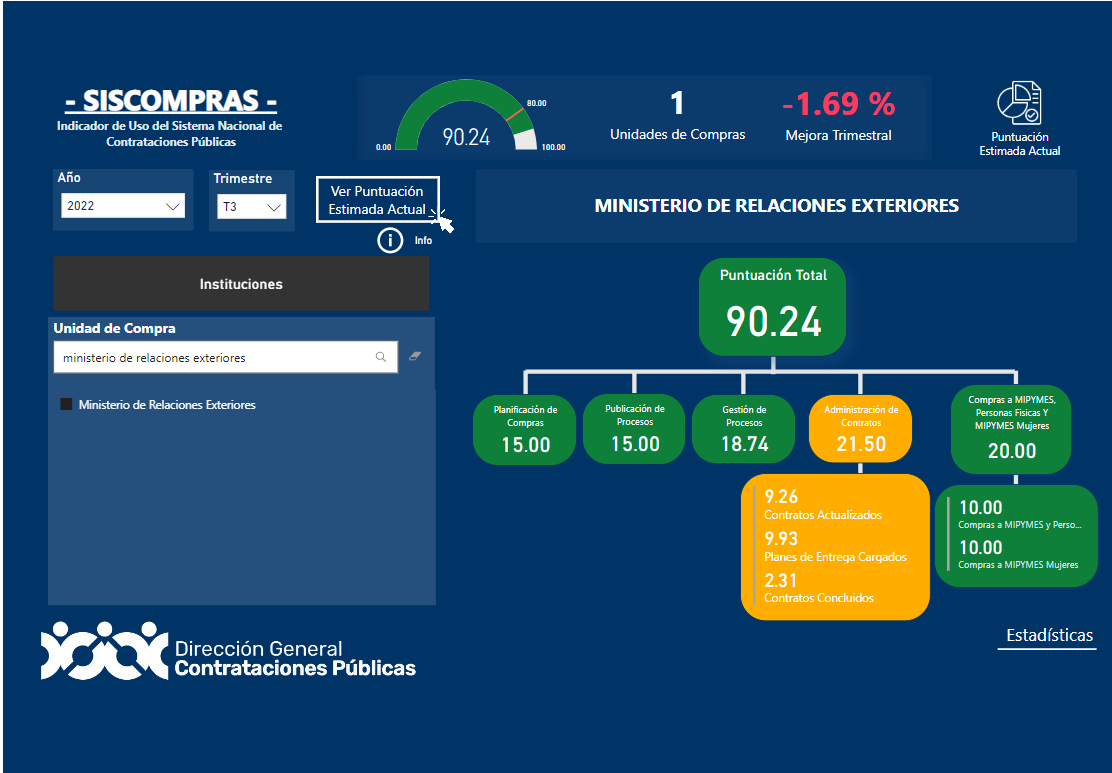 Fuente: Portal SISCOMPRASEs importante señalar que durante el semestre se inició la ejecución de dos relevantes procesos institucionales: el primero relativo a la contratación de empresas para las prestaciones de servicios consulares en el exterior, un proyecto piloto que se implementara en tres consulados y tres secciones consulares. De los resultados evidenciados a partir de la puesta en marcha del piloto, dependerá la ampliación de este. El según proceso se trata de la contratación de los servicios de seguro de salud internacional para los funcionarios designados en el exterior, conforme al mandato legal establecido en la Ley 630-16 de este ministerio.Desempeño de Recursos HumanosComo logro importante podemos resaltar el gran aporte y transformación de los procesos de la dirección a través de la Ejecución de la Política del Sistema Integrado de Gestión de Calidad, Antisoborno y Cumplimiento Regulatorio.  Este esfuerzo implicó el diseño, estandarización y reingeniería de los procedimientos de Registro y Control, Evaluación del Desempeño, Capacitación y Reclutamiento y Selección; garantizando un personal competente por medio de entrevistas por competencias, detección de necesidades de capacitación, capacitación de los colaboradores, medición de su efectividad y evaluación del desempeño, así como el cumplimiento de normativas de la institución, tales como la confidencialidad de las informaciones internas, debida diligencia y compromiso ético, entre otros; contribuyendo significativamente al logro de  la certificación relativa a la política antes mencionada. En otro orden, en el Sistema de Monitoreo de la Administración Pública (SISMAP) culminamos el período de evaluación a septiembre 2022 con una puntuación general de 86.40%. Se muestra una notable ejecución de los compromisos del POA del periodo 2022. Organización del Trabajo y Compensación: Fortalecida la estrategia de compensación y beneficios a través de las siguientes acciones:Completado el proceso de aplicación de las escalas salariales Mirex Sede y Servicio Exterior. El 99% de los colaboradores de Sede Mirex perciben una compensación dentro de su grupo ocupacional, logrando como resultado la equidad salarial en todos los niveles.  Ampliación de cobertura del seguro internacional a todo el personal del servicio exterior, en cumplimiento con la Ley Orgánica No. 630-16 del Ministerio de Relaciones Exteriores. Anteriormente la cobertura solo incluía a 280 colaboradores con sus dependientes, finalizando la jornada tendremos el 100% del servicio exterior (702 colaboradores, según la nómina de octubre 2022) con sus dependientes directos.Ejecución del Plan de Acción de mejora de clima en un 94%.Realización de 12 jornadas de prevención y promoción de la salud.Reclutamiento y Selección: Fortalecida la estrategia de este subsistema a través de las siguientes acciones:Aplicación de un nuevo procedimiento de reclutamiento y selección que para la correcta evaluación e inserción de los colaboradores del MIREX.Implementación de entrevista basada en competencias.Realización de la detección de necesidades de capacitación mediante la entrevista a los colaboradores. Implementación del acuerdo de confidencialidad, debida diligencia y compromiso ético en la institución. Aplicación del proceso de inducción general y específica a todos los colaboradores de nuevo ingreso y cambios de designación.Implementación de evaluación de período probatorio a los colaboradores de nuevo ingreso o cambio de designación, al cumplir 6 meses ocupando la posición.Además, para asegurar que se cumplan los procesos se implantaron el uso de documentos controlados: requisición de personal, solicitud de empleo, certificado de inducción, evaluación de período probatorio, entre otros.Gestión del Rendimiento-Desempeño: Los acuerdos de desempeño del 2022 fueron evaluados en noviembre y diciembre del año en curso, luego del cierre del Plan Operativo Anual, al 31 de diciembre 2022.  Se formularon a inicio del año 2022, en Sede: 919 acuerdos y en el Servicio Exterior: 459.Este año se implementó un nuevo formato de acuerdo de desempeño, en cumplimiento con lo establecido por el órgano rector, el Ministerio de Administración Pública, en el cual solicitamos a los supervisores colocar una meta de capacitación a todo el personal de este ministerio: realización de mínimo una (1) capacitación en el 2022. Con esto contribuir a aminorar la deserción de los colaboradores en las capacitaciones planificadas y a fomentar una cultura de aprendizaje y mejora continua. También se implementó el uso de un formato de plan de mejora y desarrollo, en el cual al momento de evaluar al colaborador debe completar, señalando sus fortalezas, área de mejora, capacitación, entre otras informaciones que luego serán utilizadas para la elaboración del plan de capacitación 2023.Resultados de evaluación de desempeño 2021: Se evaluaron 967 colaboradores, divididos en 430 masculinos y 536 femeninos. Según desglose siguiente: Libre Nombramiento y Remoción: 8, según Grupo Ocupacional GO I: 144, GO II: 286, GO III: 82, GO IV: 242 y GO V:205. No se incluyeron adscritos: 34, proceso de pensión: 32, licencia médica: 6, licencia de estudio:1, para un total general de 73.  Desempeño de los Procesos JurídicosLa Dirección Jurídica del MIREX, a fin de dar cumplimiento a los lineamientos asumidos en el plan de gobierno de política exterior de establecer tratados internacionales que generen impacto positivo en materia de comercio, derechos humanos y medio ambiente, desplegó una intensa labor de revisión y aplicación de las leyes vigentes, y asesoría en aspectos jurídicos a las autoridades del Ministerio, así como a las misiones dominicanas en el exterior. Asimismo, impulsó la cooperación jurídica internacional, sobre todo en materia de extradiciones y el seguimiento en el Congreso a las leyes vinculadas con el accionar del Ministerio. Entre las principales acciones encaminadas por la Dirección Jurídica, cabe resaltar:Representación del Ministerio de Relaciones Exteriores ante los tribunales, a los fines de atender las demandas interpuestas por exempleados por distintas razones.Revisión de acuerdos internacionales a ser suscritos a través de las coordinaciones de los distintos viceministerios y misiones exteriores, así como, asuntos asistencia legal y humanitaria a dominicanos y dominicanas en el exterior (ver relación en el anexo 1).Emisión de opinión legal para asuntos relativos organización, compras y contrataciones, derechos administrativos, entre otros.Durante el período enero – noviembre 2022, desde la División de Tratados Internacionales de la Dirección Jurídica se sometieron a ratificación y/o adhesión un total de dieciséis (16) instrumentos, quince (15) fueron puestos en vigor luego de agotar el proceso de ratificación y/o adhesión, se trabajó además en ciento once (111) propuestas de Acuerdos, y se firmaron un total de treinta y ocho (38) instrumentos internacionales, de los cuales veintidós (22) entraron en vigor con su firma.Igualmente, la Dirección Jurídica asistió en representación del Ministerio de Relaciones Exteriores, a ciento dieciséis (116) casos de audiencias conocidas por ante el Tribunal de Primera Instancia de la Cámara Civil y Comercial, Tribunal Superior Administrativo, Suprema Corte de Justicia y Tribunal Constitucional, de las cuales se han realizado 250 debidas diligencias, además se elaboraron y depositaron 308 escritos de defensa. Durante el año 2022, los diferentes tribunales han emitido 36 sentencias favorables para el Ministerio de Relaciones Exteriores.Durante este período, se tramitaron doscientas veinticinco (225) solicitudes de Asistencia Jurídica Internacional y ciento noventa y tres (193) solicitudes de extradiciones pasivas y activas ante las autoridades judiciales dominicanas.   Desempeño de la TecnologíaEn correspondencia con la meta de modernizar la cancillería, este ministerio ha asumido un enfoque más estratégico en el uso de la tecnología, procurando mayor eficiencia en la prestación de los servicios y gestión de los procedimientos institucionales. La Dirección de Tecnologías de la Información y Comunicación (DTIC) ha levantado las capacidades tecnológicas instaladas en el MIREX y programado en su Plan Operativo las acciones de diseño y desarrollo, fortalecimiento de la dirección y adquisición de equipos necesarios para completar y actualizar la infraestructura tecnológica. Dentro de los logros más relevantes del primer semestre del año 2022, se desarrollaron e implementaron varias soluciones y productos tecnológicos, entre los cuales están:Desarrollo y Prueba de los Módulos del Sistema de Gestión de Misiones-Sistema Consular.  (Citas, Turnos, Solicitudes, Formularios en Línea, Depuraciones, otros).Implementación de SIMORED Plus, Sistema de las Naciones Unidas que agrupa, distribuye por sector y monitorea, las recomendaciones de Derechos Humanos para alcanzar los Objetivos de Desarrollo del Milenio.Implementación Sistema de Gestión de Correspondencia (TRANSDOC), tres primeras Fases de cinco estipuladas.Estandarización de Portales Web del MIREX, estableciendo el contenido para cada una de las misiones diplomáticas bajo una misma línea gráfica y actualización permanente del Portal de Transparencia del MIREX.Sistema de identificación personal digital, para reducir el uso de papel (V-Card) que permite agregar contactos con todos sus datos, sin la necesidad e imprimir.Integración con Sistema de Pagos Banreservas, para el pago del Servicio de Apostilla en Línea. Dicha integración servirá para el pago de los demás servicios del MIREX.Además, se mantiene actualizada y en funcionamiento la herramienta para la prestación en línea de uno de los más demandados por los ciudadanos, apostilla y legalizaciones. Asimismo, implementación del sistema de citas para atención a los ciudadanos venezolanos acogidos al Plan de Normalización.Las acciones desarrolladas se han mantenido en el orden de los lineamientos establecidos por la Oficina Gubernamental de Información y Comunicación (OGTIC), dirigidos a elevar el Índice de Uso de las TICs e Implementación de Gobierno Abierto, motivo por el cual el MIREX fue reconocido en el mes de abril.   Desempeño del Sistema de Planificación y Desarrollo InstitucionalCon el objetivo articular la política exterior del gobierno del cambio, las prioridades país establecidas en la Estrategia Nacional de Desarrollo (END) y los Objetivos de Desarrollo Sostenible (ODS), este Ministerio de Relaciones Exteriores a través de la Dirección de Planificación y Desarrollo ha promovido una sinergia entre las unidades operativas de la institución que ha permitido significativos avances, a saber:Fortalecimiento y Desarrollo del Subsistema de Planificación Institucional, con la aprobación del Plan Estratégico, la formulación de los planes operativos de la sede del MIREX y de las misiones en el exterior.Desarrollo de las acciones de monitoreo y evaluación, presentando reportes trimestrales e informes semestrales de avances en la ejecución del Plan Operativo Anual. Análisis de la estructura organizacional y presentando propuestas de mejora al Ministro, para la toma de decisiones.En cumplimiento a la resolución 008-20 referente al establecimiento de nueva matriz para el autodiagnóstico o evaluación para el cumplimiento de las Normas Básicas de Control Interno, de la Contraloría General de la República, inició los esfuerzos para la autoevaluación a partir de cero. La implementación de las nuevas modificaciones a estas normas está en proceso hasta que las observaciones dadas sean aplicadas y sea elaborado el plan de mejora con los aspectos a trabajar.Implementación del Modelo CAF (Marco Común de Evaluación); para el mejoramiento de la calidad en las Administraciones Públicas, inspirada en el Modelo de Excelencia de la Fundación Europea para la Gestión de la Calidad (EFQM), adoptado por el Ministerio de Administración Pública (MAP), con la finalidad de proporcionar a las organizaciones del sector público dominicano una herramienta común para aplicar técnicas de gestión de calidad en su administración, que les permita autoevaluarse usando la herramienta Guía CAF, con la que identifican sus puntos fuertes y oportunidades de mejora;  a su vez les ayuda  a elaborar un Plan de Mejora, otra herramienta del modelo, que es un conjunto de acciones que se aplican para eliminar los hallazgos encontrados en el autodiagnóstico. La autoevaluación institucional conforme este modelo, ha sido realizada con la versión actualizada al 2020, obteniendo un 100% de cumplimiento de este subindicador en el SISMAP.El Ministerio de Relaciones Exteriores fue galardonado con la Medalla de Bronce en la XVIII versión del Premio Nacional a la Calidad, que otorga el Ministerio de Administración Pública (MAP) en reconocimiento a las prácticas promisorias en el sector público.Establecimiento de los lineamientos para la documentación de los procesos institucionales.De igual forma, el Ministerio cuenta actualmente con siete (7) iniciativas presidenciales, de las cuales todas se encuentran en ejecución normal, para un avance promedio del 100 %. En el mes de junio, de un total general de cincuenta y seis (56) Hitos, cincuenta y uno (51) están en gestión, dos (2) han sido eliminados, y tres (3) finalizados satisfactoriamente, para un acumulado de un cinco (5%) de hitos terminados a los cuatro años. Los hitos finalizados son: 1. Elaborado un registro sociodemográfico de dominicanos en la diáspora; 2. Revisada la legislación relevante, tramites, requerimientos y procesos involucrados en el retorno de los dominicanos en la diáspora; y 3. Lanzadas nuevas acciones para enlazar estas comunidades de manera más activa al país.Se coordinó el proceso de formulación de los Planes Operativos (POA) de la sede del MIREX y de las misiones en el exterior. En este año se logró la articulación, mediante la cual el 95% de las misiones presentaron POA para el año 2022. En el mismo orden, estamos en proceso de formulación del POA correspondiente a las acciones que estarán desarrollando las distintas unidades del ministerio para el próximo año 2023 y los requerimientos de recursos para su ejecución. Como parte de las acciones de seguimiento a la implementación del Plan Operativo Anual (POA), el MIREX alcanzó un 99% promedio acumulado de ejecución de las acciones programadas. A continuación, se presentan los avances consolidados por viceministerios y áreas transversales: Gráfico 8: Resultados consolidados del nivel de avance en la implementación del POA por los viceministerios del MIREX, para el primer semestre del año 2022.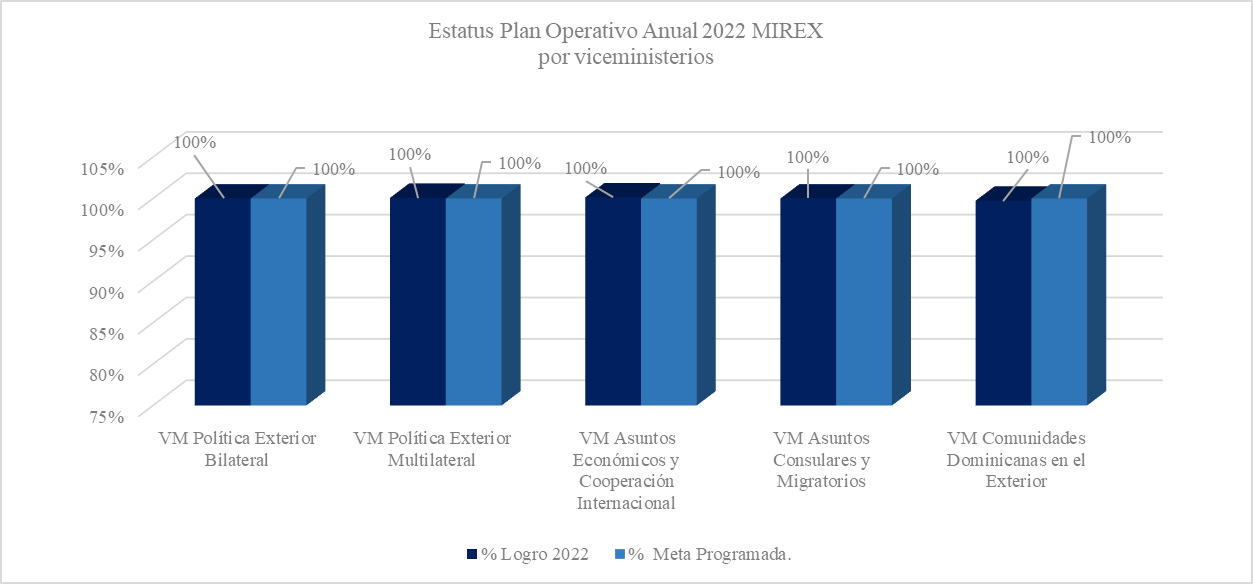 En el gráfico anterior se observa que los cinco viceministerios del MIREX y sus direcciones, el promedio de ejecución acumulada al año alcanzada por los viceministerios es de 100%. Gráfico 9 Resultados consolidados del nivel de avance en la implementación del POA, por áreas consultivas y de staff, para el año 2022.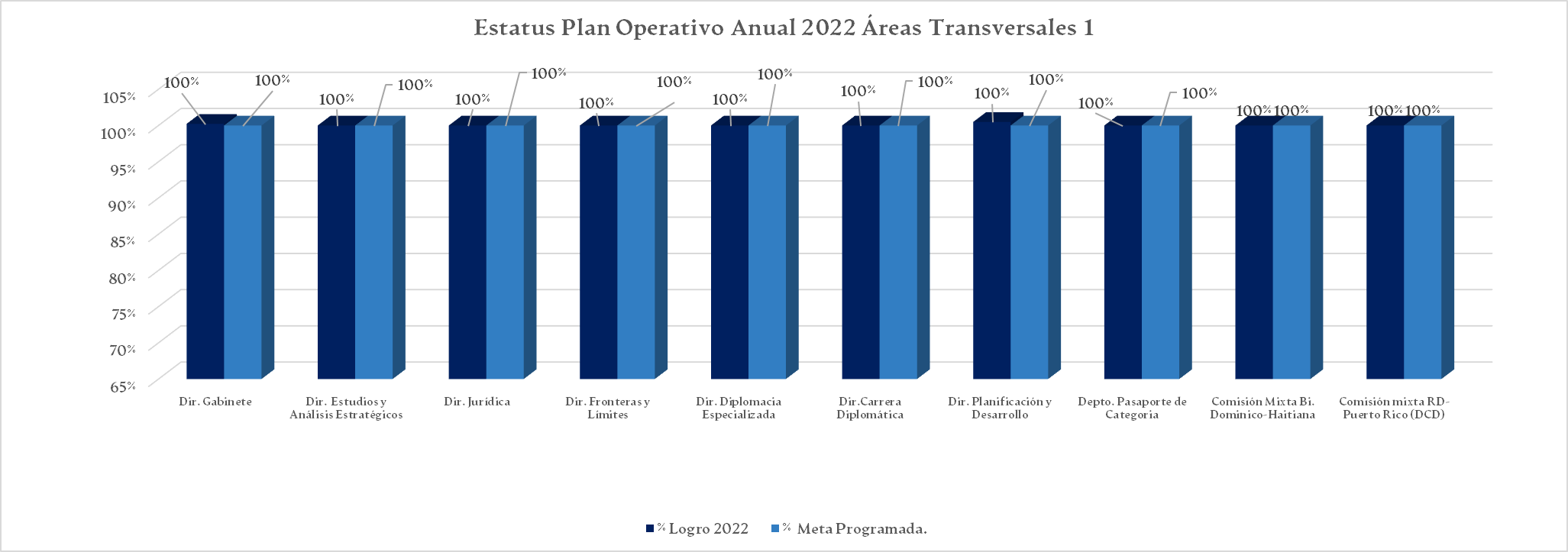 A su vez, los datos presentados en los gráficos correspondientes a las áreas transversales del MIREX, revelan un promedio de ejecución del 96% de las actividades programadas para el año, según se observa en el gráfico 9. Gráfico 10 Resultados consolidados del nivel de avance en la implementación del POA, por áreas consultivas y de staff, para el año 2022.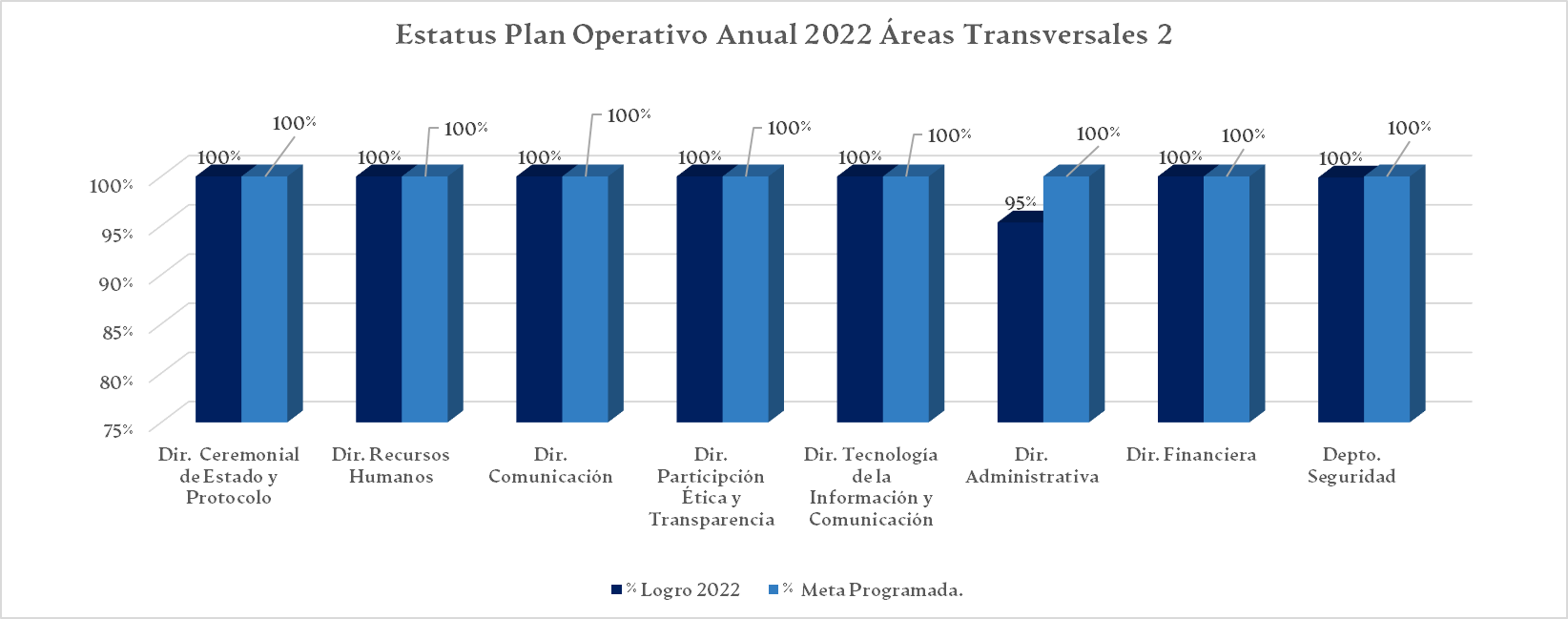 Entre los principales logros evidenciados en las áreas transversales con naturaleza consultiva o asesora, cabe resaltar los siguientes:La Dirección de Estudios y Análisis Estratégicos (DEAE). Esta dirección junto al INESDYC, presentaron los cuadernillos No. 1. Y No. 2 de la “Colección Pensamiento Internacional” en los cuales se aborda el tema de la Diplomacia 4.0. Inteligencia artificial y la Cuarta Revolución Industrial en la Política Exterior y en las Relaciones Internacionales, y el tema de la Comisión Mixta Bilateral Domínico-Haitiana como un instrumento idóneo para favorecer la política exterior de buena vecindad, respectivamente. Asimismo, realizó el lanzamiento del tomo I del proyecto de investigación “Fragilidad, resiliencia, desarrollo e inversión en la zona fronteriza (FREDI)”. Igualmente, publica periódicamente la revista “Contexto Diplomático” a partir de la cual se desarrolla un conversatorio de intercambio de experiencia entre funcionarios del ministerio y los responsables de los distintos artículos especializados que se incluyen en la misma, sobre aspectos relevantes de la política exterior.Dirección de Fronteras y Límites. En consonancia con la meta de alcanzar al 2024 cuatro acuerdos de delimitación de la frontera terrestre, marítima y aérea de República Dominicana, se realizaron tres informes de análisis de los acuerdos de delimitación de fronteras alcanzados por los países con los que tenemos pendientes delimitar fronteras marítimas, (Estados Unidos de América, por Puerto Rico, la República de Haití y el Reino Unido de Gran Bretaña e Irlanda del Norte, por las Islas Turcos y Caicos), como insumo necesario para preparar los procesos de negociación de los límites marítimos antes mencionados. Asimismo, en conjunto con el despacho del Ministro y la Comisión Nacional de Delimitación de Fronteras Marítimas, conformada por el Decreto No.237-18, impulsaron el acuerdo de delimitación de fronteras marítimas firmados entre la República Dominicana y el Reino de los Países Bajos. Se celebró la Conferencia “Análisis sobre la Delimitación de Fronteras Marítimas de República Dominicana” impartida por el Dr. Paul Reichler, experto en Asuntos de Arbitraje Internacional y Derecho del Mar.En cuanto a la frontera terrestre, en coordinación con la Comisión Mixta Bilateral Dominico Haitiana, se inició el proyecto para Georreferenciación y Materialización de bornes fronterizos. Proyecto que persigue la señalización de los 376 kilómetros de frontera que atraviesa cinco provincias, recolocando los bornes fronterizos faltantes y georreferenciando cada uno de los puntos geodésicos de las 313 pirámides fronterizas. La Dirección de Diplomacia Especializada en coordinación con la Dirección de Comunicación, llevaron a cabo el conversatorio virtual sobre el Premio al Emigrante Dominicano Sr. Oscar de la Renta, dirigido a las misiones diplomáticas y consulares dominicanas en el exterior como también, a los diferentes Institutos de Dominicanos y Dominicanas en el Exterior, con el objetivo de continuar expandiendo la convocatoria y fortaleciendo la difusión del galardón a nivel internacional.En este sentido, y luego de que la Dirección de Diplomacia Especializada agotara las actividades de promoción y difusión, el jueves 22 de diciembre, se realizó el acto de entrega de la cuarta versión del Premio al Emigrante Dominicano Sr. Oscar de la Renta, que busca distinguir a dominicanos destacados en el exterior. En una ceremonia realizada en la sala Carlos Piantini del Teatro Nacional, el máximo galardón fue entregado de manos de la vicepresidenta Raquel Peña en representación del presidente Luis Abinader, al doctor en medicina Rubén Peralta Rosario, quien se ha destacado por su labor altruista para sus connacionales y comunidades vulnerables de Estados Unidos de América y otros países del mundo. Además de una estatuilla del máximo galardón, el doctor Rubén Peralta Rosario recibió un cheque por RD$1,000,000.00 entregado por el administrador general del Banreservas, Samuel Pereyra.Cabe destacar que las diez candidaturas finalistas fueron elegidas por la Comisión Permanente y Jurado de este premio, siendo también reconocidos los siguientes dominicanos: Ángela Gómez Mota, licenciada en Psicología; Farah Mayte Saucedo Cabrera, presidenta de la Fundación Twins; Gustavo José Silva García, doctor en medicina y cirugía con especialidad en gastroenterología infantil en la Universidad de Sevilla; Juan Carlos Angustia García, Publicista y Diseñador Gráfico, Kenia Esther Santana Tejeda, con doctorado en Odontología y especialidad en Traumatismos Dentarios; Máximo Bienvenido Lamarche Cruz, Médico, profesor y educador de LSU, Escuela de Medicina Charity Hospital, New Orleans, Luisiana, EEUU; Miguel Angel Villalona Calero, Doctor en medicina; Scarlin Hernández, licenciada en Ciencias Informáticas; e Ydanis Rodríguez, quien actualmente es Comisionado del Departamento de Transporte en la ciudad de Nueva York.Además, la citada dirección celebró una actividad en la cual abordó la “Diplomacia Deportiva y Desarrollo Juvenil”, presentando el deporte como una herramienta útil de entendimiento en el ámbito internacional, mediante un panel interactivo presidido por el Director de Gabinete, Embajador Miguel Núñez-Herrera y en el cual estuvieron como invitados el señor Félix Sánchez, medallista olímpico y gloria del deporte nacional, acompañado de los reconocidos atletas, María García (Judo) y Federico Tavares (Fútbol) y Marcos Díaz (Natación de ultra distancia); quienes compartieron sus experiencias en escenarios deportivos internacionales, demostrando las oportunidades de desarrollo en diferentes disciplinas del deporte.La Dirección de Gabinete desarrolló de manera periódica, reuniones de seguimiento y coordinación de acciones con las distintas áreas del ministerio, a los fines de procurar la ejecución de las acciones conforme a lo programado. De igual forma, trabajo en la creación de un comité de eventos, como responsable de asegurar eficacia en los eventos internacionales y de alto nivel que coordina el ministerio, como parte de su naturaleza.Una de las acciones más relevantes encaminadas por esta unidad, ha sido investigación realizada sobre los compromisos país con ciudadanos de otros Estados, como es el caso de la compensación Inmigrantes japoneses, siendo este uno de los mayores hitos de esta dirección, el cual consistió en coordinar la búsqueda de una solución para los inmigrantes agrícolas japoneses que llegaron a República Dominicana entre los años de 1956 a 1959, con la promesa de que recibirían parcelas de parte del gobierno dominicano, compromiso fue cumplido 65 años después, por la firme decisión del señor Presidente Luis Abinader. Este esfuerzo, conllevó a poder identificar a 45 familias con reclamos pendientes, a los cuales el gobierno se comprometió a otorgarles una compensación de RD$8.4 millones por familia, a través del decreto 642-21, culminando con esto un histórico reclamo de 65 años. A la fecha, varias familias ya han recibido el pago correspondiente.A través de la Dirección de Ceremonial de Estado y Protocolo, fueron elaboradas un total de noventa y ocho (98) Cartas Credenciales para ser presentadas por funcionarios designados por el gobierno dominicano en otros Estados, para representar al país en misiones bilaterales, multilaterales y consulares.Fueron analizadas y evaluadas un total de mil quinientas cincuenta y cinco (1,555) solicitudes de exoneraciones, realizadas por el Cuerpo Diplomático y los Organismos Internacionales acreditados ante el gobierno dominicano, las cuales fueron gestionadas ante las instituciones gubernamentales correspondientes, así como las aprobaciones en el VUCE. Es importante mencionar que, durante este año, se han emitido ciento noventa y siete (197) carnets de identificación para funcionarios acreditados ante el gobierno dominicano.De igual forma, se destaca la coordinación realizada a través de los organismos castrenses de nuestro país, para ofrecer todas las cortesías para la alta investidura de dignatarios que nos visitan, en aras de fortalecer las relaciones bilaterales y multilaterales, así como, la entrega de condecoraciones a diversas personalidades, entre ellos:La Dirección de Carrera Diplomática, se avocó en el 2022 a fortalecer la implementación de los subsistemas de la Carrera. En tal sentido se pueden mencionar dos logros de alta relevancia. En primer lugar, se incorporaron a la Carrera Diplomática mediante proceso de validación a cuarenta y seis (46) funcionarios mediante la resolución Núm. 02-2022, del Ministerio de Relaciones Exteriores de fecha 6 de mayo del 2022, que ratifica la Resolución del MAP Núm. 136.20, de fecha 13 de agosto del 2020. Adicionalmente podemos destacar el cumplimiento satisfactoriamente del período de prueba de trece (13) servidores que aprobaron el concurso público para ingresar a la Carrera Diplomática, en cumplimiento de la Resolución Núm. 114-2022, de fecha 11 de abril del 2022, del Ministerio de Administración Pública (MAP). Estos últimos, una vez incorporados, incrementaran el total de funcionarios de Carrera Diplomática de 151 actualmente, a 164 funcionarios.Como segundo punto, se destaca la formación continua y actualización de los funcionarios de Carrera Diplomática a través de tres cursos donde se capacitaron un total de 145 funcionarios de carrera diplomática, de los cuales un 50% de ellos realizaron por los menos dos cursos de los ofertados. Los temas abordados fueron ‘La Política Exterior Dominicana y Geopolítica’, ‘Diplomacia Comercial y Cooperación Internacional’, y ‘El Caribe: Actualidad y oportunidades de negocios para la República Dominicana’. Esto representa un 96% por ciento del total de funcionarios diplomáticos, sobrepasando la meta establecida en el Plan Estratégico Institucional (PEI) cuyo alcance para el 2022 se estableció con una meta de un 40%.Finalmente, se realizaron cuatro (4) conferencias con la participación de un total de 382 funcionarios del MIREX, incluyendo los diplomáticos de carrera. Las conferencias fueron las siguientes ‘La Frontera Dominico Haitiana y la Construcción del Muro fronterizo’, ‘Proceso de Reforma de la Administración Pública’; ‘Liderazgo Económico y Comercial de República Dominicana en Latinoamérica y el Caribe’ y ‘La Multilateralidad y los Organismos Internacionales, su función en la nueva Política Exterior’.La de Participación, Ética y Transparencia en coordinación con la Dirección General de Ética e Integridad Gubernamental (DIGEIG), ha desarrollado diversos talleres para crear conciencia en el personal y los funcionarios en el exterior sobre la ética pública. Asimismo, ha asumido la responsabilidad de realizar las investigaciones correspondientes a denuncias realizadas por el personal, ciudadanos y usuarios de los servicios institucional. Junto al equipo de calidad desarrollo 4 jornadas de sensibilización al personal sobre la política de gestión antisoborno, canales de denuncias y política de regalos, con más 400 colaboradores participantes.  Indicadores del Sistema de Seguimiento y Medición de la Gestión Pública (SMMGP).Este Ministerio de Relaciones Exteriores trabaja activamente en mejorar los resultados institucionales en cada uno de los indicadores del Sistema de Seguimiento y Medición de la Gestión Pública, presentando a la fecha los resultados siguientes:Tabla 8: Calificación MIREX en indicadores del Sistema de Monitoreo y Medición de la Gestión Pública, a diciembre 2022Fuete: SMMGP, SIGOB y aplicación NOBACI.Gestión de los procesosEl Ministerio de Relaciones Exteriores (MIREX), a través de la Dirección de Planificación y Desarrollo ha conseguido diseñar e implementar un Sistema Integrado de Gestión (SIG) de la Calidad, Antisoborno y de Cumplimiento Normativo, conforme a los requisitos de las normas internacionales ISO 9001:2015 sobre Sistemas de Gestión de Calidad (SGC); la ISO 37001-2017 sobre Sistema de Gestión Antisoborno; y la ISO 37301-2021 de Sistema de Gestión del Compliance. Dicho sistema fue certificado en el mes de noviembre del presente año, luego de ser evaluado su nivel de conformidad con los requisitos de las tres normas citadas, por parte de los auditores externos designados por la por la empresa QSI Global Venture, quien resultara adjudicada en el proceso de compras realizado para estos fines.Como resultado de este proceso de implementación del SIG, se desarrollaron un conjunto de acciones detalladas a continuación:Diseño, mejora e implementación de las políticas y procedimientos en diferentes áreas del MIREX, con el fin de optimizar los flujos de los procesos y una correcta ejecución de estos. Logrando a la fecha normalizar más de 41 documentos aprobados, entre estos la Política y Objetivos del Sistema Integrado de Gestión de la Calidad, Antisoborno y Cumplimiento Regulatorio.Capacitación de 20 colaboradores como auditores internos del SIG y otros 30 colaboradores en formados en interpretación, implementación y auditorias de las normas ISO 37,001 de gestión antisoborno y 37,301 de cumplimiento normativo.Capacitación al personal de puestos críticos sobre la norma ISO 31,000:2018 de Gestión de Riesgos, para realizar el ejercicio de detección, calificación y tratamiento a los riesgos asociados a los procesos y servicios a su cargo.CertificacionesEl MIREX se certificó este año con las normas internaciones ISO 9001:2015 sobre Sistema de Gestión de la Calidad, ISO 37001:2016 sobre Sistema de Gestión Antisoborno e ISO 37301:2021 Sobre Sistema de Gestión de Cumplimiento Normativo, la evaluación realizada por una Entidad Certificadora externa indicó que no se presentó en el proceso de auditoría ningún tipo de hallazgos que requieran ser tratados a través de planes de acción.Además, en el marco de la XVIII Semana de la Calidad obtuvimos un reconocimiento al Nivel de Excelencia del Sello de Calidad CAF +300 por haber alcanzado en la autoevaluación más de +300 puntos, así mismo, una Medalla de Bronce en el Premio Nacional a la Calidad del Sector Público en su XVIII entrega.Carta Compromiso al CiudadanoLa Carta Compromiso al Ciudadano, es una guía para los usuarios que les permite conocer de manera detallada y rápida las informaciones sobre los servicios que ofrece la institución, los requisitos para su obtención, las leyes y normativas que rigen el accionar del Ministerio de Relaciones Exteriores, así como los derechos y deberes de la ciudadanía. Actualmente el MIREX se encuentra con un porcentaje de cumplimiento de 100% de la misma, de igual forma se comunica a través de los medios de comunicación de la institución, las informaciones relacionadas a los servicios comprometidos y cualquier cambio relacionado a los mismos que deba ser de conocimiento de los usuarios de manera oportuna.Los servicios comprometidos en esta versión de dicha carta son legalización y apostilla de documentos y emisión de visaros, cuyos tiempos de respuesta establecidos fueron 24 horas y 30 días respectivamente. En los gráficos a continuación se presentan los resultados de la última medición del nivel de cumplimiento de los plazos, al mes de octubre del 2022: Fuente: Sistema de ApostillaFuente: Sistema de VisadosDesempeño del Área de ComunicacionesEl Ministerio de Relaciones Exteriores en interés de transmitir de manera oportuna y transparente las ejecutorias institucionales ha desplegado una intensa labor de promoción e información a los ciudadanos a través de la página web institucional, redes sociales, notas y ruedas de prensa, así como, boletines informativos sobre la política exterior, este último bajo la producción de la Dirección de Análisis y Estudios Estratégicos (DEAE).Del mismo modo, a los fines de contribuir a mantener un clima organizacional favorable para la gestión del MIREX, en coordinación con la Dirección de Recursos Humanos diseña y difunde información de interés para los colaboradores y funcionarios de la institución. Entre los logros alcanzados a la fecha, es importante señalar los siguientes: Fortalecimiento de las cuentas de redes socialesCoordinación, cobertura y seguimiento a cumbres, foros y eventos institucionalesCreación de manual de crisisCambio de línea gráficaCreación e implementación de estrategia MIREX sostenibleCreación de contenido y diagramación de publicaciones institucionalesPuesta en circulación de la revista Mirex Cerca, un instrumento mediante el cual se publica información a la ciudadanía, respecto al desempeño de la política exterior y artículos informativos sobre diferentes tópicos de interés institucional.Producción y divulgación del boletín institucional Infomirex, a través del cual se presenta de manera rápida, información de interés general para el personalEn materia de comunicación comunicacional se elaboró y gestionó un aproximado de 21 material gráfico (artes y audiovisual) de acorde con la política de comunicación del Ministerio y de contenido relevante en materia de política exterior en el contexto nacional e internacional y enfocado a cumplir con los objetivos del plan de comunicación de la institución.Con el propósito de conocer hasta dónde llega nuestro contenido y la cantidad de personas que tienen alguna impresión o interacción con el mismo, se midió el alcance de cada publicación para que, en caso de que sea positivo, continuar publicando contenidos similares, y en caso de que sea negativo, reforzar e implementar otro formato o tipo de publicación. A continuación, se presentan el alcance, métricas e impresiones de las tres cuentas:Tabla 9: Impacto de las redes sociales al primer semestre del 2022 SERVICIO CIUDADANO Y TRANSPARENCIA INSTITUCIONALNivel de la satisfacción con el servicioCon el propósito de brindar mejores servicios a la ciudadanía, se ha puesto en marcha un call center, a través del cual se mantiene interacción y respuesta oportuna a las inquietudes de los usuarios de los servicios institucionales. Este mecanismo permite monitorear la cantidad de llamadas y nivel de respuesta, así como, realizar grabaciones para verificar calidad de la atención. El equipo ha recibido la capacitación correspondiente a cortesía telefónico y sobre todos los aspectos técnicos asociados a los diferentes servicios institucionales.  A través del Chat en Línea, durante el período de Enero – Noviembre (01 al 18) del 2022, hemos recibido y atendido unos veinte y cuatro mil doscientos treinta y tres (24,233) chat, solicitudes de información y/o asistencia.  El MIREX, aplica encuesta sobre la valoración de los servicios ofrecidos a sus usuarios, donde los mismos pueden evaluar la calidad del servicio ofrecido, notificar la satisfacción, cualquier inconformidad y sugerir oportunidades de mejoras identificadas en el proceso. Esta encuesta es enviada automáticamente al correo electrónico del ciudadano/cliente luego de concluido el servicio, el índice de valoración fue de un 91% de satisfacción a nivel externo, como se muestra en el gráfico 11.En una escala de 1: muy malo y 5: muy bueno, el 87% de los usuarios indicó sentirse satisfecho o muy satisfecho al responder a la pregunta sobre valoración general del servicio brindado. En el gráfico 11 se presentan los criterios evaluados y el nivel de satisfacción expresado por los usuarios a través de la encuesta. Gráfico 11: Resultados sondeo de satisfacción de los usuarios, junio 2022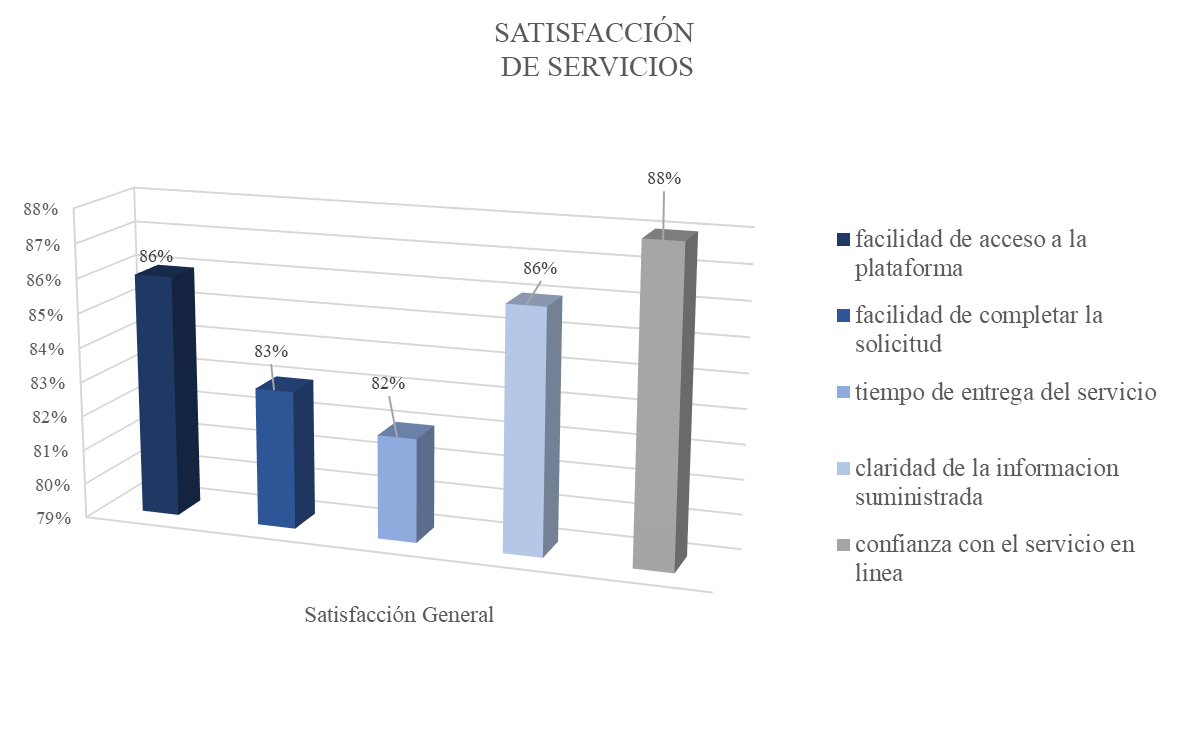 Cabe resaltar que, ante la presunta sobre ¿Cuál servicio has recibido del MIREX en los últimos 6 meses? 331 ciudadanos respondieron a la encuesta, reflejando que el servicio con mayor demanda es el de Apostilla y Legalizaciones (60.9%), seguido de Expedición de visa (26.7%), ambos prestados a través del Viceministerio para Asuntos Consulares y Migratorios.Nivel de cumplimiento acceso a la informaciónCon la finalidad de promover la Transparencia Gubernamental y las buenas prácticas en principios Éticos y de Transparencia, el Ministerio de Relaciones Exteriores (MIREX) desplegó una innovadora estrategia de difusión y socialización a través de los medios de comunicación sobre los servicios que ofrece la Oficina de Acceso a la Información (OAI), de cara a la ciudadanía.Durante el periodo correspondiente de enero - diciembre del 2022, se recibieron dos mil setecientos setenta y uno (2,771) requerimientos de información, los cuales fueron atendidos y remitidos a las diferentes unidades operativas del MIREX, a saber: Las solicitudes generadas vía correos electrónicos (reñexteropres@mirex.gob.do, Atención al Ciudadano, Servicios de apostillas, Servicios de Visas), corresponden a un total de mil doscientas ochenta y ocho (1,288) requerimientos sobre servicios de visas, apostillas, servicios consulares u otras necesidades que se generan en diferentes áreas del MIREX.Solicitudes presenciales, son aquellos ciudadanos que se trasladan a nuestras instalaciones donde recibimos, atendemos y auxiliamos a completar el formulario de la OAI, en el período de Enero – Noviembre (01 al 18) del 2022, hemos recibidos por esta vía doce (12) requerimientos.Las solicitudes del Portal Único de Acceso a la Información Pública SAIP (https://www.saip.gob.do/apps/sip/?step=one), plataforma única donde los ciudadanos pueden realizar sus solicitudes en línea y recibir respuesta por la misma vía, para nuestros ciudadanos esto constituye un logro, ya que se respetan y se garantizan los derechos de acceso a la información, este medio digital facilita el manejo y monitoreo por parte de la DIGEIG, el cual permite gestionar los plazos y envió de alertas a fin de completar el requerimiento; durante el período Enero – Noviembre (01 al 18) del 2022, se han recibido y canalizado ciento treinta y nueve (139), requerimientos.Entre los diferentes tipos de información solicitada a través de la Oficina de Libre Acceso, se resaltan: Acuerdos, convenios y tratadosFinanzas y gasto público Información Sobre Cooperación Internacional Nomina, Compras y ContratacionesCertificaciones laborales, pasantía, cursos y capacitacionesServicios consulares, entre ellos: apostilla en línea, visas y protección de nacionales en el exterior.Resultado sistema de quejas, reclamos y sugerencias.A través del Sistema 311 (http://www.311.gob.do/) servicio del gobierno de la República Dominicana y atendido por la oficina de acceso a la información pública, que consiste en la canalización de todas las denuncias, quejas, reclamaciones y sugerencias de los ciudadanos a este ministerio, en el periodo Enero – Noviembre (01 al 18) del 2022, hemos recibido un total de dieciséis (16), desglosadas según tipo: (12) doce quejas, (03) tres reclamaciones y (01) una sugerencia, las cuales inmediatamente, han sido tramitadas al área correspondiente para fines de verificación, investigación y análisis,  cuyo propósito es brindarle una respuesta al ciudadano para la solución del problema.Buzón de Quejas, Sugerencias y/o Felicitaciones. A través de los canales internos y externos los usuarios y colaboradores pueden evaluar la calidad del servicio ofrecido, notificar cualquier inconformidad y sugerir oportunidades de mejoras identificadas en el proceso. Las respuestas a las inquietudes suministradas son respondidas en un plazo no mayor de 15 días laborables. Los resultados en la solución en primer contacto, desde el monitoreo de calidad han sido excelentes logrando un 91% en todas las asistencias monitoreadas y cumplimiento en el tiempo de respuesta. Esto a su vez se correlaciona con los excelentes resultados en satisfacción que arrojan las encuestas, a la fecha hemos recibido 95 quejas, reclamaciones o sugerencias y atendido 93 en el tiempo establecido.Resultado mediciones del portal de transparenciaA continuación, las calificaciones obtenidas a través de las evaluaciones realizadas por la Dirección General de Ética e Integridad Gubernamental (DIGEIG), estamento regulador de las estandarizaciones y las informaciones publicadas en el subportal del MIREX, en la última evaluación aplicada en el mes de noviembre del 2022:Tabla 10 Calificación alcanzada por el MIREX en los procesos de evaluacióndel Portal de Transparencia, enero – noviembre 2022PROYECCIONES AL PRÓXIMO AÑOA continuación, se presenta una relación de los productos programadas para los 4 años de esta gestión de gobierno, los cuales se mantienen en la programación del año 2023, con acciones propuesta en los Planes Operativos de las áreas correspondientes:ANEXOSAnexo 1. Relación de instrumentos legales suscritos en el período enero/noviembre del año 2022Anexo 2. Matriz de principales indicadores del MIREX.Anexo 3. Matriz índice de Gestión Presupuestaria Anual (IGP)Anexo 4. Matriz Gestión Presupuestaria Anual (IGP)Anexo 5. Resumen del Plan Anual de Compras y Contrataciones Anexo 6. Relación de servicios por consulado, según mes, enero-noviembre 2022Anexo 1. Relación de instrumentos legales suscritos durante el periodo enero – Diciembre del 2022.Convenio Específico No. 1 entre el Ministerio de Salud Pública y el Instituto Nacional de Coordinación de Trasplante (INCORT) de la República Dominicana y el Ministerio de Salud y el Instituto Nacional Central Único Coordinador de Ablación e Implante (INCUCAI) de la República Argentina en materia de formación y capacitación de recurso humano, firmado en Buenos Aires, el 06 de enero de 2022.Acuerdo sobre transporte aéreo entre la República Dominicana y el Reino de España, firmado el 21 de enero de 2022.Acuerdo sobre exención de visado para los titulares de pasaportes diplomáticos, oficiales y especiales entre el Gobierno de la República Dominicana y el Gobierno del Estado de Qatar, firmado el 26 de enero de 2022.Memorándum de Entendimiento de cooperación cultural entre el Ministerio de Cultura de la República Dominicana y el Ministerio de Cultura de la República Árabe de Egipto, firmado el 02 de febrero de 2022.Convenio marco de cooperación entre el Ministerio de Relaciones Exteriores y la Organización de Estados Iberoamericanos para la Educación, la Ciencia y la Cultura, firmado el 22 de febrero de 2022Declaración conjunta de los Ministros de Relaciones Exteriores de la República Dominicana y de la República de Costa Rica para el establecimiento de una Alianza Estratégica de Cooperación Integral, firmada el 25 de febrero de 2022.Declaración Conjunta de los Ministros de Relaciones Exteriores de la República Dominicana y Costa Rica sobre la preservación de los océanos y mares, firmada el 25 de febrero de 2022.Acuerdo de Servicios Aéreos entre la República Dominicana y la República de Costa Rica, firmado el 25 de febrero de 2022.Declaración de Cooperación para el Desarrollo Hidrocarburifero entre la República Argentina y la República Dominicana, firmado el 9 de marzo de 2022.Acuerdo de Cooperación técnica para mejorar las prácticas en producción vinícola entre los gobiernos de la República Argentina y la República Dominicana, firmado el 9 de marzo de 2022. Memorando de Entendimiento entre el Ministerio de Agricultura de la República Dominicana y el Ministerio de Agricultura, Ganadería y Pesca de la República Argentina en materia sanitaria y fitosanitaria, firmado el 9 de marzo de 2022.Acuerdo sobre Servicios Aéreos entre el Gobierno de la República Dominicana y el Gobierno de la República del Ecuador, firmado el 10 de marzo de 2022.Convenio de Establecimiento del 23 de junio de 1997, entre la República Dominicana y la AFD para la inclusión de la Agencia Expertise France al group AFD, firmado el 26 de abril de 2022.Acuerdo Especial entre la Secretaria General Iberoamericana (SEGIB) y el Gobierno de la República Dominicana (SPT), sobre las necesidades de equipamiento y regulación de gastos aplicables a las reuniones de la Conferencia Iberoamericana de los Coordinadores Nacionales y de los responsables de Cooperación, los Ministros de Relaciones Exteriores y la XVIII Cumbre Iberoamericana de Jefes de Estado y de Gobierno a celebrar en 2022 y 2023, firmado el 27 de abril de 2022.Declaración Conjunta de los Presidentes de la República Dominicana y la República de Colombia para el Fortalecimiento de los Lazos de Amistad, Cooperación y el Desarrollo Económico de Ambos Pueblos firmada por el Excelentísimo señor Luis Abinader, Presidente de la República Dominicana y por el Excelentísimo señor Iván Duque, Presidente de la República de Colombia, firmado el 29 de abril de 2022.Memorando de Entendimiento entre el Ministerio de Energía y Minas de República Dominicana y el Ministerio de Minas y Energía de la República de Colombia sobre Cooperación en el Campo de la Industria de los Hidrocarburos y Biocombustibles, firmado el 29 de abril de 2022.Acuerdo de Cooperación entre la Unidad Administrativa Especial de Migración de la República de Colombia y la Dirección General de Migración de República Dominicana, firmado el 29 de abril de 2022.Carta de Intención entre el Ministerio de Deportes y Recreación de República Dominicana, el Comisionado Nacional de Béisbol de República Dominicana y el Ministerio del Deporte de República de Colombia, firmado el 29 de abril de 2022.Acuerdo para la Promoción y Protección de Inversiones entre el Fondo para el Desarrollo Internacional y la República Dominicana, firmado el 27 de mayo de 2022.Acuerdo de Servicios Aéreos entre el Gobierno de la República Dominicana y el Gobierno de la República de Guatemala firmado el 01 de junio de 2022.Acuerdo entre la República Dominicana y el Reino de Bélgica sobre el desempeño de actividades de carácter lucrativo por ciertos miembros de la familia del personal de Misiones Diplomáticas y oficiales consulares, firmado el 17 de junio de 2022Acta I Reunión del Mecanismo Bilateral de Consultas República Dominicana – República de El Salvador, firmada el 22 de junio de 2022.Acta de la III Reunión del Grupo de Trabajo de Cooperación Técnica y Científica República del Perú-República Dominicana, firmada el 17 de junio de 2022Acuerdo de Exención del Requisito de Visado para Portadores de Pasaportes Diplomáticos y Oficiales entre el Gobierno de la República Dominicana y el Gobierno de Antigua y Barbuda, de fecha 20 de julio de 2022.Memorándum de Entendimiento en Materia de Inversión, Comercio y Cooperación de Desarrollo Social entre el Gobierno de la República Dominicana y el Gobierno de Antigua y Barbuda, de fecha 20 de julio de 2022.Acuerdo Marco para el establecimiento de la Alianza Solar Internacional (ISA), firmado el 13 de septiembre de 2022.Tratado entre la República Dominicana y la República del Paraguay sobre traslado de personas condenadas, firmado el 19 de septiembre de 2022.Acuerdo entre la República Dominicana y la República del Paragua sobre el ejercicio de actividades remuneradas para familiares dependientes del personal diplomático, consular, técnico y administrativo y de Organismos Internacionales, firmado el 19 de septiembre de 2022.Comunicado Conjunto para el Establecimiento de Relaciones Diplomáticas entre el Gobierno de la República Dominicana y el Gobierno de la República de Sierra Leona, firmado el 19 de septiembre de 2022.Comunicado Conjunto para el Establecimiento de Relaciones Diplomáticas entre el Gobierno de la República Dominicana y el Gobierno de la República de Togo, firmado el 20 de septiembre de 2022.Memorándum de Entendimiento entre el Ministerio de Relaciones Exteriores de la República Dominicana y el Ministerio de Relaciones Exteriores de la República Helénica de Grecia, firmado el 21 de septiembre de 2022.Anexo 2. Matriz de principales indicadores del MIREX.Anexo 3. Matriz índice de Gestión Presupuestaria Anual (IGP)Resumen de ejecución presupuesto físico - financieroAnexo 4. Matriz índice de Gestión Presupuestaria Anual (IGP)Anexo 5. Resumen del Plan Anual de Compras y Contrataciones El presupuesto para la adquisición de los bienes y servicios necesarios para la ejecución de los planes, programas y proyectos consignados en la planificación operativa correspondiente al año 2022, se encuentra distribuido en los objetos de compra siguientes:Anexo 6. Relación de servicios por consulado, según mes, enero-octubre 2022 Relación de servicios por Embajada (Secciones Consulares)PLAN ESTRATEGICO INSTITUCIONAL 2021-2024 PLAN ESTRATEGICO INSTITUCIONAL 2021-2024 Ejes EstratégicosObjetivos EstratégicosEE No. 1 Relaciones internacionales dinámicas en el marco de una política exterior cohesionada.1.1. Fortalecer las relaciones con los distintos países del mundo a través de la aplicación de las normativas vigentes y en coherencia con la política exterior.EE No. 1 Relaciones internacionales dinámicas en el marco de una política exterior cohesionada.1.2. Posicionada la República Dominicana en los organismos internacionales y en los mecanismos de integración en función del interés nacional.EE No. 1 Relaciones internacionales dinámicas en el marco de una política exterior cohesionada.1.3. Articulada una estrategia para la promoción del comercio exterior e inversión en beneficio de los distintos sectores de la economía nacional.  EE No. 2 Protección de los dominicanos en el Exterior y Fomento de nuestra cultura.2.1. Fortalecer los servicios para la protección de los derechos de la población dominicana y extranjera en materia consular y migratoria.EE No. 2 Protección de los dominicanos en el Exterior y Fomento de nuestra cultura.2.2. Contribuir a mejorar la calidad de vida de la diáspora, a través de la garantía de sus derechos, promoción de la identidad, sentido de pertenencia y vinculación con la República Dominicana y sus procesos de desarrollo.EE No. 3 Fomento de los valores democráticos y de derechos humanos.OE3.1. Promover la garantía y respeto a los Valores Democráticos y DerechosEE No. 4 Fortalecimiento institucional y profesionalización de la Cancillería, del Servicio Exterior y de los órganos desconcentrados.4.1. Coordinar la ejecución de la política exterior trazada por el gobierno, en cumplimiento de las normas jurídicas del país y en coherencia con los planes y objetivos nacionales.EE No. 4 Fortalecimiento institucional y profesionalización de la Cancillería, del Servicio Exterior y de los órganos desconcentrados.4.2. Modelo de gestión basado en procesos y orientado a resultados implementadosEE No. 4 Fortalecimiento institucional y profesionalización de la Cancillería, del Servicio Exterior y de los órganos desconcentrados.4.3. Evaluar y socializar los planes, resultados e impactos de la política exterior dominicana conforme al principio de transparencia de la administración pública.República Federativa de Brasil República de Costa RicaEstado del Japón República del Ecuador Reino de MarruecosRepública Árabe de EgiptoRepública de la IndiaRepública de GuatemalaRepública del Perú República de IndonesiaRepública Checa Reino de Bélgica República PortuguesaRepública de Serbia Republica de Arabia SauditaEstados Unidos Mexicano AlemaniaReino de los Países BajosNo.CandidaturasResultado1Vicepresidencia del Grupo de Expertos para el Control del Lavado de Activos (GELAVEX), representada por la Unidad de Análisis Financiero (UAF) del Ministerio de Hacienda, para el período 2022-2023Electo2Candidatura dominicana a miembro del Comité Directivo Permanente de la Comisión Interamericana de Telecomunicaciones (COM/CITEL) de la Organización de los Estados Americanos (OEA), para el período 2022-2026.Electo3Segunda Vicepresidencia del Comité Ejecutivo de la Comisión Latinoamericana de Aviación Civil (CLAC), para el período 2022-2024.Electo4Vicepresidencias de la Mesa Directiva de la Conferencia Regional sobre la Mujer de América Latina y el Caribe, a ser electa en el marco de la XV Conferencia Regional de la CEPAL, del 07 al 11 de noviembre del 2022.Electa5Candidatura dominicana a la Vicepresidencia del Grupo de Expertos para el Control del Lavado de Activos (GELAVEX) de la Organización de los Estados Americanos (OEA), representada por la Unidad de Análisis Financiero (UAF) del Ministerio de Hacienda, para el período 2022-2023.Electa6Presidencia de la 3era. Comisión durante 76avo. período de sesiones de la Asamblea General de la Organización de las Naciones Unidas (ONU), en la persona del embajador José Blanco, para el período 2022-2023.Electa7Candidatura dominicana en la personal del Sr. Julio José Rojas Báez, a miembro del Comité Jurídico Interamericano (CJI) de la Organización de los Estados Americanos (OEA), para el período 2022-2025.Inscrita8Candidatura dominicana al Consejo de Derechos Humanos de las Naciones Unidas (CDH) de la Organización de las Naciones Unidas (ONU), para el período 2024-2026.Inscrita9Miembro de la Comisión Jurídica y Técnica (LTC) de la Autoridad Internacional de los Fondos Marinos (ISA), en la persona del Sr. Luis González Minaya, para el período 2023-2028.Inscrita10Candidatura dominicana a miembro de la Comisión Ejecutiva de Asuntos Administrativos y de Presupuesto (ACABPU) de la Organización de las Naciones Unida (ONU), en la Persona del Señor Olivio Fermin, para el período 2023-2025InscritaTipo de trámiteCantidadServicios consulares y migratorios1,079,496Protección a nacionales         294Apostilla y legalizaciones   220,917Visados a venezolanos23,540Total, de servicios1,320,853Tipo de VisaAprobada Denegada En proceso Total, solicitudesVisa de cortesía múltiple (CM)360425407Visa de cortesía simple (CS)10835116Visado diplomático múltiple (DM)26513269Visa de dependencia (DPM)41977112608Estudiante (E)1,90635381,979Negocio Múltiple (NM)1,0611282051,394Negocio con fines laborales (NM1)8011532261,180Visa de negocio simple (NS)49252094Oficial múltiple (OM)22626234Visa de residencia (RS)1,0995623522,013Turismo Múltiple (TM)2254263330Turismo Simple (TS)6,8022,2021,47010,474Visa trabajadores temporeros (VTT)11,1800311,183Total24,5013,2722,50830,281Relación de servicios por mes, enero-diciembre 2022Relación de servicios por mes, enero-diciembre 2022Relación de servicios por mes, enero-diciembre 2022Relación de servicios por mes, enero-diciembre 2022Tipo de servicioSemestre ISemestre IITotal, AnualOtros Servicios Consulares478,328377,483855,811Servicios de Pasaporte61,28847,766109,054Servicios de Visado62,25852,373114,631Total 601,874477,6221,079,496CuentaDetallePresupuesto formuladoEjecución en RD$2.1Remuneraciones y contribuciones 4,046,136,122.004,037,065,549.822.2Contratación de servicios3,127,550,838.002,312,470,844.872.3Materiales y suministros787,812,709.00854,856,497.732.4Transferencias corrientes430,245,000.00259,175,324.712.6Bienes muebles, inmuebles e intangibles0.008,340,000.002.7Obras52,489,814.00110,258,408.72TotalTotal8,454,702,4837,582,166,253.85Modalidad de CompraCantidad de ProcesosCompras Directa85Compras Menores97Comparación de Precios15Licitación Pública Nacional10Procesos de Excepción11TOTAL218CondecoradoRazón y ModalidadSu Excelencia Zakaria El Goumiri, Embajador del Reino de Marruecos.Termino de misión / PresencialSu Excelencia Rudy Coxaj, Embajador de la República de GuatemalaTermino de misión / PresencialSu Excelencia Ivan Duque, Presidente de la República Colombia Visita oficial / presencialSu Excelencia Carlos Peñafiel, Embajador de los Estados Unidos Mexicanos. Termino de Misión / presencial  Su Excelencia Adulla Shaid, Presidente de la Asamblea General de las Naciones Unidas y Ministro de Relaciones Exteriores de MaldivasVisita Oficial / presencial Su Excelencia Volker Pellet, Embajador de AlemaniaTermino de misión / PresencialSu Excelencia Annemieke Verrijp, Embajadora de los Países Bajos.Termino de misión / PresencialSu Excelencia Daniel Cabrales, Embajador de la República de Colombia.Termino de misión / PresencialSeñora Casandra Damirón, La Soberana Condecoración póstuma Señora Rafael Leónidas Solano Sánchez, MaestroPresencial IndicadorPuntuaciónIniciativas presidenciales100%Sistema de Indicadores de la Administración Pública (SISMAP)86%Normas Básicas de Control Interno (NOBACI)85%Índice de Uso TIC y Gobierno Electrónico (ITICGE)72%Cumplimiento Ley 200-0499%Gestión presupuestaria95%Contrataciones publicas90%Transparencia gubernamental95%Sistema de Análisis del Cumplimiento de las Normativas Contables (Gobierno Central)84%CuentaRed SocialSeguidoresSeguidoresAlcanceImpresionesCuentaRed Social202020212022AlcanceImpresiones(@mirexrd)Twitter137,766142,969143,1321,020,000286,000(@mirexrd)Instagram66,50079,50069,8000 252,1301,527,000(@mirexrd)Facebook28,30029,000.29,7981,023,7992,881,526@indexdomrdInstagram3,2023,23488,426420,915@indexdomrdTwitter6601472,886318,000@indexdomrdFacebook55765043,20079,785(@cumbre_iberoaInstagram7618708,37070,918(@cumbre_iberoaFacebook39509,50020,635(@cumbre_iberoaTwitter7,11438,216012,00070,000MesEneroFebreroMarzoAbrilMayoJunioJulioAgostoSeptiembreOctubreCalificación %92.96.1 98.8 97.897.197.899.897.899.399.0Promedio de evaluación 97.6%Promedio de evaluación 97.6%Promedio de evaluación 97.6%Promedio de evaluación 97.6%Promedio de evaluación 97.6%Promedio de evaluación 97.6%Promedio de evaluación 97.6%Promedio de evaluación 97.6%Promedio de evaluación 97.6%Promedio de evaluación 97.6%Promedio de evaluación 97.6%Política prioridadResultados PNPSPResultados estratégicosProductos y acciones relevantesMeta Programada 2023Política prioridadResultados PNPSPResultados estratégicosProductos y acciones relevantesMeta Programada 2023El comercio, una actividad importanteAumentado el flujo de inversión extranjera directa1.1.1. Fortalecidas las relaciones bilaterales con los distintos países de las regiones del mundo a través de las normas vigentes.2216-Consultas políticas con los EE. UU. Y Canadá, Haití, países de Asia y Oceanía, Europa, el Caribe, América Latina, áfrica y Medio Oriente promovida y desarrollada.Son productos programadas para los 4 años del gobierno, se mantienen en ejecución con nuevas acciones propuesta en los Planes Operativos.Metas para el 2023: 7 Consultas. El comercio, una actividad importanteAumentada la apertura comercial1.1.1. Fortalecidas las relaciones bilaterales con los distintos países de las regiones del mundo a través de las normas vigentes.2217-Firma de acuerdos bilaterales gestionados.Metas para el 2023: 3 AcuerdosEl comercio, una actividad importanteAumentada la apertura comercial1.1.1. Fortalecidas las relaciones bilaterales con los distintos países de las regiones del mundo a través de las normas vigentes.2218-Programas de acercamiento y vinculación fomentados con todos los países del mundo.Metas para el 2023: 2 programas implementados.El comercio, una actividad importanteAumentada la apertura comercial1.3.2 Posicionada la República Dominicana en los diferentes esquemas de integración regional y procesos de negociación internacional, desde la perspectiva económica y comercial (importación y exportación).2229-Acuerdos Comerciales NegociadosMetas para el 2023: 8 Participación en esquema de negociación y acercamientos comerciales establecidos en el ámbito bilateral y multilateral.La política exterior en el Gobierno del CambioAumentada la cooperación internacional alineada con las prioridades de desarrollo nacional1.1.1. Fortalecidas las relaciones bilaterales con los distintos países de las regiones del mundo a través de las normas vigentes.2219-Concurrencias establecidas y redistribuidas. Embajadas dominicanas aperturadas en el exterior.Metas para el 2023: 3 Documento de Concurrencias establecidas y redistribuidas.La política exterior en el Gobierno del CambioFortalecidas las relaciones bilaterales1.1.1. Fortalecidas las relaciones bilaterales con los distintos países de las regiones del mundo a través de las normas vigentes.2220-Embajadas extranjeras aperturadas en el paísMetas para el 2023: 2 Embajadas dominicanas aperturadas en el país.La política exterior en el Gobierno del CambioFortalecidas las relaciones bilaterales1.1.2 Delimitadas las fronteras marítimas de República Dominicana con países adyacentes.2221-Propuesta de negociación de delimitación marítimaMetas para el 2023: 1 propuestaLa política exterior en el Gobierno del CambioConsolidada una política de exterior ética, transparente y proactiva.2.2.1 Dominicanos en el exterior caracterizados, fortalecidos en su identidad, capacidades y vinculación2231-Servicios de asistencia humanitaria para la protección de los derechos de los dominicanos en el exterior.Metas para el 2023: 250 Casos tramitados de asistencia humanitaria.La política exterior en el Gobierno del CambioPolítica exterior multilateral dinamizada en los diversos organismos internacionales y mecanismos de integración. 1.2.1.  Política exterior multilateral dinamizada en los diversos organismos internacionales y mecanismos de integración. 4528- Participación activa en los Organismos Multilaterales. Metas para el 2023: 40 participacionesAumentada la apertura comercialAumentada la apertura comercial1.3.1 Articulada una estrategia para la promoción del comercio exterior e inversión en beneficio de los distintos sectores de la economía nacional.2222-Promoción Comercial de República Dominicana en el exteriorMetas para el 2023: 15 Informes de promoción de carácter comercial realizado en coordinación con las Misiones Diplomática.Una política hacia la diásporaProtegidos los derechos y vinculados al desarrollo nacional la población dominicana en el exterior2.1.1 Consolidados los servicios de asistencia para los dominicanos, dominicanas y extranjeros.2230-Servicios Consulares y Migratorios, incluyendo costos y facilidades de acceso, brindados.Metas para el 2023: 4 Informe de servicios y reporte de recaudaciones presentadosUna política hacia la diásporaProtegidos los derechos y vinculados al desarrollo nacional la población dominicana en el exterior2.2.1 Dominicanos en el exterior caracterizados, fortalecidos en su identidad, capacidades y vinculación2233-Informe sociodemográfico de los dominicanos en la diáspora y las competencias formativas de los dominicanos en el exterior, elaborado.Metas para el 2023: 4 Cantidad de PublicacionesUna política hacia la diásporaProtegidos los derechos y vinculados al desarrollo nacional la población dominicana en el exterior2.2.1 Dominicanos en el exterior caracterizados, fortalecidos en su identidad, capacidades y vinculación2235-Vinculación de los dominicanos en el exterior con sus comunidades de origen fortalecida, para el desarrollo sostenibleMetas para el 2023: 3 Comunidades vinculadasMatriz de principales indicadores de gestión de procesosMatriz de principales indicadores de gestión de procesosMatriz de principales indicadores de gestión de procesosMatriz de principales indicadores de gestión de procesosMatriz de principales indicadores de gestión de procesosMatriz de principales indicadores de gestión de procesosMatriz de principales indicadores de gestión de procesosMatriz de principales indicadores de gestión de procesosMatriz de principales indicadores de gestión de procesosNo.ÁreaProcesoNombre del indicadorFrecuenciaLínea baseMeta2022Última mediciónResultado1Dirección de Planificación y Desarrollo Gestión de la PlanificaciónPorcentaje de ejecución plan operativo por unidades operativasSemestral202199%30 de noviembre 20222Dirección de Planificación y Desarrollo Evaluación y MejoraPorcentaje de ejecución plan operativo por unidades operativasSemestral202199%30 de noviembre 20223Dirección de Planificación y Desarrollo Dirección y ControlÍndice de implementación de la Normas de Control Interno. *Anual2021%30 de noviembre 20224Dirección FinancieraDirección y ControlGrado de resultado auditoria Cámara de Cuenta.Anual202190%se realizó la auditoria, en espera de resultadose realizó la auditoria, en espera de resultado5Viceministerio de Política Exterior BilateralGestión de las relaciones bilateralesPorcentaje de relaciones bilaterales fortalecidasSemestral2021100%30 de noviembre 20226Viceministerio para Asuntos Económicos y Cooperación InternacionalGestión de la Política Económica y ComercialPorcentaje de países consultados donde hay presencia diplomática establecida.Semestral202150%30 de noviembre 20227Viceministerio para Asuntos Económicos y Cooperación InternacionalGestión de la Política Económica y ComercialPorcentaje de acciones de promoción que impacten en el incremento de las exportaciones y la atracción de inversión extranjera.Semestral202160%30 de noviembre 20228Viceministerio para Asuntos Económicos y Cooperación InternacionalGestión de la Política Económica y ComercialPorcentaje de acciones para el fortalecimiento de la participación de RD En los esquemas de integración comercialSemestral202190%30 de noviembre 20229Viceministerio para Asuntos Económicos y Cooperación InternacionalGestión de la Política Económica y ComercialPorcentaje de proyectos atraídos al país (capacitaciones académicas y técnicas o financiamiento).Semestral202133%30 de noviembre 202210Viceministerio de Política Exterior MultilateralGestión de la Política MultilateralPorcentaje de candidaturas promovidas en organismos internacionales.Semestral202180%30 de noviembre 202211Viceministerio de Política Exterior MultilateralGestión de la Política MultilateralPorcentaje de iniciativas propuestas por el Estado Dominicano, presentado en organismos y foros multilateralesSemestral202150%30 de noviembre 202212Viceministerio para Asuntos Consulares y MigratoriosGestión consulares y migratoriasPorcentaje de servicios brindados de asistencia consular y migratoria a dominicanos / dominicanas y extranjeros.Semestral2021100%30 de noviembre 202213Viceministerio para Asuntos Consulares y MigratoriosGestión consulares y migratoriasPorcentaje de Casos de asistencia humanitaria tramitados. Semestral2021100%30 de noviembre 202214Viceministerio para las Comunidades Dominicanas en el ExteriorPolítica dominicanos en el ExteriorPorcentaje de dominicanos (beneficiados) fortalecidosSemestral202168%30 de noviembre 202215Dirección de Recursos Humanos Gestión de recursos humanosÍndice de gestión humanaMensual2021no definida30 de noviembre 202216Dirección Administrativa/ Depto. de Compras y Contrataciones Gestión AdministrativaPorcentaje de avance del plan de mantenimiento preventivoAnual202140%30 de noviembre 202217Dirección Administrativa/ Depto. de Compras y Contrataciones Gestión AdministrativaUso del Sistema Nacional de Compras y Contrataciones Públicas. *Trimestral20211830 de noviembre 20221818Dirección FinancieraGestión financieraÍndice de gestión presupuestaria. *Trimestral20219530 de noviembre 202210019Dirección de Tecnologías de la información y la comunicación Gestión de las TICUso de TIC e implementación de Gobierno Electrónico (ITIGE)Trimestral202119.2530 de noviembre 20222120Dirección de Participación, Ética y Transparencia / Dirección de ComunicaciónGestión de las ComunicacionesPorcentaje de cumplimiento con las publicaciones institucionales. * Mensual 202110030 de noviembre 20229921Dirección de Planificación y DesarrolloEvaluación y MejoraÍndice de satisfacción con los servicios institucionalesAnual202191%30 de noviembre 2022Código de programa/ Subprograma Nombre del ProgramaAsignación presupuestaria 2022 (RD$)Ejecución 2022 (RD$)Índice de Ejecución %Cantidad de Productos Generados por ProgramaParticipación ejecución por programa01Actividades centrales1,734,902,709.001,435,739,784.0883%017%11Aplicación de política exterior y fomento de las relaciones comerciales6,289,554,774.005,879,697,313.9293%470%98Administración de contribuciones especiales430,245,000.00267,515,324.7162%03%Total, General Total, General 8,454,702,483.007,582,952,422.71Cód - Act.ProductoAsignación presupuestaria 2022 (RD$)Ejecución 2022 (RD$)% Desempeño Financiero00Acciones que no generan producción2,165,147,709.001,703,255,108.7979%02Relaciones Diplomática en el Exterior Fomentada y Desarrolladas4,278,797,217.003,951,843,871.1492%03Servicios consulares y migratorios.1,481,346,959.001,631,487,419.36110%04Fomento de las relaciones económicas, comerciales y cooperación internacional27,410,598.0052,674,436.37192%05Protección y atención a las comunidades dominicanas en el exterior.502,000,000.00243,691,587.0549%RESUMEN DEL PLAN ANUAL DE COMPRAS Y CONTRATACIONESRESUMEN DEL PLAN ANUAL DE COMPRAS Y CONTRATACIONESDATOS DE CABECERA PACC (EN RD$)DATOS DE CABECERA PACC (EN RD$)Monto estimado total1,373,310,420.00Cantidad de procesos registrados105Capitulo0204Sub capitulo01Unidad ejecutora0001Unidad de compraMinisterio de Relaciones ExterioresAño fiscal2022Fecha aprobación30/11/2021MONTOS ESTIMADOS SEGÚN OBJETO DE CONTRATACIÓNMONTOS ESTIMADOS SEGÚN OBJETO DE CONTRATACIÓNBienes483,364,000.00Obras94,500,000.00Servicios795,446,420.00Servicios: Consultoría -Servicios: Consultoría basada en la calidad de los servicios-MONTOS ESTIMADOS SEGÚN CLASIFICACIÓN MIPYMEMONTOS ESTIMADOS SEGÚN CLASIFICACIÓN MIPYMEMIPYME 477,374,000.00MIPYME Mujer 117,756,420.00No MIPYME 778,180,000.00MONTOS ESTIMADOS SEGÚN TIPO DE PROCEDIMIENTOMONTOS ESTIMADOS SEGÚN TIPO DE PROCEDIMIENTOCompras por debajo del umbral-Compra menor423,466,420.00Comparación de precios21,700,000.00Licitación pública926,744,000.00Licitación pública internacional -Excepción – contratación de medios de comunicación social1,400,000.00Excepción – obras científicas, técnicas, artísticas, o restauración de monumentos históricos-Relación de servicios por consulado, según mes, enero-octubre 2022Relación de servicios por consulado, según mes, enero-octubre 2022Relación de servicios por consulado, según mes, enero-octubre 2022Relación de servicios por consulado, según mes, enero-octubre 2022ConsuladoSemestre ISemestre ITotal, AnualAlemania, Frankfurt (SGC)605.00629.001,234.00Otros Servicios Consulares379.00396.00775.00Servicios de Pasaporte216.00205.00421.00Servicios de Visado10.0028.0038.00Alemania, Hamburgo (SGC)381.00242.00623.00Otros Servicios Consulares145.0098.00243.00Servicios de Pasaporte235.00138.00373.00Servicios de Visado1.006.007.00Antigua y Barbuda, Saint John178.0076.00254.00Otros Servicios Consulares31.0013.0044.00Servicios de Pasaporte132.0044.00176.00Servicios de Visado15.0019.0034.00Antillas Holandesas, Aruba (Oranjestad) (SGC)1,652.001,943.003,595.00Otros Servicios Consulares1,504.001,765.003,269.00Servicios de Pasaporte132.00150.00282.00Servicios de Visado16.0028.0044.00Antillas Holandesas, Curazao, (Willemstad) (SGC)1,390.002,518.003,908.00Otros Servicios Consulares1,149.002,181.003,330.00Servicios de Pasaporte212.00269.00481.00Servicios de Visado29.0068.0097.00Antillas, Holandesas, San Martin (SGC)1,058.001,004.002,062.00Otros Servicios Consulares625.00621.001,246.00Servicios de Pasaporte405.00354.00759.00Servicios de Visado28.0029.0057.00Bélgica, Amberes (SGC)360.00318.00678.00Otros Servicios Consulares317.00279.00596.00Servicios de Pasaporte41.0030.0071.00Servicios de Visado2.009.0011.00Brasil, Río de Janeiro61.0051.00112.00Otros Servicios Consulares0.000.000.00Servicios de Pasaporte0.003.003.00Servicios de Visado61.0048.00109.00Brasil, Sao Paulo339.00353.00692.00Otros Servicios Consulares0.000.000.00Servicios de Pasaporte11.0011.0022.00Servicios de Pasaporte/C. RUTA9.000.009.00Servicios de Visado319.00342.00661.00Canadá, Montreal (SGC)637.00848.001,485.00Otros Servicios Consulares486.00697.001,183.00Servicios de Pasaporte144.00137.00281.00Servicios de Visado7.0014.0021.00Canadá, Toronto (SGC)181.00270.00451.00Otros Servicios Consulares161.00174.00335.00Servicios de Pasaporte3.0065.0068.00Servicios de Visado17.0031.0048.00China, Hong Kong (SGC)93.00319.00412.00Otros Servicios Consulares47.00168.00215.00Servicios de Pasaporte0.000.000.00Servicios de Visado46.00151.00197.00Colombia, Bogotá (SGC)1,083.001,654.002,737.00Otros Servicios Consulares612.00898.001,510.00Servicios de Pasaporte49.0065.00114.00Servicios de Visado422.00691.001,113.00Cuba, La Habana (SGC)7,993.0022,464.0030,457.00Otros Servicios Consulares7,033.0018,785.0025,818.00Servicios de Pasaporte34.0047.0081.00Servicios de Visado926.003,632.004,558.00E.E: UU, Mayagüez, P: R: (SGC)0.002.002.00Otros Servicios Consulares0.002.002.00Servicios de Pasaporte0.000.000.00Servicios de Visado0.000.000.00EE: UU.,    Miami, Florida (SGC)23,163.0016,442.0039,605.00Otros Servicios Consulares15,590.0011,673.0027,263.00Servicios de Pasaporte7,435.004,545.0011,980.00Servicios de Visado138.00224.00362.00EE: UU., Chicago, (Illinois) (SGC)298.00366.00664.00Otros Servicios Consulares201.00274.00475.00Servicios de Pasaporte71.0069.00140.00Servicios de Visado26.0023.0049.00EE: UU., New Orleans (SGC)453.00826.001,279.00Otros Servicios Consulares362.00689.001,051.00Servicios de Pasaporte45.0096.00141.00Servicios de Visado46.0041.0087.00EE: UU. California, (Los Ángeles) (SGC)1,631.002,254.003,885.00Otros Servicios Consulares1,350.001,885.003,235.00Servicios de Pasaporte157.00230.00387.00Servicios de Visado124.00139.00263.00EE: UU: New York. (SCG)309,769.00200,275.00510,044.00Otros Servicios Consulares283,358.00183,959.00467,317.00Servicios de Pasaporte26,342.0016,240.0042,582.00Servicios de Visado69.0076.00145.00España, Barcelona (SGC)7,332.007,700.0015,032.00Otros Servicios Consulares5,510.005,908.0011,418.00Servicios de Pasaporte1,799.001,762.003,561.00Servicios de Visado23.0030.0053.00España, Islas Canarias, (S. Cruz de T. (SGC)1,147.001,317.002,464.00Otros Servicios Consulares1,075.001,228.002,303.00Servicios de Pasaporte63.0078.00141.00Servicios de Visado9.0011.0020.00España, Madrid (SGC)20,103.0020,976.0041,079.00Otros Servicios Consulares13,880.0014,489.0028,369.00Servicios de Pasaporte6,062.006,319.0012,381.00Servicios de Visado161.00168.00329.00España, Sevilla (SGC)1,068.001,201.002,269.00Otros Servicios Consulares759.00960.001,719.00Servicios de Pasaporte306.00225.00531.00Servicios de Visado3.0016.0019.00España, Valencia (SGC)1,950.001,775.003,725.00Otros Servicios Consulares1,221.001,226.002,447.00Servicios de Pasaporte709.00531.001,240.00Servicios de Visado20.0018.0038.00Estados Unidos de América, Boston, MASS. (SGC)38,359.0039,226.0077,585.00Otros Servicios Consulares33,663.0034,423.0068,086.00Servicios de Pasaporte4,692.004,796.009,488.00Servicios de Visado4.007.0011.00Francia, Marsella (SGC)253.00284.00537.00Otros Servicios Consulares155.00186.00341.00Servicios de Pasaporte84.0071.00155.00Servicios de Visado14.0027.0041.00Francia, París (SGC)1,011.001,078.002,089.00Otros Servicios Consulares611.00634.001,245.00Servicios de Pasaporte282.00327.00609.00Servicios de Visado118.00117.00235.00Grecia, Atenas12.0019.0031.00Otros Servicios Consulares0.001.001.00Servicios de Pasaporte0.000.000.00Servicios de Visado12.0018.0030.00Guadalupe, Departamento Frances de Ultramar327.00328.00655.00Otros Servicios Consulares221.00174.00395.00Servicios de Pasaporte103.00146.00249.00Servicios de Visado3.008.0011.00Haití, Anse-A-Pitre (SGC)16,521.0011,254.0027,775.00Otros Servicios Consulares11,038.007,048.0018,086.00Servicios de Pasaporte0.000.000.00Servicios de Visado5,483.004,206.009,689.00Haití, Belladere. (SGC)14,982.009,885.0024,867.00Otros Servicios Consulares6,725.004,235.0010,960.00Servicios de Pasaporte0.000.000.00Servicios de Visado8,257.005,650.0013,907.00Haití, Cabo Haitiano (SGC)17,536.0012,054.0029,590.00Otros Servicios Consulares9,283.006,405.0015,688.00Servicios de Pasaporte0.000.000.00Servicios de Visado8,253.005,649.0013,902.00Haití, Juana Méndez (SGC)27,213.0021,228.0048,441.00Otros Servicios Consulares13,880.0010,891.0024,771.00Servicios de Pasaporte0.000.000.00Servicios de Visado13,333.0010,337.0023,670.00Haití, Puerto Príncipe (SGC)52,702.0042,622.0095,324.00Otros Servicios Consulares33,291.0028,447.0061,738.00Servicios de Pasaporte6.0020.0026.00Servicios de Pasaporte/C RUTA7.000.007.00Servicios de Pasaporte/C. R.2.000.002.00Servicios de Visado19,396.0014,155.0033,551.00Holanda, Ámsterdam, (SGC)1,002.001,052.002,054.00Otros Servicios Consulares889.00859.001,748.00Servicios de Pasaporte101.00177.00278.00Servicios de Visado12.0016.0028.00Honduras. San Pedro Sula24.001.0025.00Otros Servicios Consulares0.000.000.00Servicios de Pasaporte0.000.000.00Servicios de Visado24.0011.0035.00Italia, Milán (SGC)8,001.004,674.0012,675.00Otros Servicios Consulares6,063.003,922.009,985.00Servicios de Pasaporte1,922.00739.002,661.00Servicios de Visado16.0013.0029.00Japón, Tokio (SGC)137.00139.00276.00Otros Servicios Consulares70.0075.00145.00Servicios de Pasaporte48.0050.0098.00Servicios de Visado19.0014.0033.00México, D. F.  (SGC).499.002,204.002,703.00Otros Servicios Consulares260.001,694.001,954.00Servicios de Pasaporte87.0094.00181.00Servicios de Visado152.00416.00568.00Panamá, República de Panamá (SGC)6,359.006,149.0012,508.00Otros Servicios Consulares4,530.004,136.008,666.00Servicios de Pasaporte1,709.001,871.003,580.00Servicios de Visado120.00142.00262.00Puerto Rico, Mayagüez (SGC)4.008.0012.00Otros Servicios Consulares4.007.0011.00Servicios de Pasaporte0.001.001.00Servicios de Visado0.000.000.00Puerto Rico, San Juan. (SGC)21,103.0014,836.0035,939.00Otros Servicios Consulares14,485.0010,440.0024,925.00Servicios de Pasaporte6,583.004,342.0010,925.00Servicios de Visado35.0054.0089.00Republica Checa, Praga (SGC)16.0034.0050.00Otros Servicios Consulares8.0020.0028.00Servicios de Pasaporte0.001.001.00Servicios de Visado8.0013.0021.00Suiza, Zúrich (SGC)1,350.001,321.002,671.00Otros Servicios Consulares525.00548.001,073.00Servicios de Pasaporte793.00739.001,532.00Servicios de Visado32.0034.0066.00Turquía, Ankara0.008.008.00Otros Servicios Consulares0.008.008.00Venezuela, Caracas (SGC)8,936.0011,866.0020,802.00Otros Servicios Consulares6,058.008,386.0014,444.00Servicios de Pasaporte397.00119.00516.00Servicios de Visado2,481.003,361.005,842.00Total, general599,272.00466,103.001,065,375.00Relación de servicios por consulado, según mes, enero-octubre 2022Relación de servicios por consulado, según mes, enero-octubre 2022Relación de servicios por consulado, según mes, enero-octubre 2022Relación de servicios por consulado, según mes, enero-octubre 2022EmbajadaSemestre ISemestre IITotal, anualAlemania, Berlín (SGC)549.00531.001,080.00Otros Servicios Consulares494.00427.00921.00Servicios de Pasaporte2.002.004.00Servicios de Visado53.00102.00155.00Argentina, Buenos Aires (SGC)1,209.001,213.002,422.00Otros Servicios Consulares929.00909.001,838.00Servicios de Pasaporte187.00180.00367.00Servicios de Visado93.00124.00217.00Brasil, Brasilia41.0044.0085.00Otros Servicios Consulares0.000.000.00Servicios de Pasaporte3.003.006.00Servicios de Visado38.0041.0079.00Bruselas, Bélgica (SGC)332.00301.00633.00Otros Servicios Consulares288.00263.00551.00Servicios de Pasaporte41.0028.0069.00Servicios de Visado3.0010.0013.00Canadá, Ottawa  (SGC)52.0094.00146.00Otros Servicios Consulares20.0053.0073.00Servicios de Pasaporte0.000.000.00Servicios de Visado32.0041.0073.00Chile, Santiago de Chile (SGC)1,198.001,356.002,554.00Otros Servicios Consulares174.00174.00348.00Servicios de Pasaporte825.001,009.001,834.00Servicios de Visado199.00173.00372.00Corea, Seúl (SGC)61.0088.00149.00Otros Servicios Consulares36.0042.0078.00Servicios de Pasaporte0.000.000.00Servicios de Visado25.0046.0071.00Costa Rica, San José (SGC)25.0085.00110.00Otros Servicios Consulares0.0020.0020.00Servicios de Pasaporte0.0014.0014.00Servicios de Visado25.0051.0076.00Doha, Qatar2.001.000.00Otros Servicios Consulares0.000.000.00Servicios de Pasaporte0.000.000.00Servicios de Visado0.000.000.00Ecuador, Quito157.00206.00363.00Otros Servicios Consulares9.007.0016.00Servicios de Pasaporte31.0018.0049.00Servicios de Visado117.00181.00298.00El Cairo, República Árabe de Egipto35.0055.0090.00Otros Servicios Consulares0.003.003.00Servicios de Pasaporte1.000.001.00Servicios de Visado34.0052.0086.00Estados Unidos, Washington, (SGC)3,963.003,662.007,625.00Otros Servicios Consulares3,028.002,846.005,874.00Servicios de Pasaporte457.00449.00906.00Servicios de Visado478.00367.00845.00Guatemala, Ciudad de Guatemala (SGC)69.00125.00194.00Otros Servicios Consulares41.0080.00121.00Servicios de Pasaporte1.001.002.00Servicios de Visado27.0044.0071.00Honduras, Tegucigalpa (SGC)36.0073.00109.00Otros Servicios Consulares16.0053.0069.00Servicios de Pasaporte0.000.000.00Servicios de Visado20.0020.0040.00India, Nueva Delhi178.00272.00450.00Otros Servicios Consulares73.00113.00186.00Servicios de Pasaporte0.000.000.00Servicios de Visado105.00159.00264.00Israel, Tel Aviv.11.0010.0021.00Otros Servicios Consulares8.004.0012.00Servicios de Pasaporte0.002.002.00Servicios de Visado1.004.005.00Servicios de Visado/ visa Diplomática2.000.002.00Jamaica, Kingston65.0077.00142.00Otros Servicios Consulares9.008.0017.00Servicios de Pasaporte44.0050.0094.00Servicios de Visado12.0019.0031.00Londres, Gran Bretaña (SGC)0.000.000.00Otros Servicios Consulares0.000.000.00Servicios de Pasaporte0.000.000.00Servicios de Visado0.000.000.00Marruecos, Rabat (SGC)61.0078.00139.00Otros Servicios Consulares31.0035.0066.00Servicios de Pasaporte2.003.005.00Servicios de Visado28.0040.0068.00Montevideo, Uruguay26.0065.0091.00Otros Servicios Consulares13.0027.0040.00Servicios de Pasaporte8.0028.0036.00Servicios de Visado5.0010.0015.00Nicaragua, Managua96.0090.00186.00Otros Servicios Consulares66.0073.00139.00Servicios de Pasaporte2.008.0010.00Servicios de Visado28.009.0037.00Perú, Lima (SGC)348.00626.00974.00Otros Servicios Consulares216.00402.00618.00Servicios de Pasaporte18.0023.0041.00Servicios de Pasaporte/C RUTA2.000.002.00Servicios de Visado111.00201.00312.00Servicios de Visado/ CM1.000.001.00Qatar, Doha (SGC)2.000.002.00Otros Servicios Consulares0.000.000.00Servicios de Pasaporte0.000.000.00Servicios de Visado2.000.002.00Qatar, Doha (SGC)0.001.001.00Otros Servicios Consulares0.000.000.00Servicios de Pasaporte0.000.000.00Servicios de Visado0.001.001.00Qatar, Doha, (SGC)0.000.000.00Otros Servicios Consulares0.000.000.00Servicios de Pasaporte0.000.000.00Servicios de Visado0.000.000.00República Popular China, BEIJING (SGC)316.00336.00652.00Otros Servicios Consulares159.00172.00331.00Servicios de Pasaporte1.000.001.00Servicios de Visado156.00164.00320.00Roma, Italia (SGC)1,394.001,324.002,718.00Otros Servicios Consulares659.00500.001,159.00Servicios de Pasaporte727.00788.001,515.00Servicios de Visado8.0036.0044.00Rusia, Moscú (SGC)503.00347.00850.00Otros Servicios Consulares228.00200.00428.00Servicios de Pasaporte1.000.001.00Servicios de Visado274.00147.00421.00San Salvador, El Salvador56.0051.00107.00Otros Servicios Consulares37.0026.0063.00Servicios de Pasaporte3.000.003.00Servicios de Visado16.0025.0041.00Sudáfrica, Pretoria0.001.001.00Otros Servicios Consulares0.001.001.00Servicios de Pasaporte0.000.000.00Servicios de Visado0.000.000.00Suecia, Estocolmo76.0093.00169.00Otros Servicios Consulares37.0047.0084.00Servicios de Pasaporte15.0026.0041.00Servicios de Visado24.0020.0044.00Suiza, Berna (SGC)110.0064.00174.00Otros Servicios Consulares67.0040.00107.00Servicios de Pasaporte24.0014.0038.00Servicios de Visado18.0010.0028.00Servicios de Visado /DM1.000.001.00Trinidad y Tobago, Puerto España (SGC)1.000.001.00Otros Servicios Consulares0.000.000.00Servicios de Pasaporte0.000.000.00Servicios de Visado0.000.000.00Servicios de Visado                 visa (CS)1.000.001.00Turquía, Ankara222.00251.00473.00Otros Servicios Consulares66.0051.00117.00Servicios de Pasaporte1.0014.0015.00Servicios de Visado155.00186.00341.00Total 11,192.0011,519.0022,711.00